РОССИЙСКАЯ ФЕДЕРАЦИЯЯМАЛО-НЕНЕЦКИЙ АВТОНОМНЫЙ ОКРУГМУНИЦИПАЛЬНОЕ ОБРАЗОВАНИЕ ТАЗОВСКИЙ РАЙОНДЕПАРТАМЕНТ ОБРАЗОВАНИЯСАМООБСЛЕДОВАНИЕ РЕЗУЛЬТАТОВ  ДЕЯТЕЛЬНОСТИ МУНИЦИПАЛЬНОГООБЩЕОБРАЗОВАТЕЛЬНОГО УЧРЕЖДЕНИЯ ТАЗОВСКАЯ ШКОЛА-ИНТЕРНАТ СРЕДНЕГО ОБЩЕГО ОБРАЗОВАНИЯ п. Тазовский, 2018 г.СОДЕРЖАНИЕВведение. Общие сведения об образовательной организации………….......3Особенности учреждения………………………………………………………4Структура общеобразовательного учреждения, система его управления………………………………………………………………………6Сведения о кадрах образовательного учреждения……………………..........12Повышение квалификации педагогических кадров………………………….15Реализация ФГОС НОО, ООО, СОО………………………………………………………………………….......16Итоговая аттестация обучающихся……………………………………………21ВШК……………………………………………………………………………..65Сформированность общеучебных умений и навыков……………………….65 Контроль  за  ведением школьной документации…………………………..67Организация образовательного процесса……………………………………..68Инновационная деятельность………………………………………………….70Аттестация педагогических кадров……………………………………………72Поощрение педагогов………………………………………………………….73 Система работы с молодыми специалистами…………………………….....74 Предметные недели……………………………………………………………75 Работа с одаренными детьми…………………………………………………76 Учитель года 2018……………………………………………………………..82Информация об уровне обученности учащихся начальной школы и результаты работы учителей…………………………………………………..82 Профориентация старшеклассников………………………………………..103 Взаимодействие семьи и школы……………………………………………..117Информация о школьной  библиотеке и  состоянии библиотечного фонда……………………………………………………………………………117 Воспитательная деятельность………………………………………………..122 Организация профилактической работы с детьми, находящимися в трудной жизненной ситуации…………………………………………..........................131 Сотрудничество с социумом………………………………………………….131 Работа с детьми с ограниченными возможностями здоровья………………132 Организация кадетского движения…………………………………..............133 Общий вывод по результатам самообследования…………………...............133Введение. Общие сведения об образовательной организации Организационно-правовое обеспечениеТИП УЧРЕЖДЕНИЯ: Общеобразовательное учреждение.ВИД  УЧРЕЖДЕНИЯ: Общеобразовательная школа - интернат.РЕГИСТРАЦИОННОЕ СВИДЕТЕЛЬСТВО:ОГРН   1028900688673ГРН       2118904038010ИНН       8910002220ЮРИДИЧЕСКИЙ АДРЕС: 629350   Ямало-Ненецкий автономный округ,  Тазовский район, п. Тазовский, улица Кирова, дом № 12  ФАКТИЧЕСКИЙ АДРЕС: Улица Геофизиков, дом № 34, п. Тазовский, Тазовский  район, Ямало-Ненецкий автономный округ, 629350. ТЕЛЕФОН, ФАКС: Тел/факс: 34940  2 18 - 91ЭЛЕТРОННАЯ ПОЧТА:  mkoutshi@mail.ruУЧРЕДИТЕЛЬ: Управление образования Администрации муниципального образования  Тазовский районЛИЦЕНЗИЯ: Серия 89Л01 № 0000949,  регистрационный № 2368. Выдана Департаментом образования Ямало-Ненецкого автономного округа 21 мая 2015 года на право оказывать образовательные услуги по реализации общеобразовательных программ по видам образования, по уровням образования, по профессиям, специальностям, направлениям подготовки (для профессионального образования), по видам дополнительного образования, указанным в приложении к настоящей лицензии. Приложение № 1 на право осуществления образовательной  деятельности от 21 мая 2015 г. СВИДЕТЕЛЬСТВО О ГОСУДАРСТВЕННОЙ АККРЕДИТАЦИИ:ОП   004558 Регистрационный № 700 от 24 мая  2012 года.Свидетельство действительно по 23 июня 2023 года.Устав образовательного  учреждения утвержден Постановлением Администрации Тазовского района № 197 от 20.04.2015 года и зарегистрирован  в Межрайонной инспекции Федеральной налоговой службы №2 от 28.04.2015 г. по ЯНАО.	Здание школы построено в 2013 году. Здание: типовое, 3-этажное. Площадь здания составляет  8127 кв.м. Общее количество аудиторий для проведения занятий, обучающихся – 32. Проектная мощность – 420 мест старшая школа, 270 мест  начальная школа.Реальная наполняемость – В текущем учебном году в школе-интернате в  42 классах-комплектах обучалось на начало года 713/707 учеников, на конец – 696/690НОО  –19 классов-комплектов – 362/360 обучающихся.ООО – 21 классов-комплектов – 304/301 обучающихся.СОО – 2 класса- комплекта – 30/29 обучающихся.В 1960-1961 учебному году школа-интернат в документах значится как средняя школа-интернат, в которой обучался 101 ребенок.С 04.12.2003 на основании приказа  управления образования администрации района от 10.11. 2003 № 196 Тазовская муниципальная общеобразовательную школа-интернат среднего (полного) общего образования переименована в Муниципальное общеобразовательное учреждение «Тазовская школа-интернат среднего (полного) общего образования».В 2012 году ОУ переименовано в Муниципальное казенное общеобразовательное учреждение Тазовская школа-интернат среднего (полного) общего образования.	Постановление Администрации Тазовского района № 197 от 20.04.2015 г. «О переименовании Муниципального казённого общеобразовательного учреждения Тазовская школа-интернат среднего (полного) общего образования и утверждения Устава в новой редакции».Устав образовательного  учреждения утвержден Постановлением Администрации Тазовского района № 197 от 20.04.2015 года и зарегистрирован  в Межрайонной инспекции Федеральной налоговой службы №2 от 28.04.2015 г. по ЯНАО.	2. Особенности учрежденияВ муниципальном казённом общеобразовательном учреждении Тазовская школа–интернат среднего общего образования обучаются дети коренной национальности. Особенности детей, поступающих в школу, выражаются в физической и психической неготовности к школе, обусловленных не только социальными и педагогическими факторами, но и этническими и геоклиматическими. Причины неготовности обуславливаются следующими факторами: бедность микросреды, препятствующая своевременному функциональному развитию мозга; дефицит полноценной, соответствующей возрасту деятельности, а, следовательно, затрудняющий своевременную реализацию возрастных возможностей психического развития;дефицит общения с окружающими;длительное воздействие низких температур, полярные ночи приводят к снижению резистентности иммунной системы участников образовательных отношений, темпов психофизиологического развития (уровень развития  на 2 года меньше физического возраста);Чаще всего это приводит к дезадаптации, отсутствию мотивации учения, неумению преодолевать трудности  связанные с учебной деятельностью, к пассивности, равнодушию и неуверенности в себе, что в свою очередь приводит к снижению % успеваемости и % качества образования. Проводимая ежегодно диагностика показывает, что уровень развития участников образовательных отношений школы имеет тенденцию к снижению, увеличивается процент неблагополучных семей, как в материальном, так и в социальном отношении, увеличивается число участников образовательных отношений с хроническими  заболеваниями.Учитывая особенности психофизического состояния детей КМНС, школа-интернат строит учебный процесс через реализацию образовательных программ основного общего образования, при необходимости адаптированных  программ 7, 8 видов.Дети  коренных народов Севера: рыбаков, оленеводов находятся в  тундре до 6-7 лет, где воспитанием занимаются родители. При поступлении в школу-интернат  они испытывают трудности познавательного и коммуникативного характера,  отличаются бедным словарным запасом, дети не усваивают учебный материал, не в состоянии подчиняться школьным требованиям, иногда отказываются выполнять режимные моменты в школе и интернате.Ребенку, вывезенному из тундры, необходимо адаптироваться к новой системе обучения, к высоким умственным нагрузкам, к новому режиму в интернате, к новым межличностным отношениям, к коллективу класса, интерната и ко многому другому, что составляет понятие «обучение в школе». Начало обучения в школе позволяет ребенку занять новую жизненную позицию и перейти к выполнению общественно-значимой учебной деятельности. Ребенок-северянин имеет особенности развития личности и сталкивается с трудностями, которые возникают в процессе взаимодействия мотивационно-смысловых структур личности ребенка с новой социальной ситуацией развития, в которой он оказывается, придя в школу. У ребенка прослеживаются специфические аспекты поведения личности, которые оказываются неадекватными, и, в конечном итоге, приводят к появлению психологических новообразований, тормозящих развитие ребенка.  Задача первичной адаптации происходит в начальной школе, следующим этапом адаптации является вторая ступень обучения – основная школа.Предусмотренная практика воспитания детей малочисленных народов Севера круглосуточно в школах-интернатах приводит к потере навыков работы в традиционных видах деятельности, родного языка, искусства и культуры своего народа и, кроме того, способствует возникновению эмоционального дискомфорта — своего рода болезни психики, связанной с длительным отрывом от семьи, что приводит к размыванию жизненных ориентиров. Именно этим следует объяснить ухудшение взаимоотношений детей со сверстниками, педагогами, падение интереса к дальнейшему образованию.В корпусах интерната традиционно проводятся специально организованные мероприятия, которые способствуют социальной адаптации детей коренных народов Севера к условиям школы-интерната: деловая игра «Выборы Совета интерната», День самоуправления, акции «Милосердие», «Портфель ученика», «Радуга жизни», «Мой дом  и чист, и  светел»,  «Новый год», «Цветы на окошке», «Воспитанник-воспитаннику», «Со спортом дружить - здоровым быть», «День благодарения и награждения». Исходя из этого, школа-интернат  при переходе с  первого на второй уровень строит учебный процесс с учетом психолого-педагогических и национальных особенностей развития детей, связанных: с переходом от учебных действий, характерных для начальной школы и осуществляемых только совместно с классом как учебной общностью и под руководством учителя, от способности только осуществлять принятие заданной педагогом и осмысленной цели к овладению этой учебной деятельностью на ступени основной школы в единстве мотивационно-смыслового и операционно-технического компонентов, становление которой осуществляется в форме учебного исследования, к новой внутренней позиции обучающегося - направленности на самостоятельный познавательный поиск, постановку учебных целей, освоение и самостоятельное осуществление контрольных и оценочных действий, инициативу в организации учебного сотрудничества;с осуществлением, благодаря развитию рефлексии, общих способов действий и возможностей их переноса в различные учебно-предметные области, качественного преобразования учебных действий моделирования, контроля и оценки и перехода от самостоятельной постановки обучающимися новых учебных задач к развитию способности проектирования собственной учебной деятельности и построению жизненных планов во временнóй перспективе;с формированием у обучающегося типа мышления, который ориентирует его на общекультурные образцы, нормы, эталоны и закономерности взаимодействия с окружающим миром;с овладением коммуникативными средствами и способами организации кооперации и сотрудничества; развитием учебного сотрудничества, реализуемого в отношениях обучающихся с учителем и сверстниками;с изменением формы организации учебной деятельности и учебного сотрудничества от классно-урочной к лабораторно-семинарской и лекционно-лабораторной исследовательской.Учёт особенностей подросткового возраста, успешность и своевременность формирования новообразований познавательной сферы, качеств и свойств личности связывается с активной позицией учителя, а также с адекватностью построения образовательного процесса и выбора условий и методик обучения.Содержание образования на втором уровне обучения ориентировано на:- создание условий, благоприятных для возможно более полного раскрытия и развития индивидуальности с учетом социальных требований и запросов к развитию ее качеств;- совершенствование учебных умений и навыков самообразовательной работы при условии эффективного использования времени индивидуальных консультаций, групповых форм сотрудничества;- совершенствование организации предпрофильного обучения;- формирование системы «портфолио» участников образовательных отношений как основы конкурсного отбора в профильные классы.Определены перспективные направления деятельности:освоение ФГОС ООО.введение ФГОС СОО в 2019 году;повышение учительского потенциала;введение, апробация и диагностика результатов предпрофильной подготовки; создание образовательных сред, обеспечивающих проявление одаренности и талантов каждого участника образовательных отношений и их педагогическую поддержку;создание условий для построения индивидуальных образовательных маршрутов;сохранение национальной идентичности;развитие школьной системы сохранения и укрепления здоровья участников образовательных отношений и педагогов.Разнообразие индивидуальных образовательных траекторий и индивидуального развития каждого участника образовательных отношений обеспечивается в МКОУ ТШИ посредством дифференциации образовательного процесса по разным основаниям.3. Структура общеобразовательного учреждения, система его управленияТазовская школа–интернат среднего общего образования является муниципальным общеобразовательным учреждением. В своей деятельности школа-интернат руководствуется: международным законодательством в области защиты прав и законных интересов ребёнка; Конституцией Российской Федерации; Гражданским кодексом Российской Федерации; Бюджетным кодексом Российской Федерации; Налоговым кодексом Российской Федерации; Трудовым кодексом Российской Федерации; Законом «Об образовании в Российской Федерации» и другими федеральными законами; указами Президента Российской Федерации; постановлениями и распоряжениями Правительства Российской Федерации; нормативными правовыми актами Ямало-Ненецкого автономного округа и муниципального образования Тазовский район; решениями органов, осуществляющих управление в сфере образования всех уровней; договором о взаимоотношениях школы-интерната с Учредителем; Уставом и правовыми локальными актами школы-интерната.Педагогический коллектив МКОУ ТШИ осуществляет обучение и воспитание детей в интересах личности, общества, государства, обеспечивает охрану здоровья и создание благоприятных условий для разностороннего развития личности, в том числе возможности удовлетворения потребности воспитанника, обучающегося в самообразовании и получении дополнительного образования.Основным предметом деятельности школы-интерната является реализация общеобразовательных программ:- начального общего образования;- основного общего образования;- среднего общего образования;- коррекционно-развивающего обучения VII вида;- коррекционно-развивающего обучения VIII вида.Деятельность школы-интерната направлена на: - выполнение социального заказа на образование на основе государственных программ и государственных образовательных стандартов с учётом регионального (национально-регионального) компонента;- создание системы работы по реализации государственных образовательных стандартов базового образования, обеспечивающей удовлетворение потребностей развития каждого воспитанника, обучающегося и наиболее полное раскрытие его интеллектуального потенциала;- гуманизацию воспитания и обучения, предполагающую формирование личности на основе развития самостоятельности и инициативы обучающихся, стимулирующих более полное проявление их индивидуальных способностей с учётом природной, социальной и культурной сущности человека;- совершенствование образовательного процесса на основе выявления интересов и склонностей обучающихся;- создание условий для развития способностей  обучающихся к различным видам деятельности;- формирование общекультурных, духовных и нравственных основ личности;- формирование навыков самоанализа, саморегуляции, саморазвития;- развитие экологической культуры обучающихся в её многоаспектном понимании;- адаптацию обучающихся к жизни в обществе;- воспитание у обучающихся гражданственности, трудолюбия, уважения к правам и свободам человека, любви к окружающей природе, семье;- создание основы для осознанного выбора и последующего освоения профессиональных образовательных программ выпускниками школы-интерната.Управление школой-интернатом осуществляется на основе принципов самоуправления и единоначалия в соответствии с Законом «Об образовании в Российской Федерации».Управление учебно-воспитательным процессом и текущей деятельностью школы-интерната осуществляет директор, назначенный на должность приказом Департамента образования Администрации Тазовского района.Управляющая система МКОУ ТШИ представлена персональным и коллегиальными органами управления.	В школе-интернате функционируют группы обществнно-государственного управления:Педагогический совет.Профсоюзная организация.Методический совет.Управляющий совет.Совет школы.Общешкольный родительский комитет.Усилия управляющей системы направлены на обеспечение комплексных условий проведения учебно-воспитательной работы: создание  условий для работы, условий для дополнительных занятий физкультурой и спортом, интеллектуально-содержательного проведения свободного времени, занятий по интересам.Система мониторинга в МКОУ ТШИ начала складываться с 2009-2010 уч.г. Отдельные данные собирались и обрабатывались постоянно, но большей частью их роль сводилась к подготовке и сдаче различных отчётов и информаций. Сейчас с помощью мониторинга  администрация  и педколлектив школы-интерната старается отслеживать  все направления деятельности; формулирует задачи, определяет выход из проблем, возникающих в школе-интернате; планирует действия по решению поставленных перед коллективом целей и задач. Система мониторинга в школе-интернате охватывает такие направления, как анализ содержания образования, диагностика уровня достижений воспитанников и обучающихся (успеваемость и качество знаний обучающихся по классам, по учебным годам, в разрезе предметов и учителей, результаты итоговой аттестации, уровень воспитанности и др.), качественная характеристика педагогического коллектива и уровня его профессиональной подготовленности.Анализ содержания образования – важнейшее направление педагогического мониторинга. Как правило, анализ содержания образования начинается с анализа учебных планов. Выбор варианта БУП и наполнение его вариативной составляющей предметами школьного компонента  происходит на основании предварительной диагностики и апробации. Другой, не менее значимой проблемой организации образовательного процесса является обеспечение высоких результатов учебно-познавательной деятельности обучающихся, их соответствие образовательным стандартам, создание системы отслеживания результатов на каждом этапе обучения, у каждого учителя, по каждой учебной дисциплине. Кроме обозначенных направлений мониторинговых исследований, общих для всех образовательных учреждений, в школе-интернате есть и специфические особенности: в интернате обучаются  в основном дети коренной национальности,  родители которых ведут традиционный (кочевой) и полукочевой образ жизни, а также дети, проживающие в п. Тазовский.Одним из факторов, влияющих на качество успеваемости, является уровень подготовки детей к школе. Дети, проживающие в посёлке, посещают детские сады, где с ними занимаются воспитатели. Анализируя результаты успеваемости в начальной школе, мы отмечаем, что тундровые дети значительно уступают в учёбе своим поселковым сверстникам. Причина такого отставания, конечно же, не в разном интеллектуальном уровне, а в изначально неравных условиях: тундровых ребятишек не только не готовят к школе, но многие из них даже не знают русского языка, что значительно усложняет их обучение. Этот вопрос был решён путём открытия  класса предшкольной подготовки. В течение года ребята изучают русский язык, в игровой форме готовятся к обучению в школе-интернате.Кроме этого, на базе МБОУ ДОДТ учащиеся 8-ых классов посещают занятия по предпрофильному обучению «Авангард», где обучающиеся учатся работать с малышами. Затем, во время летних каникул, эти ребята занимаются в тундре со своими младшими братьями и сёстрами: учат их работать с ножницами, пластилином, читают книги, рисуют. Но, наилучшего результата можно добиться в том случае, если с детьми будет работать специалисты. Продолжает свою деятельность во время летнего периода кочевая школа.Ещё одна особенность нашей школы-интерната – это достаточно большое количество учащихся специальных (коррекционных) классов VII и VIII вида. Для сопровождения обучающихся коррекционных классов создана социально-психологическая служба, работает психолого-медико-педагогический консилиум, проводятся коррекционно-развивающие занятия. Хочется отметить, что, несмотря на низкое качество знаний в классах VII вида, благодаря усилиям педагогов и их работе по коррекции, ежегодно несколько обучающихся переводятся в общеобразовательные классы и успешно продолжают в них своё обучение.Не менее важным вопросом является преемственность между начальной и основной школой. Педагогический коллектив школы-интерната уделяет большое внимание вопросам успешной адаптации при переходе обучающихся школы первого уровня в школу второго уровня, который проходит значительно сложнее. Это объясняется тем, что начинается подростковый период, переход на предметное обучение, возрастают требования школы и семьи, происходит переход на кабинетную систему обучения, изменяется социальное окружение и система деятельности, увеличивается и физическая нагрузка на обучающихся.  С целью более успешной адаптации педагогическим коллективом школы-интерната разработан ряд мероприятий, а именно работа психологической службы школы-интерната по выявлению дезадаптации и дальнейшей её коррекции, соблюдение единых требований педагогами школы II уровня обучения. Это лишь часть той большой работы, которая проводится коллективом школы-интерната по управлению качеством образования на основе мониторинговых исследований. Решая возникающие проблемы, стараясь найти наиболее оптимальный результат, мы думаем, спорим, экспериментируем, учимся у коллег, консультируемся со специалистами Департамента образования. И в том, что нам удалось уже многого достичь, огромная заслуга администрации и педагогического коллектива школы-интерната.      Администрацией школы-интерната регулярно проводится анкетирование обучающихся  и воспитанников. В анкету включаются вопросы, позволяющие выявить уровень интереса обучающихся к различным предметам и уровень их потребностей по этим же предметам; учителя, ознакомившись с результатами анкетирования, могут увидеть, насколько часто на их уроках  обучающиеся испытывают такие чувства, как непринуждённость, безразличие, обиду, возмущение, скуку и т.д. В то же время небезынтересно педагогам узнать, как оценивают  обучающиеся некоторые качества учителя: знание предмета, доступность в изложении, требовательность, доброжелательность, чувство такта, умение слушать, конфликтность, чувство юмора и др.Определенная работа проводится администрацией школы-интерната и социально-психологической службой по предупреждению отсева и второгодничества: отслеживаются успеваемость и посещаемость «трудных» учащихся, ведётся работа с их родителями; проводятся консультации по предметам для обучающихся школы-интерната.            На протяжении 2017-2018 учебного года при организации учебного процесса решались следующие задачи:Обеспечить внедрение и реализацию ФГОС.Повышение качества знаний и общей культуры учащихся;Овладение всеми участниками образовательного процесса навыками самообразования и определение собственной траектории развития учащимися старших классов;Развитие творческих способностей учащихся;Совершенствование педагогического мастерства;Освоение и внедрение новых современных педагогических технологий;Совершенствовать формы и методы работы с со слабоуспевающими детьми. Продолжить работу по предотвращению неуспешности учащихся.Продолжить работу по формированию системы профессиональной ориентации и предпрофильной подготовки обучающихся.Систематически осуществлять внутришкольный контроль.Работать  над сохранением контингента учащихся 1-11-х классов.Изучение  нормативных   программно-методических  документов  МО РФ  и ЯНАО.Основные направления по реализации задач в 2017-2018 учебном году:Обеспечить успешное участие выпускников школы в ГИА.Отслеживать и анализировать результаты участия школы-интерната в  районных, окружных и всероссийских мероприятиях интеллектуальной направленности.Продолжить работу по внедрению инновационных методов в учебный процесс.Обеспечить формирование единого учебно-методического обеспечения обучения в классах разного статуса с учётом преемственности.Сохранить  условия для формирования, укрепления и сохранения психофизического здоровья обучающихся.Введение нового федерального государственного образовательного стандарта основного  общего образования в 8 -х классах. Продолжить использование современных технологий обучения, позволяющих ученику стать субъектом обучения, усиливающих роль самостоятельной работы.Использование в обучении информационно-коммуникационных технологий.Применение различных систем диагностики знаний, умений, навыков, обученности и обучаемости.Обеспечение функционирования системы текущего, промежуточного и итогового контроля.Организация внеурочной учебной деятельности (олимпиады, конкурсы, экскурсии, предметные недели).Организация дополнительного образования.Совершенствование системы работы по формированию общеучебных умений, навыков и способов деятельности в начальной, основной и средней школе. В текущем учебном году в школе-интернате в  42 классах-комплектах обучалось на начало года 713/707 учеников, на конец – 696/690НОО  –19 классов-комплектов – 362/360 обучающихся.ООО – 21 классов-комплектов – 304/301 обучающихся.СОО – 2 класса- комплекта – 30/29 обучающихся.Учащиеся школы-интерната на протяжении учебного года имели возможность во вторую половину дня пользоваться услугами дополнительного образования на базе кружков и секций, внеурочной деятельности, обеспечивающего реализацию направлений внеурочной деятельности в рамках апробации федерального государственного образовательного стандарта в 1-8 -х классах.В течение 2017-2018 учебного года осуществлялось движение обучающихся. Анализ сохранности контингента учащихся показывает, что наряду с прибытием 43/43обучающихся (человек), из учреждения выбыло 60/60 обучающихся. Основная причина движения: продолжение обучения в других общеобразовательных учреждениях. Отсев в данном учебном году два человека.Статистика количественного состава школьников имеет отрицательную динамику. За последние годы  наблюдается уменьшение  числа  учащихся (снижение числа поселковых детей, поступление их в МБОУ ТСОШ).Сравнительная численность учащихся за 3 годаВ 2017 - 2018  учебном году школа вела работу по учебному плану, составленному  в     соответствии с Региональным базисным учебным планом и на основе примерного  учебного  плана для общеобразовательных учреждений Ямало-Ненецкого автономного округа с большим количеством  учащихся из числа МНС (вариант 1),  письма МО РФ от 18.09.2002 N 29/2331-6 «О применении базисных учебных планов специальных (коррекционных) образовательных учреждений Российской Федерации»; Закона РФ «Об образовании». Организация учебного процесса регламентируется  данным учебным планом, годовым календарным учебным графиком  и расписанием занятий.  Максимальный объем учебной нагрузки обучающихся соответствует максимально допустимому количеству часов с учетом шестидневной  учебной недели. Учебный план на 2017-2018  учебный год выполнен, учебные программы пройдены в полном объеме.                             Успеваемость и качество знаний обучающихся (динамика за три года)По результатам 2017/2018 учебного текущего учебного года были аттестованы  682/676 учащихся.
           По сравнению с прошлым учебным годам показатели качества уменьшились на 1,7 %. Качество знаний по школе 26,2%, общая успеваемость 95,5%. Количество отличников уменьшилось – 2/2 учащийся (3/3 в прошлом году), хорошистов и успевающих так же уменьшилось – 166/166 (26,2%) учащихся.Среди тех, кто учится удовлетворительно, имеют всего одну «3»- 45 учащихся (30 человек по итогам аналогичного периода прошлого года). Неуспевающих за 2017/2018 учебный год – 28/28 учащихся. Условно переведенных учащихся 27/27 учащихся. Оставлены на повторное обучении 20 учащихся.Сведения о кадрах образовательного учреждения.                   Качественный состав учителей (по всей школе).Состав педагогических кадров остается стабильным на протяжении многих лет. Данные показатели свидетельствуют о хорошем  уровне профессиональной компетенции педагогического коллектива, его творческом росте.Возрастной состав учителей (по всей школе). Кадровый состав учителей по стажу (по всей школе).Образовательный уровень (по всей школе).Повышение квалификации педагогических кадровЦелью повышения квалификации является развитие профессионального мастерства, освоение новых профессиональных компетентностей, обновление теоретических и практических знаний специалистов системы образования в связи с возросшими требованиями к уровню квалификации и необходимостью освоения современных методов решения профессиональных задач. Работа по повышению квалификации педагогов проводится систематически по следующей структуре:Профессиональное совершенствование: - онлайн-конференции, мастер-классы- участие в вебинарах, семинарах )в том числе и внутрикорпоративное)- участие в профессиональных конкурсах.В 2017-2018 учебном году из запланированных 20 педагогов КПК прошли 46 педагогов в различной форме: дистанционно, очно, заочно. Предметные направления курсовой переподготовки различны: технология, русский язык , математика, преподавание предметов начального уровня, работа с детьми ОВЗ… Все темы КПК соответствуют ФГОС. На данный момент 1 педагог (Салиндер А.Г) не прошел КПК – 0,7% В мае прошел отчет в форме стендового доклада по работе над темами  по самообразованию: из каждого ШМО по 1учителю отчитались о своей самообразовательной деятельности, «Тематика докладов была разной: Формы и методы работы на уроках географии», «Этнокультурное образование в школе-интернате для детей КМНС», «Создание благоприятного эмоционального настороя на уроках с детьми 8 вида»… Были темы удачно сформированные, где работа учителя прослеживается, но присутствует, в большем случае, формальный подход к самообразованию: вся информация взята из интернета. Самой распространенной формой внутришкольной системы повышения квалификации учителей по праву считается проведение семинаров.   Для педагогов школы заместителем директора по НМР Полудницыной Э. А. были проведены 4 семинара «Методический ликбез: Самообразование: от целей и задач к анализу», «Работа с текстами сплошного и несплошного характера» (2), «Метапредметный подход в обучении». После проведения семинара о метапредметном подходе, по 1 представителю ШМО рассказывали о метапредметном подходе на урокахВывод:  В школе создается система повышения квалификации, которая позволяет совершенствовать педагогическое мастерство. Необходимо мотивировать учителей на непрерывное повышение педагогического мастерства; обеспечить выполнение плана повышения квалификации через курсы. В 2018-2019 гг следует учесть сайты, официально разрешенные для учета при аттестации; уделять более серьезное внимание работе педагогов над темами самообразования.КатегорияРеализация ФГОС НОО, ООО, СООТазовская школа-интернат с 1 сентября 2014 года  по решению управляющего совета школы-интерната участвовует в опережающем внедрении федерального государственного образовательного стандарта. На конец 2017-2018 учебного года 5-8 классы обучались по ФГОС ООО.Главное изменение – это изменение результата образования. Если раньше результатом были прочные знания, то теперь это и  умения ими пользоваться, поэтому отличительной особенностью нового стандарта является развитие умений. Следовательно, нашей целью будет не только достижение предметных, но также метапредметных результатов.В связи с новым результатом произойдут изменения и в организации образовательного и воспитательного процесса. Процесс обучения будет построен так, чтобы дети в совместном диалоге с педагогом, одноклассниками сами открывали знания, находили ответы на проблемные вопросы из различных источников информации.Важным аспектом учебной деятельности становится проектная и исследовательская деятельность.Добиться требуемых образовательных результатов только на уроке нельзя. Поэтому очень важно, чтобы дети посещали специальные занятия во второй половине дня (внеурочную деятельность). Во внеурочную деятельность входят: индивидуальные занятия учителя с детьми,  экскурсии, кружки, секции, олимпиады, соревнования, интеллектуальные игры, поисковые исследования и выполнение проектов.  Неотъемлемой часть ФГОС является внеурочная деятельность. Стоит отметить, что модель внеурочной деятельности мобильна: за год учащиеся смогли посетить практически все внеурочные курсы, поскольку мы учитывали особенности среднего школьного возраста, а именно, необходимость частой смены деятельности. Для этого руководители внеурочной деятельности разработали программы не на учебный год, а на определённый период (от 17 до 70 часов).Реализация внеурочной деятельности Внеурочная деятельность в начальном общем образованииНеотъемлемой часть ФГОС является внеурочная деятельность. Стоит отметить, что модель внеурочной деятельности мобильна: за год учащиеся смогли посетить практически все внеурочные курсы, поскольку мы учитывали особенности среднего школьного возраста, а именно, необходимость частой смены деятельности. Тематика курсов внеурочной деятельности разнообразна: «Занимательный русский язык», «Учусь создавать проект», «Школа развития речи»,  «Юный художник», «Умелые руки», «Добрые привычки»,  «Национально-прикладное творчество»,  «Все цвета, кроме чёрного»,  «Театральные ступеньки»..Внеурочная деятельность в основном общем образованииВнеурочная деятельность, отраженная в сетке часов учебного плана, организована в школе-интернате с учетом:запросов родителей как основных заказчиков образовательных услуг;специфики образовательной деятельности школы-интерната;кадровых возможностей для обеспечения внеурочной деятельности.Структура учебного плана в 2017-2018 уч.г. содержала 48 часов внеурочной деятельности (в неделю):Духовно-нравственное.Социальное.Общеинтеллектуальное.Общекультурное.Спортивно-оздоровительно.Внеурочная деятельность, отраженная в сетке часов учебного плана, организована в школе-интернате с учетом:запросов родителей как основных заказчиков образовательных услуг;специфики образовательной деятельности школы-интерната;кадровых возможностей для обеспечения внеурочной деятельности.На начало учебного года внеурочная деятельность реализовывалась по 46 курсам, на конец 2017-2018 учебного года по 39 курсам (53 часа). Педагоги Косинцев Д.П., Женалин И.Ж. по заявлению отказались вести курсы внеурочной деятельности.В старшей школе внеурочная деятельность в соответствии с требованиями Стандарта образования организуется по основным направлениям развития личности (спортивно-оздоровительное, духовно - нравственное, общеинтеллектуальное, социальное, общекультурное). Организация занятий по этим направлениям является неотъемлемой частью образовательного процесса в школе. Информацияоб охвате детей 5-8 классов внеурочной деятельностью, направлениях внеурочной деятельностиПрохождение программного материала внеурочной деятельности (5-8 классы) за 2017-2018 учебный годКак видно из таблицы по итогам года количество проведенных занятий в среднем на 1-3 ниже запланированного. Связано это с тем, что занятия попали на праздничные выходные дни.  Занятия по курсам «Химия в быту», «Химия вокруг нас» в течении декабря 2017 года не проводились ввиду отсутствия педагога. Тем не менее, за счет совмещения тем занятий программы всех курсов внеурочной деятельности были реализованы.Выводы и рекомендации:1.Внеурочная деятельность в 5-8 классах реализуется по всем направлениям, тем самым выполняется необходимый стандарт образования;2.Программы внеурочной деятельность выполнены, отставания ликвидированы за счет совмещения тем занятий.3.Педагогам, ведущим внеурочную деятельность, тщательнее подходить к выбору курса, не допускать ситуаций отказа от преподаваемого курса.Образовательный продукт, созданный учащимися:Результаты любого дела, зависят от того, кто и как это дело делает. Именно мастерство, профессионализм и желание исполнителей обеспечивают качество результата. Реализация требований ФГОС напрямую зависит от готовности самого педагога к этому процессу, поэтому создание кадрового обеспечения введения стандарта является наиболее важной составляющей. Таким образом, реализация ФГОС в МКОУ ТШИ можно рассматривать как инновационную деятельность, успешность которой зависит от понимания её значения в образовательной деятельности всеми участниками образовательной деятельности: педагогами, родителями обучающихся школы-интерната, специалистами управляющих структур разного уровня.Результаты любого дела, зависят от того, кто и как это дело делает. Именно мастерство, профессионализм и желание исполнителей обеспечивают качество результата. Реализация требований ФГОС напрямую зависит от готовности самого педагога к этому процессу, поэтому создание кадрового обеспечения введения стандарта является наиболее важной составляющей. Таким образом, реализация ФГОС в МКОУ ТШИ можно рассматривать как инновационную деятельность, успешность которой зависит от понимания её значения в образовательной деятельности всеми участниками образовательной деятельности: педагогами, родителями обучающихся школы-интерната, специалистами управляющих структур разного уровня.О ходе подготовки к ФГОС СООВ ОО разработан институциональный План – график введения ФГОС СОО, план-график повышения квалификации педагогических и руководящих работников МКОУ ТШИ, определен список учебников и пособий, используемых для реализации ФГОС СОО, приведены в соответствие с требованиями ФГОС и новыми тарифно-квалификационными характеристиками должностных инструкций работников ОО, начата работа над проектами рабочих программ по предметным областям, начата работа над созданием проекта программ внеурочной деятельностью в условиях сетевого партнерства.Каждое МО работает над проектами рабочих программ, соответствующих требованиям ФГОС СОО. На данном этапе имеется пояснительная записка к программам, которая включает: выходные   данные учебников, общая характеристика учебного предмета   цели обучения, технология работы по программе, содержание учебного предмета УТП, планируемые результаты изучения, нормы оценки знаний, умений и навыков учащихся, формы контроля знаний, умений, навыков, критерии оценки устных индивидуальных и фронтальных ответов, учебно-методический и материально-техническое обеспечение образовательного процесса, темы проектных работ, приложения.В июне 2016 года в МКОУ ТШИ был утвержден институциональный план финансового обеспечения ФГОС СОО, утвержден перечень учебных пособий рекомендованных при реализации ФГОС СОО.Итоговая аттестация.Формы  организации  учебного  процесса  в  2017 - 2018  учебном  году:уроки (классно-урочная  форма);лекции, семинары,  практикумы;консультации;индивидуальные занятия;олимпиады, конкурсы;предметные  недели;открытые  уроки;мониторинг читательской грамотности;пробные, переводные, итоговые экзамены.Статистические данные по школе за 3 прошедшие года.Из статистических данных видно, что: Произошло уменьшение   качественной успеваемости на 1,7%;  «Отсев» составил 4 человека;Увеличилось   число «второгодников»:  в старшей школе оставлено на 2-ой год  9/9 4/учащихся  (в прошлом – 4/4), в начальной школе 11/11 из-за пропусков  уроков (не привезены из тундры родителями), без уважительной причины . По решению РПМПК оставлено- 8 человек, по решению педагогического совета -12 человек.Возрастной состав – 1кл.- 7, 3 кл. -3, 4 кл. – 1, 5 кл.- 1, 6 кл. – 2, 7 кл. -2, 8 кл. – 3, 9 кл. -1.Сравнительный анализ качества знаний по уровням образованияКачество обученности по сравнению с прошлым учебным годом   уменьшилось. Количество «хорошистов» на первой  ступени образования резко  уменьшилось, на второй-увеличилось, на третьей осталось увеличилось.Качество знаний по школе  (2-11  классы)В сравнении  с прошлым учебным годом  произошло понижение качественной успеваемости на 1,7% (было 27,9%, стало 26,2%), наблюдается снижение общей  успеваемости  на 0,8%  (было 96,3%, стало 95,5%).Рейтинг классов по качеству обучения старшей школы:Обученность учащихся по русскому языку и математике в старшей школе(5-11 класс)В целях установления соответствия знаний учащихся требованиям программы по основным предметам (русский язык, математика) на протяжении всего учебного года осуществлялся контроль за уровнем готовности учащихся  к продолжению обучения в соответствии с положением о промежуточной аттестации. Сравнительный анализ входных и итоговых контрольных работ по русскому языку и математике, обученность учащихся по данным предметам  представлены в следующих таблицах:(русский  язык)Процент успеваемости в 2017-2018 учебном  году  по русскому языку по старшей   школе составил   85,5%;  по литературе -  97,4%. Качество знаний  по русскому языку 41%, по литературе – 51,4%Отмечается снижение общей успеваемости по русскому языку. В сравнении с 2016-2017 учебным годом успеваемость снизилась на 11,5 %. По литературе общая успеваемость выросла незначительно – на 1,51%. Также отмечается значительное снижение качества по русскому языку на 11,5. Это обьясняется объективной оценкой качества знаний, низкой мотивацией.Анализ качества успеваемости в классах VIII вида за 2017-2018 уч.г. Общая успеваемость по русскому языку в класса VIII вида составляет 100%, качество - 50%. В сравнении с прошлым годом качество повысилось на 4,2%. Общая успеваемость по чтению в классах VIII вида составляет 100%, качество -53,3%. В сравнении с 2016-2017 учебным годом качество выросло на 5,3%Обученность  учащихся(математика, алгебра, геометрия)Итоговая аттестация обучающихся. ЕГЭ.С 25 мая по 30 июня проходила итоговая аттестация учащихся выпускных классов. При проведении государственной итоговой аттестации учащихся выпускных классов школа руководствовалась Положением о государственной итоговой аттестации выпускников 9,    11   классов образовательных учреждений и Положением и процедурой проведения ЕГЭ и ОГЭ -2018г. Нормативные документы оформлены  в срок,  для учителей и учащихся были оформлены стенды.  Проведение экзаменов носило четкий, организованный характер.В 2017 – 2018  учебном году в школе - интернате функционировало   четыре   9-х класса и один    11 класс, в которых обучалось  (53 учеников  в 9-х классах, из них 6  учащихся в 9Е (КРО 8 вида) классе, 17 учеников  в 11 классах), всего  70  учащихся. Допущены к итоговой аттестации  69 человек.  Один ученик 9 класса Адер Константин  не приступил к сдаче ОГЭ по причине неуспеваемости.Среднюю школу окончил 17/17 учеников Показатели учебно-воспитательного процесса  за 3 годаIIIуровень обученияРезультаты общей и качественной успеваемости выпускников 11 классов за 3 года в среднем и по годам  Вывод: Успеваемость выпускников школы 3 ступени на протяжении 3 - х лет остается стабильной (100%),  качество обучения в этом году значительно повысилось снижается . По сравнению с выпускниками прошлого года повысилось 15,5%. Содержание, уровень и качество подготовки выпускников  школы 3 уровняДинамика общей и качественной успеваемости обучающихся 11 классов по предметам федерального компонента учебного плана за три последних года представлена в таблице:Вывод: Средний показатель общей успеваемости за три года в выпускных классах средней школы по предметам федерального компонента учебного плана составил 100 %, что свидетельствует о полном усвоении федерального государственного стандарта среднего (полного) общего образованияКачественные показатели итоговой аттестации за последние 3 года по полной средней школе.Экзамены по выбору.Для государственной (итоговой) аттестации 2017 – 2018   учебного года обучающиеся 11-го класса выбрали 3  предмет -  обществознание, биология, химия. Анализ итогов показал, что учебный материал по предмету усвоен  на удовлетворительном уровне.  В экзамене по обществознанию приняли участие  6 выпускников  школы, что составляет 35% от общего количества выпускников.  Средний балл по школе – 51б. Минимальный порог – 42б., преодолели все учащихся. Максимальный балл получила Салиндер Венера – 61б., минимальный  по школе – Вануйто Николай – 44б. Таким образом, общая успеваемость составила 100%, качественная – 16,6%. В экзамене по химии участвовали 1 выпускник (Салиндер Юлия), набранный балл составил  - 39 б, минимальный порог- 36 б. Оценка «удовлетворительно».  Общая успеваемость 100%, качественная 0.Основные результаты экзаменов русскому языку и  алгебре   за   3  года.Результаты участия выпускников в государственной (итоговой) аттестации. В выпускном экзамене по русскому языку приняли участие 17  обучающихся 11 класса. Установленный минимальный балл по предмету – 24б. Основные компоненты содержания образования по русскому языку освоили 100 % выпускников школы (учитель Ядне М.Т). Высший балл, полученный выпускниками школы, - 80 (Ядне Эдуарда) низший балл – 50 (Салиндер Радион, Пурунгуй даниил). Средний балл по школе – 61 что на 2,4  выше, чем в прошлом учебном году (было 58,6б.) Выше среднего балла написало работу 9 чел. (53 %), ниже  среднего балла написало работу - 8 чел.(47%). Анализ  государственной итоговой аттестации  по русскому языку в 11 классе  06 июня 2018 года учащиеся 11 класса сдавали единый государственный экзамен по русскому языку. К экзамену допущены 17учащихся.Результаты итоговой аттестации  Результаты итоговой аттестации по русскому языку  были сопоставлены с итоговыми отметками учащихся. Данные приведены в таблице  Не все учащиеся подтвердили годовые и итоговые оценки по русскому языку.      Минимальный порог (24 балла), необходимый для получения аттестата преодолели все учащиеся.Таблица усвоения элементов содержания     Выполняя задания 1-25, справились с  заданием №3 «Лексическое значение слова» 16 человек (94,1%)  , №10 «Правописание суффиксов различных частей речи» 16  человек  (94,1%) , с заданием №18  «Знаки препинания в сложноподчиненном предложении» справились 14 человек (82,3%)   5 человек набрали максимальное количество баллов (5) за выполнение задания  №7 «Синтаксические нормы. Нормы согласования. Нормы управления», 6 человек набрали максимальное количество баллов (4) за выполнение задания №25 «Языковые средства», 10 человек набрали максимальное количество баллов (2), выполняя задание №15 «Знаки препинания в простом осложнённом предложении (с однородными членами). Пунктуация в сложносочинённом предложении и простом предложении с однородными членами». 13 человек справились с заданием №2 «Информационная обработка письменных текстов различных стилей и жанров». Самый низкий процент выполнения (4 человека - 23,5%) приходится на задания №14 («Правописание-Н- и –НН- в различных частях речи», задание №19 «Знаки препинания в сложном предложении с разными видами связи» (4 человека – 23,5% ), №24 «Средства связи предложений в тексте» (5 человек -  29,4%)  При выполнении части 2 (сочинение-рассуждение по прочитанному тексту) самые большие затруднения учащиеся испытывают при выполнении задания «Соблюдение речевых норм» (справились с заданием 5 чел.),  «Комментарий к сформулированной проблеме исходного текста ( справились 3человека ( 29,4%).Анализ  результатов ЕГЭ ( математика) (базовый уровень).ФИО учителя:  Колчакова Галина МихайловнаДата проведения: 30.05.2018гВсего обучающихся в классе: 17
Количество учащихся, выполнявших работу: 17Не писали (по причине,  ФИ ученика): нетВремя выполнения работы:  180 мин Критерии оценки по частям и всей работы:Всего баллов 20«5»  - 5«4» - 7«3» - 4«2» - 1Общая успеваемость – 94%Качественная успеваемость – 71%Экзаменационная работа включала в себя 20 заданий с кратким ответом. Ответы к заданиям записывались в бланк ответов № 1 в виде целого числа или десятичной дроби. Анализируя результаты экзамена по математике в форме ЕГЭ можно сделать вывод, что практически все выпускники имеют базовый уровень подготовки по математике средней школы, но  один ученик 11 класса не преодолел минимальный порог в 7 баллов установленный Рособрнадзором на 2017 год. Лучший результат показала  Яунгад Любовь - 20 баллов. Наименьшее количество баллов набрал Салиндер Роман.Анализ результатов ЕГЭ по математике 11 класс (профильный уровень)ФИО учителя:  Колчакова Галина МихайловнаДата проведения: 21.02.2018гВсего обучающихся в классе: 17
Количество учащихся, выполнявших работу: 3Не писали (по причине,  ФИ ученика): нетВремя выполнения работы:  235 мин Критерии оценки по частям и всей работы:Всего баллов 32(100)«4» - 1«3» - 2Общая успеваемость – 100%Качественная успеваемость – 33,3%Основную  общую  школу окончили  52/52 учениковНа конец 2017-2018 учебного года в 9-ом классе обучались 52/52 учащихся, 6/6 из них ученики коррекционно – развивающегося класса 8 вида.46/46   обучающихся  9-го класса были допущены к государственной итоговой аттестации. Учащиеся  9-го класса сдавали два обязательных экзамена ГИА : русский  язык  и математику, два экзамена по выбору. Экзаменами по выбору были: география -23, родной язык -12, обществознание 20, биология-7, химия-1, литература-1, английский язык – 1, физика  -1Динамика общей и качественной успеваемости обучающихся 9 классов по предметам учебного плана за три последних года представлена в таблице:Вывод:  как видно из таблицы,  средний показатель общей  успеваемости  обучающихся по предметам федерального компонента учебного плана за три года в выпускных классах  составляет в соответствии с годами обучения - 100%. В 2017-2018 учебном году один учащийся 9-го класса по итогам учебного года имеет неудовлетворительную оценку по русскому языку и литературе в связи с чем по этим предметам общая успеваемость составила 98%.  Качественная успеваемость учащихся 9-ых классов по предметам из года в год разнится. Вероятно, причина кроется в особенностях учащихся, в различиях педагогов, работающих в разные годы в выпускных классах. Резко выраженной динамики не наблюдается, тренд не выражен.Результаты  итоговой  аттестации  учащихсяклассов  за  2017- 2018  учебный год.В этом учебном году к итоговой аттестации в 9-х общеобразовательных классах допущены к экзамену 46 учащихся,  сдавали ГИА  по математике и русскому языку (46 человек) из них  в форме ОГЭ сдавали 33 учащихся, в форме ГВЭ сдавали 13 учащихся .                Результаты  итоговой  аттестации  по РУССКОМУ ЯЗЫКУК итоговой аттестации по русскому языку допущены 33 выпускника 9-го общеобразовательного класса.  ГИА по русскому языку сдавали  33 учащихся. Анализ результатов ГИА ГВЭ  по русскому языку Результаты итоговой аттестации по русскому языку  были сопоставлены с итоговыми отметками учащихся. Данные приведены в таблице Качество успеваемости в 9 «А» - 82,4%.Т.о., в 9 А класс на отметку «5» сдали ОГЭ:  Ядне Василина, Вэхо Анастасия, Салиндер Юлия, Ямкин Егор, Ядне Алиса, на отметку «4»: Худи Сияна, Худи Иван, Салиндер Ярослав, Яндо Софья, Ядне Георгий, Литвина Софья, Салиндер Анита, Салиндер Лия, Салиндер Дарья, на отметку «3»: Яр Иван, Ядне Галина, Неркахы Полина.Подтвердили годовые оценки:  Яр Иван («3»), Ядне Галина («3»), Неркахы Полина («3»), Худи Сияна («4»), Яндо Софья («4»), Салиндер Лия («4»), Салиндер Дарья («4»), Ядне Василина («5») – 47%.Получили за экзамен оценку «4», что  выше годовой отметки:Худи Иван, Салиндер Ярослав, Ядне Георгий, Литвина Софья, Салиндер Анита – 29, 4%.Получили за экзамен «5», что  выше годовой отметки:Салиндер Юлия, Вэхо Анастасия, Ямкин Егор, Ядне Алиса – 23,6 %.Качество успеваемости в 9 «Б» - 81,2%.В 9 Б классе на отметку «5» сдали ОГЭ: Евай Всеволод, Салиндер Валентина, Салиндер Людмила, Харючи Екатерина, на отметку «4»: Хабдю Роман, Лапсуй Павел, Лапсуй Светлана,  Салиндер Лилия, Салиндер Марина, Салиндер Тимофей, Ядне Марина, Салиндер Капитолина, Тэсида Виктория Подтвердили годовые оценки: Тэсида Луиза («3»), Салиндер Кристина («3»), Салиндер Дмитрий («3»), Хабдю Роман («4»),  Лапсуй Павел («4») – 31,25%Получили за экзамен оценку «4», что  выше годовой отметки: Лапсуй Светлана, Салиндер Лилия, Салиндер Марина, Салиндер Тимофей, Ядне Марина, Салиндер Капитолина, Тэсида Виктория – 43,75%Получили за экзамен «5», что  выше годовой отметки: Салиндер Валентина, Салиндер Людмила, Харючи Екатерина, Евай Всеволод.             Качество успеваемости в 9 «Г» - 0%На оценку «5» сдали основной государственный экзамен следующие учащиеся: Тибичи Анна, Ядне Елена. На оценку «4» сдали основной государственный экзамен следующие учащиеся: Лыжина Виолетта, Салиндер Лиана, Лапсуй Семен Иванович, Салиндер Родион.Подтвердили годовую оценку 9 учащихся: Лыжина Виолетта, Салиндер Лиана, Яр Мария, Тэсида Светлана, Салиндер Алексей, Лапсуй Семен Дмитриевич, Евай Святослав, Марьик Дмитрий, Марьик Никита. Показали результат выше годовой оценки 4 учащихся: Тибичи Анна, Лапсуй Семен Иванович, Салиндер Родион, Ядне Елена.Анализ затруднений,возникших у учащихся при выполнении заданийТаким образом, - за сжатое изложение 0 баллов ни по одному критерию не получил ни один учащийся  9 класса,- за сочинение-рассуждение 0 баллов ни по одному критерию не получил ни один учащийся  9  класса.За орфографическую грамотность 0 баллов получили 8 учащихся, за пунктуационную грамотность – 10 учащихся.  Анализ результатов тестовых заданий с открытым ответомВ 9 «А», «Б»:8 задание (Грамматическая основа предложения) – не справились 5 учащихся -15 %.9 задание (Обособление в односложном предложении) –не справилось 11 учащихся 33%10 задание (Пунктуационный анализ. Знаки препинания в предложениях со словами и конструкциями, грамматически не связанными с членами предложения) – не справились 15 учащихся  45%.11 задание (Синтаксический анализ сложного предложения) – не справились 16 учащихся 48%12 задание (Анализ сложного предложения) -11 учащихся 33%.13 задание(Синтаксический анализ сложного предложения)- 9 учащихся 27%.Выполнение задания повышенного уровня: справились 100% учащихся.В 9 «Г»: Структура государственного выпускного экзамена по русскому языку предполагает выполнение двух заданий: написание изложения (подробного или сжатого, по выбору учащегося) и написание сочинения-рассуждения (аргументированный ответ на вопрос). Подготовка к основному государственному экзамену по русскому языку осуществлялся в системе в течение 2-х лет (8,9 классы). Помимо урочной формы (уроки развития речи), подготовка осуществлялась в рамках элективного предмета «В пространстве текста» (9 класс), «Культура и стилистика речи» (8 класс). Особо внимание при подготовке учащихся уделялось таким вопросам, как приемы сжатия текста,  определение идеи и проблем текста, выделение микротем,  композиционные особенности текстов различных типов,  подбор и оформление аргументов и др. Также осуществлялась отработка орфографических и пунктуационных норм.Вывод:1. Результаты государственного выпускного экзамена считаю удовлетворительными.2. Опыт работы по подготовке учащихся к итоговой аттестации по русскому языку обобщить и использовать в практике.              Рекомендации учителям-словесникам:продолжить работу над формированием и совершенствованием навыка грамотного письма с соблюдением орфографических и пунктуационных норм;спланировать работу по обобщению теоретического материала, совершенствованию навыка практического применения теоретического материала, умения применять лингвистические знания в работе с языковым материалом.Анализ результатов ОГЭ по математикеАнализ результатов ГВЭ по математикеКачество знаний по итогам выпускного экзамена ОГЭ составило 42,4% по итогам ГВЭ – 31%Анализ выполнения отдельных заданий учащимися 9-х классов ОГЭ по математикеВ выполнении заданий ОГЭ (9 классы):На  оптимальном уровне (50% и более) находятся знания обучающихся по заданиям  - № 2, 3, 5, 11, 13, 14, 15, 18, 19, 20На критическом уровне (30-50%)- №1, 4, 7, 8, 9, 12,На недопустимом уровне (менее 30%) –№ 6, 10, 16, 17В выполнении заданий ОГЭ (9 «А»класс):На  оптимальном уровне (50% и более) находятся знания обучающихся по заданиям  - №3, 11, 13, 15, 18, 19На критическом уровне (30-50%)- №1, 2, 4, 5, 6, 7, 8, 9, 12, 14, 20На недопустимом уровне (менее 30%) - №10, 16, 17В выполнении заданий ОГЭ (9 «Б»класс):На  оптимальном уровне находятся знания обучающихся по заданиям  - №2, 3, 11, 12, 14, 15, 18, 20На критическом уровне - №1, 4, 5, 7, 8, 9, 13,На недопустимом уровне -  №6, 10, 16, 17, 19В выполнении заданий ОГЭ (9 «К»класс):На  оптимальном уровне находятся знания обучающихся по заданиям  - №1, 2, 5, 8, 12, 13, 14, 15, 18, 19, 20На критическом уровне - №3, 4,  6, 7, 9, 10, 11, 16, 17На недопустимом уровне – нет.Причины низких результатов: Некачественная подготовка обучающихся к уроку (знание теоретического материала).Отсутствие контроля со стороны родителей и воспитателей за выполнением домашнего задания и посещением консультаций.Пропуски уроков.Частые пропуски консультаций и индивидуальных занятий.Недостаточный уровень психологической подготовки учащихся к ОГЭ.Недостаточный уровень подготовленности учащихся в начальной школе.Ухудшение здоровья подрастающего поколения, в том числе отрицательного влияния вредных привычек на здоровье, мыслительную деятельность учащихся.Качественные показатели итоговой аттестации за последние 3 годапо основной общей школе.Как видно из таблицы, в нынешнем году качественная успеваемость в 9-х классах повысилась    на 20,9 %  по сравнению с прошлым годом.  Сравнительный анализ общей и качественной успеваемости обучающихсяза 3 года (итоговые оценки)Вывод: В данном учебном году  увеличилось    количество  второгодников на 2 ступени, в основном это   дети,  не приехавшие из тундры после каникул и проживающие в посёлке из неблагополучных семей. Как видно из таблицы, успеваемость и качество знаний учащихся   II ступени  увеличиваеться. В школе созданы  условия  для усвоения обучающимися обязательного минимума содержания образования, ведётся  учителями школы-интерната тематический учёт знаний по изучаемым предметам, отслеживается  администрацией школы-интерната динамика  изменения результатов учебно-воспитательного процесса в разрезе курируемых предметов, принимаются  управленческие  решения  по возникающим проблемам, в частности, работа с учащимися, имеющими одну отметку «3» по предмету, ведётся работа  с неуспевающими. Результаты государственной (итоговой) аттестации выпускников 2017-2018 учебного года подводят к определённым  задачам в работе педагогов старшего звена по привитию детям навыков самообразования, воспитанию позитивного отношения к процессу учебы, пониманию необходимости разностороннего образования, проявлении креативности в различных видах деятельности.	Учителям-предметникам необходимо: совершенствовать систему организации и проведения ГИА с целью создания оптимальных условий для успешной сдачи экзаменов выпускниками;обучать учащихся порядку выполнения заданий и правильному заполнению бланков ответов; проводить тренировочные тесты с обязательным жестким ограничением отводимого на решение времени; использовать для контроля знаний контрольно-измерительные материалы аналогичные материалам ЕГЭ, ОГЭ, ГВЭ;Результаты  итоговой  аттестации  по РОДНОМУ ЯЗЫКУВ этом учебном году допущены к   итоговой аттестации 12 выпускников 9-х общеобразовательных классов,  сдавали ГИА  по родному (ненецкому) языку (12 человек).  ОГЭ по родному (ненецкому) языкуРезультаты итоговой аттестации по родному (ненецкому) языку  были сопоставлены с итоговыми отметками учащихся. Данные приведены в таблице9 А класс: оценки: «5» - 1 (Салиндер Юлия);   «4» - 4  (Салиндер Анита, Салиндер Дарья, Вэхо Анастасия, Ядне Георгий, Яр Иван);   «3» - Худи Иван; «2» - нет.Общая успеваемость -  100%Качественная успеваемость – 85,7%Максимальное количество баллов  набрали   Салиндер Юлия (13 баллов),  (5 чел по 10-12б.); минимальное количество Худи Иван (7 баллов).  9 Б: «4» -4 чел. (Тэсида Виктория, Салиндер Лилия, Салиндер Марина, Салиндер Тимофей),  «3» - Тэсида Луиза. Общая успеваемость – 100%Качественная успеваемость – 80%Анализ результатов итоговой аттестации по родному (ненецкому) языку выявил, что подтвердили результаты  75 % обучающихся (9 учащихся),  50 % учащихся улучшили свой результат. Самый низкий процент выполнения   приходится на задания 5 («Вид связи») и  задание части 2 (Задания с развернутыми ответами) – 49% и 38% соответственно.  С заданием 6 учащиеся не справляются из-за ограниченного словарного запаса и неумения подбирать слова в контексте. При выполнении задания части 2 учащиеся испытывают трудности в восприятии материала на Большеземельском говоре, (дети владеют на Тазовском говоре). Самый высокий процент выполнения приходится на выполнение задания части 1 (Тест).Рекомендации учителям-словесникам:продолжить работу над формированием и совершенствованием навыка грамотного письма и умению формулировать выявленную проблему в тексте;спланировать работу по обобщению теоретического материала, совершенствованию навыка практического применения теоретического материала, умения применять лингвистические знания в работе с языковым материалом.совершенствовать работу над восприятием на Большеземельском говоре. Результаты  итоговой  аттестации  по ГЕОГРАФИИ ОГЭ по географии сдавали 22 учащихся. Экзамен состоялся 07.06.2017 г.Результаты итоговой аттестации по географии  были сопоставлены с итоговыми отметками учащихся. 9 А класс: оценки:  «5» -2, «4» - 7, «3» -4, «2» -0;    Ядне Василина, Ямкин Егор получили на экзамене оценки «5», подтвердили годовую оценку. Худи Сияна набрала 26 баллов – одного балла не хватило до «5».Неркахы Полина, Салиндер Анита, Салиндер Лия, Салиндер Юлия, Худи Сияна, Ядне Галина, Ядне Георгий получили на экзамене оценки «4». Неркахы Полина сдала выше оценки за год. Салиндер Анита, Салиндер Лия, Салиндер Юлия, Худи Сияна, Ядне Галина подтвердили годовую оценку.Ядне Георгий сдал экзамен на балл ниже годовой. Общая успеваемость -  100%Качественная успеваемость – 69%9 Б класс: оценки:  «5» -1, «4» - 6, «2» - 6, «2» - 1; Хабдю Роман получил на экзамене оценку «5», повысил годовую оценку. Евай Всеволод, Лапсуй Павел набрали 26 баллов – одного балла не хватило до «5».Евай Всеволод, Лапсуй Павел, Салиндер Капитолина, Салиндер Тимофей, Ядне Мария получили на экзамене оценки «4».Евай Всеволод, Ядне Мария повысили годовую оценку.Оценку «2» - получила Салиндер Кристина, сдала ниже годовой. По предыдущим экзаменам она получила две двойки, это отрицательно повлияло на её психологическое состояние. Анализ затруднений,возникших у учащихся при выполнении заданий ОГЭВсего заданий – 30; из них по типу заданий: с кратким ответом – 27; с развернутымответом – 3; по уровню сложности: Базовый – 17;  Повышенный – 10; Высокий – 3. Максимальный балл – 32.ОГЭ (ГИА) по географии – один из экзаменов по выбору в конце 9 класса. Обычно его выбирают либо те учащиеся, которые чувствуют себя уверенно в этом предмете, либо те, кому он нужен для поступления в специализированные классы. Уровень подготовки данных учащихся средний. ГИА по географии – экзамен довольно специфичный, и поэтому считается одним из сложных. В школьной программе, несмотря на прохождение тем, включенных в кодификатор ГИА по географии, не задерживаются на заданиях ГИА серьёзно, поэтому учащимся требуется дополнительная подготовка. Однако многие учащиеся самостоятельно не занимались подготовкой к экзамену.Сложности экзамену добавляет и тот факт, что знания по географии разнообразны по форме – это и теоретический материал, и работа с картами, и необходимость пространственного мышления. Поэтому, если учащиеся выбрали ГИА по географии в 9 классе как дополнительное испытание, необходима серьезная дополнительная подготовка, так как непосредственно перед экзаменом не получится запомнить большой объём информации. Не все ученики определились сразу с выбором предмета. Требования к подготовке выпускников основной школы по географии подразумевают не только овладение суммой базовых знаний и умений, но и сформированность способности самостоятельного применения этих знаний и умений в практической деятельности и современной жизни. В течение этого учебного года учителем велась целенаправленная, планомерная, систематическая подготовка учеников  к ОГЭ по географии. В 2017-2018 учебном году для успешной сдачи экзамена с октября стали проводиться индивидуально-групповые консультации по подготовке к ГИА. Учащиеся были ознакомлены с графиком  консультаций для подготовки к ОГЭ по географии.  Велся учет учащихся, посещающих консультации. В случае непосещения информация доводилась до классных руководителей, до администрации. Проводилась индивидуальная профилактическая работа с родителями учащихся недобросовестно относящихся к подготовке к экзаменам. Проводились пробные экзамены. Первый пробный экзамен показал низкий уровень знаний уровень знаний по географии.  Осуществлялось постоянное информирование учащихся 9 класса и их родителей по вопросам подготовки к ОГЭ: до сведения учащихся и родителей своевременно доводились результаты всех репетиционных работ и также были рассмотрены основные ошибки учащихся с целью их дальнейшей коррекции.Работа,  проведенная с учащимися,  носила положительную динамику. Результаты пробного экзамена, проведенного в конце учебного года, показали, что были ученики, которые выполняли работу на «отлично» «хорошо» и «удовлетворительно». Однако еще имелись учащиеся группы риска. С учениками продолжалась работа по преодолению затруднений при выполнении заданий, выполнялись задания в текстовом варианте, в электронном виде, проводился разбор выполненных работ, анализ основных ошибок. Учащиеся научились заполнять бланки ответов, знали перечень требований к уровню и системе оценивания выполнения отдельных заданий и экзаменационной работы в целом. Многие  научились ориентироваться в атласах, находить нужные карты. Причины ошибок, данных результатов: Невнимательное прочтение  инструкций учащимися к каждому типу заданий и предписаний к их выполнению, влекущее за собой неправильное заполнение бланков ответа.Низкая самоподготовка обучающихся к экзамену, отсутствие знаний по определенной теме или неумение использовать знания при ответе на задание.Неумение выделить главное в формулировке задания, провести его анализ, расставить приоритеты при решении.Несформированность умения работать с картами, климатической диаграммой, схемой, таблицей, отсутствие навыка  выделять главное, существенное, вычленять необходимую информацию.Отсутствие контроля со стороны родителей  за выполнением домашнего задания и посещением консультаций.Пропуски уроков и  консультаций отдельными учащимися.Низкая вычислительная подготовка учащихся влияет на запись требуемого точного ответа.Рекомендации учителю, преподающему  географию:в процессе преподавания курса географии и проведении тематического контроля знаний необходимо  шире использовать разнообразные задания, учитывать необходимость контроля не только усвоения элементов знаний, представленных в кодификаторе, но и, проверки овладения учащимися основными умениями;в начале изучения каждой из тем в 5-9 классах необходимо чётко выявлять степень усвоения тех опорных знаний по данной теме, которые должны были быть усвоены в основной школе;внимательно проанализировать результаты экзамена по географии за предыдущий год и ознакомить с ними всех заинтересованных лиц;ознакомить обучающихся со структурой и содержанием экзаменационной работы, процедурой проведения экзамена, с критериями оценки составных частей экзаменационной работы;включать задания ГИА для решения их на уроке и дома;привлекать учителей математики  для ликвидации математических пробелов в знаниях учащихся при подготовке к итоговой аттестации;шире использовать возможности компьютерных классов для подготовки учащихся к государственной итоговой аттестации и прежде всего для контроля знаний по тестовой технологии.Результаты  итоговой  аттестации  по БИОЛОГИИ ОГЭ по биологии сдавали 7 человекРезультаты итоговой аттестации по биологии  были сопоставлены с итоговыми отметками учащихся. Данные приведены в таблице9А класс: оценки: «4» - 2 (Ямкин Егор, Салиндер Лия).Общая успеваемость -  80%Качественная успеваемость – 40%Максимальное количество баллов  набрал   Ямкин Егор(34 балла, 74%); минимальное количество (12 баллов, 26%) –Литвина Софья.Анализ результатов итоговой аттестации по биологии выявил, что подтвердили результаты  40% .9Б класс: оценки:«3» - 2,Общая успеваемость –100%, качественная успеваемость – %.	Максимальное количество баллов (из 46 возможных) набрала Лапсуй Павел (23 б),  минимальное – Салиндер Валентина(17 б.)Анализ результатов итоговой аттестации по биологии выявил, что подтвердили результаты  100% .Анализ выполнения отдельных заданий учащимися 9-х классов ОГЭ по биологии
В выполнении заданий ОГЭ (9 классы):На  оптимальном уровне (50% и более) находятся знания обучающихся по заданиям  - №1, №2, №10, №12, №13, №15, №18, №20, №24, №29, №31.На критическом уровне (30-50%)- №4, №5, №6, №7, №8, №9, №11, №14, №16, №17, №19, №23, №25.На недопустимом уровне (менее 30%) - №2, №5, №8, Высокие результаты (свыше 70%) показаны в заданиях: №20(Умение интерпретировать результаты научных исследований, представленные в графической форме), №31(Умение определять энерготраты при различной физической нагрузке. Составлять рационы питания)Причины низких результатов: Некачественная подготовка обучающихся к уроку (знание теоретического материала).Отсутствие контроля со стороны родителей и воспитателей за выполнением домашнего задания и посещением консультаций.Пропуски уроков.Недостаточное отслеживание учителем западающих тем по предмету.72,7% учащихся подтвердили свою годовую оценку, у 27,3% годовая оценка была завышена на балл.Рекомендации по подготовке к ГИА по биологии на 2017-2018 учебный год:1.Обратить особое внимание на темы с низким процентом выполнения;2.Организовать системную подготовку с разбором всех тем.Результаты  итоговой  аттестации  по ОБЩЕСТВОЗНАНИЮ ОГЭ по обществознанию сдавали 20 учащихся.ФИО учителя: куцурова Елена ВикторовнаДата проведения: 31.05.2018Всего обучающихся: 20
Количество учащихся, выполнявших работу: 18Не писали (по причине,  ФИ ученика): Салиндер Марина 9Б ( по состоянию здоровья), Салиндер Кристина 9Б ( осенняя пересдача)Время выполнения работы:  180мин Критерии оценки по частям и всей работы:Усвоены темы: 1-25Задания, вызвавшие наибольшие затруднения: ,28,29,30,31Экзаменационная работа включала в себя 25 заданий с кратким ответом и 6 заданий с развернутым. Ответы к заданиям записывались в бланк ответов № 1-25 в виде целого числа, задания №26-31 виде развернутого ответа.Анализируя результаты экзамена можно сделать вывод, что практически все выпускники имеют базовый уровень подготовки по обществознанию основной школы школы, но   одна ученица 9б Салиндер Кристина Евгеньевна класса не преодолела минимальный порог в 15 баллов установленный Рособрнадзором на 2018 год. Лучший результат показал Выхо Анастасия Сомчевна -35 б и Салиндер василина Сютивна-37 (из 39).  Результаты  итоговой  аттестации  по ХИМИИ ОГЭ по химии  сдавали 1 учащийся.ОГЭ по химииРезультаты итоговой аттестации по русскому языку  были сопоставлены с итоговыми отметками учащихся. Данные приведены в таблице9Б класс: Оценки: «5» - 0; «4» - 1;   «3» - 0; «2» - 0;Лапсуй Светлана Витальевна, Общая успеваемость -  100%Качественная успеваемость – 100%Средний балл по предмету «химия» составил «4 В ходе анализа экзаменнационных работ Из 15 заданий базового уровня сложности обучающиеся лучше всего справились с заданиями: № 1. Строение атома. № 7,8,9 (Реакции ионного обмена и условия их осуществления. Химические свойства веществ.  № 10 (Химические свойства оксидов: оснόвных, амфотерных, кислотных) – 50% № 11,12  (Химические свойства оснований. Химические свойства кислот) – 63% № 13 (Чистые вещества и смеси. Правила безопасной работы в школьной лаборатории) – 75% № 14 (Степень окисления химических элементов. Окислитель и восстановитель. Окислительно-восстановительные реакции) – 75% Средний процент выполнения заданий базового уровня сложности(задания 1 – 15) составил 48,5%, можно сделать вывод, что в среднем обучающимися успешно выполнено 6–8 заданий (7 баллов). Этот результат показывает недостаточное усвоение учебного материала по основным, базовым вопросам. Задание № 19 ОВР. Метод электронного баланса (высокий	 уровень сложности)- не вызвал затрудненийЗадание № 20 Решение задач. 9высокий уровень сложности)- не вызвал затруднения.Анализируя тематику заданий с наименьшим процентом выполнения, можно сделать вывод, что при изучении химических свойств различных классов соединений мало внимания уделяется рассмотрению этих тем с помощью различных типов заданий (цепочек химических превращений, расчетных задач, составления ионных уравнений реакций на основе молекулярных и наоборот), которые способствуют изучению и закреплению тематического материала с бóльшим пониманием. Также в должном объеме не используется во время учебного процесса химический эксперимент, позволяющий визуализировать теоретический материал.Рекомендации на основе анализа ОГЭ 2016 г. для дальнейшей успешной работы по подготовке к будущему экзамену: 1. С самого начала изучения курса ориентировать учащихся на овладение языком химии, использование номенклатуры. 2. Вести систематическую работу по осознанному усвоению учащимися элементов знаний умений, которые определены в Обязательном минимуме содержания основного общего образования по химии и Федеральном компоненте государственных стандартов основного общего и среднего (полного) общего образования по химии, усилить внимание к теоретической подготовке учащихся, 3. Особый акцент в работе сделать на табличном материале, разрешенном к использованию на экзамене – Периодическая система химических элементов, таблица растворимости, электрохимический ряд напряжений металлов. 4. Предусмотреть в программе полный перечень практических работ в соответствии с федеральным компонентом государственного стандарта. Проведение лабораторных и практических работ позволит успешно формировать умения и навыки практического плана. В ходе выполнения этих работ отрабатываются также навыки написания химических реакций, повторяется типология химических реакций, химические свойства классов химических веществ и отдельных представителей этих классов. Всѐ это в комплексе будет способствовать успешному выполнению задания 22. 5. Формировать у учащихся комплексные умения объяснять обусловленность свойств и способов получения веществ их составом и строением.6. Особо выделять при изучении практико-ориентированной материал, а также те элементы содержания, которые имеют непосредственное отношение к применению полученных химических знаний в реальных жизненных ситуациях. 7. Больше внимания уделять обучению правилам обращения с химическими веществами, лабораторным оборудованием, признакам протекающих химических реакций, планированию действий, умению наблюдать, фиксировать результаты опытов и формулировать выводы всѐ это возможно при выполнении химического ученического эксперимента. 8. Систематическая поводить тренировку по выполнению типовых заданий, аналогичных заданиям КИМ ОГЭ, которая может быть организована в рамках различного вида контроля знаний. При этом обращать внимание обучающихся как на особенности содержания задания, так и на то, усвоение какого учебного материала проверяется этим заданием. 9. Активно использовать электронные и интернет-ресурсы, размещенные на сайте ФИПИ(www.fipi.ru): - документы, регламентирующие разработку кимов ОГЭ по химии (кодификатор элементов содержания, спецификация и демонстрационный вариант экзаменационной работы) - перечень учебных изданий, рекомендуемых ФИПИ для подготовки к экзамену - материалы Открытого банка заданий ОГЭ. Результаты  итоговой  аттестации  по ФИЗИКЕ ОГЭ по физике  сдавал 1 учащийся.ОГЭ по физикеРезультаты итоговой аттестации по физике  были сопоставлены с итоговыми отметками учащейся. Данные приведены в таблице9А класс: оценки: «4» - 1 (Яндо Софья).Общая успеваемость -  100%. Качественная успеваемость – 100%Максимальное количество баллов  набрала   Яндо Софья (28 баллов, 70%). Анализ результатов итоговой аттестации по физике выявил, что учащаяся  подтвердила результат на  100% .Анализ выполнения отдельных заданий учащимися 9-х классов ОГЭ по физикеВ выполнении заданий ОГЭ (9 классы):На  оптимальном уровне (50% и более) находятся знания обучающей по заданиям  - №1, №2, №4, №6, №7, №8, №9, №10, №11, №12, №16,№17, № 18, № 19, № 20, № 21, № 22, № 23, № 24, № 26.На критическом уровне (30-49%)- №25.На недопустимом уровне (менее 30%) - №3, №5, №13, №14.Не приступила к выполнению задания № 15.Учащаяся Яндо  Софья получила 28 баллов и  за экзамен оценку «4», тем самым подтвердила итоговую оценку за учебный год. Ей не хватило 3 балла до получения оценки «5». Считаю, что  учащаяся мало посещала консультаций, так как активно участвовала в различных творческих, спортивных кружках и секциях, что сказалось на выполнение некоторых заданий.  Рекомендации по подготовке к ГИА по физике на 2018-2019 учебный год:1.Обратить особое внимание на темы с низким процентом выполнения;2.Организовать системную подготовку с разбором всех тем.Результаты  итоговой  аттестации  по ЛИТЕРАТУРЕОГЭ по литературе  сдавал 1 учащийся.Учитель: Полудницына Э.А.Всего на экзамене принимал участие 1/1 учащийся – Харючи Екатерина СергеевнаАнализ затруднений,возникших у учащегося при выполнении заданий Из таблицы видно, что наибольшую трудность вызвали задания, требующие логичности  и соблюдения речевых норм (1.1.3. критерий 3 задание повышенного уровня сложности); соответствия сочинения теме и её раскрытие или поверхностная  опора на авторскую позицию (ч. 2 критерий 1 высокого уровня сложности)Рекомендации: при подготовке обучающихся к экзамену следует учесть указанные затруднения:При подготовке к написанию сочинения следует уделять внимание правильному построению текста, т.е. композиционной стройности и логике изложения.Уделять внимание теоретико-литературным понятиям,  как тема, идея, проблема, авторская позиция и др.Уделять внимание умению аргументировать свою мысль с опорой на текст, авторский замысел, критический материал.Результаты  итоговой  аттестации  по АНГЛИЙСКОМУ ЯЗЫКУОГЭ сдавал 1 учащийся.Результаты итоговой аттестации по английскому языку  были сопоставлены с итоговыми отметками учащихся. Данные приведены в таблице9Б класс: оценка:«4» Общая успеваемость –100%, качественная успеваемость – 100%.	Максимальное возможное количество баллов 70. Салиндер Людмила Николаевна набрала 50 баллов, что составляет 71,4%. Анализ результатов итоговой аттестации по английскому языку выявил, что учащаяся  подтвердила результаты   за учебный год.Анализ выполнения отдельных заданий учащимися 9-х классов ОГЭ английскому языкуВ выполнении заданий ОГЭ (9 классы):На высоком уровне (100%  выполнения) устная речь.На  оптимальном уровне (50% и более) находятся знания  по аудированию, чтению и письму. На  средне уровне (46,6%) –  задания по лексике и грамматикеПричины низких результатов по грамматике: слабое знание теоретического материала. Недостаточное время, отведенное на подготовку к экзамену ( готовились 4 месяца)Учащаяся подтвердила свою годовую оценку.Рекомендации по подготовке к ОГЭ по английскому языку на 2018-2019 учебный год:Готовиться к ОГЭ в течение года.Обратить особое внимание на темы с низким процентом выполнения (лексика и грамматикаВнутришкольный  контроль.	ВШК осуществлялся в соответствии со школьным Положением о ВШК, согласно утвержденному плану и был направлен для достижения цели   учебно-познавательной деятельности - создание системы  эффективной  организации учебно-познавательной деятельности учащихся .Решение данной  задачи осуществлялось  через посещение уроков, проведение диагностических  работ, тестирования в системе онлайн,  анализа работы отдельных учителей, контроля    школьной документации.Основными элементами контроля  в 2017-2018 учебном  году  явились:контроль состояние преподавания учебных предметов (математика,  русский язык, физическая культура, родной язык, география, история, обществознание); контроль качества  ЗУН учащихся;контроль школьной документации; контроль выполнение учебных программ и предусмотренного минимума (контрольные, лабораторные, практические);  контроль  подготовки  к промежуточной аттестации 5-8,10 классов; контроль  организации учебного процесса в 5-х, 10-х классах в период   адаптации учащихся к школьной жизни;фактор личностно ориентированного обучения, деятельностного подхода к обучению;выявление уровня, системности и проблем подготовки учащихся выпускных классов в ОГЭи ЕГЭ.  Особое внимание в работе администрации школы уделялось вопросам  совершенствования форм и методов организации уроков, внеклассных мероприятий. Сформированность общеучебных умений и навыков(ключевых компетенций)Анализ посещенных уроков говорит о том, что большинство учителей правильно организует познавательную деятельность, продумывает методы обучения.  Значительно повысился уровень внедрения ИКТ, проводятся уроки по различным предметам, на уроках учителя применяют мультимедийное оборудование.Анализируя посещение уроков и внеклассных мероприятий можно сделать вывод: высокий уровень использования ИКТ – (99%) Учителя  применяли  ИКТ на разных этапах урока: при объяснении нового материала, закреплении изученного, при проверке домашнего задания, при проведении контрольных, самостоятельных работ. В своей работе учителя использовали:программы-тренажеры; контрольные программы; демонстрационные; информационно-справочные программы;  презентации, созданные самими учителями. Рекомендации, данные по итогам посещения уроков: разнообразить домашнее задание с учётом индивидуальных возможностей, давать задания на расширение знаний, используя СМИ и интернет, задания творческого характера;эффективно использовать личностно-ориентированные, личностно-деятельностные,  здоровьесберегающие технологии; проверять запись д/з обучающимся в дневниках, выставлять отметки в дневник, ежедневно вносить информацию в электронный журнал; использовать разные формы работы на уроке. По результатам внутришкольного контроля составлялись справки  и приказы.В течение учебного года в школе осуществлялся мониторинг в выпускных классах, одним из основных этапов которого является отслеживание и анализ качества обучения и образования по предметам, стоящих на государственном контроле (математика и русский язык). Цель проведения мониторинга - выявить   сформированность  знаний, умений и навыков по данным предметам.Выводы и рекомендации по  результатам  диагностики  знаний позволяют оценить прочность знаний  по предмету каждого  учащегося, уровень и структуру   знаний     класса в целом при подготовке к итоговой аттестации.С целью предупреждения школьной дезадаптации, создания комфортных условий для обучения учащихся  5-х классов проводился тематический контроль в течение адаптационного периода. Ведь переход из начального в среднее звено традиционно считается одной из наиболее педагогически сложных школьных проблем, а период адаптации в 5м классе – одним из труднейших периодов школьного обучения. Работа проводилась по следующим направлениям:- организационная работа;- педагогическая диагностика;- психологическая диагностика;- консультативная  работа с педагогами, учащимися и их родителями;- аналитическая работа.В течение адаптационного периода посещались уроки с целью проверки единства требований со стороны учителей – предметников, организации индивидуальной работы, системы повторения ранее изученного, состояния организации  классного коллектива. Посещение уроков в пятых классах позволило сделать следующие выводы: в  практике учителей-предметников преобладают объяснительно-иллюстративный, репродуктивный методы работы, а также метод самостоятельной работы. Учителя на уроках используют наглядность, в том числе ИКТ.  Можно отметить, что в целом уроки методически грамотны, но не всегда присутствуют элементы состязательности, игры. В ходе посещения уроков можно отметить, что дети на уроках активны, проявляют интерес к знаниям, умеют анализировать, обобщать, но выводы делать порой затрудняются. Учителя создают атмосферу доброжелательности и сотрудничества. По проблеме адаптации учащихся в 5 классе  психологом школы были проведены диагностические исследования,  изучен уровень тревожности учащихся и школьная мотивацияПосле адаптационного периода проведено   ПМПК в 5- х классах,  административное совещание при директоре  «Итоги тематического контроля в рамках адаптационного периода»,  на котором были подведены итоги  начального этапа и намечен план дальнейшей работы.10. Школьная документация1.  Классные журналы: соблюдение единого орфографического режима при заполнении журнала классными руководителями на начало учебного года; (справка по итогам проверки - совещание при завуче (или заседание МО классных руководителей);объективность выставления четвертных (полугодовых отметок); соответствие с планами КТП, отражение в журнале контрольных, практических работ, экскурсий, накопляемость оценок (справка– совещание при администрации).2.  Рабочие программы, календарно – тематическое планирование: качество составления тематических и календарных планов по предметам, программ факультативных, внеурочных занятий (приказ - справка - приказ).3.  Личные дела учащихся: своевременность, правильность оформления и ведения личных дел учащихся классными руководителями на начало и конец учебного года (справка –совещание при администрации).4.  Ведение дневников учащихся: работа классных руководителей по ведению и заполнению дневников (справка–совещание при заместителе директора школы  по учебно – воспитательной работе; сроки перепроверки, если надо);5.  Ведение тетрадей учащихся: - количество и назначение ученических тетрадей по предметам, соблюдение единых орфографических требований;- соблюдение единых требований к письменной речи учащихся (справка –– совещание при зам. по УВР или на заседании МО; сроки перепроверки, если надо);- соблюдение норм оценок и видов письменных работ (работа руководителей МО – заседания – протоколы).Методическая работа1. Осуществление работы учителей – наставников, руководителей МО;2. Реализация тем самообразования и методической темы школы;3. Состояние учебных кабинетов;4. Динамика повышения методического уровня учителей;5. Отчеты руководителей МО по итогам года; участие в конкурсах (муниципальных, окружных, ПНПО, всероссийских).Работа с кадрами1. Организация работы по наставничеству (приказ, план, методическая помощь молодым, рекомендации по проведению школы молодого специалиста, справки – МО или совещание при администрации);2. Работа вновь прибывших учителей (посещение уроков, анализ посещенных уроков);3. Аттестация педагогических работников школы; 4. Динамика повышения методического уровня учителей (курсовая подготовка).Отчетность1. План внутришкольного контроля.2. Годовой отчет – анализ о выполнении внутришкольного контроля.3. Доклады, сообщения на педагогическом совете, родительских собраниях и заседаниях МО; материалы по самообразованию.4. Справки, анкетирование учащихся, работы учащихся.В  соответствии   с  общешкольным  планированием составляется план  ВШК и  в  интернате,  который  корректируется  по   месяцам.  Контроль в воспитательном процессе проводится для того, чтобы своевременно получать, анализировать и оценивать информацию о процессе и результатах воспитательной деятельности, выяснять наличие или отсутствие отклонений от целевых ориентиров и намеченной ранее программы действий по их достижению, выявлять и поощрять классных руководителей и воспитателей, успешно работающих с детьми, изучать, обобщать и пропагандировать опыт их деятельности, инициативу и творческие устремления, вносить коррективы в процессе развития воспитательных отношений, способствовать его оптимальному протеканию.Содержание  контроля:- контроль за ведением документации (охрана жизни и здоровья воспитанников);    -планирование работы в группах, оформление и ведение  тетрадей учета и сохранности школьного имущества, посещение родственников);- контроль за выполнением Закона «Об образовании в Российской Федерации»  (горячее питание и питьевой режим, занятость в кружках, внеурочной деятельности (для 5-8-ых классов: ФГОС) и секциях);- контроль за состоянием санитарно – гигиенического режима и ТБ (проведение инструктажей и регистрация в журналах, санитарное состояние в спальных корпусах);- контроль за проведением воспитательной работы (познавательная деятельность, нравственно-патриотическое воспитание, формирование здорового образа жизни, работа детского самоуправления).По  результатам  контроля в школе-интернате проводится  собеседование  с  проверяемыми  работниками, пишутся справки. Результаты  контроля   обсуждаются  на  планерках  старших  воспитателей, совещаниях  при  директоре,  совещаниях при заместителе директора. 11.Организация образовательного процессаЦелью программы развития школы на 2013-2019 годы является совершенствование педагогической системы, обеспечивающей доступность, качество и эффективность образования, на основе позитивной социализации личности. Исходя из Программы развития  перед коллективом школы были поставлены следующие  цели  на 2017-2018 уч.г.:продолжение  работы по обеспечению качества обучения;обеспечение непрерывности и преемственности содержания общего и дополнительного образования как средства становления ценностного отношения к поведению в социуме;обновление содержания образования на ступенях начального, основного и среднего (полного) обучения  за счет ориентации на формирование ключевых компетенций, вариативности программ, использование ИКТ и введение ФГОС;совершенствование форм и методов работы с одарёнными и слабоуспевающими детьми;создание условий  для реализации творческого потенциала педагогов, стимулирования инициативы учителей, развития и совершенствования различных форм методической деятельности;создание условий  для реализации творческого потенциала педагогов, стимулирования инициативы учителей, развития и совершенствования различных форм методической деятельности.создание условий для формирования, укрепления и сохранения психофизического здоровья обучающихся;осуществление мониторинга образовательных потребностей, познавательного интересов и социальных запросов обучающихся и их родителей.На 2017-2018 учебный год были определены следующие задачи:Обеспечить учебно-методическую поддержку реализации ФГОС второго поколения в 2017-2018 учебном году, продолжая изучать нормативные документы и примерные образовательные программы ФГОС второго поколения.Активизировать работу с одаренными детьми по участию в районных олимпиадах и конкурсах.Совершенствовать формы и методы работы с со слабоуспевающими детьми. Продолжить работу по предотвращению неуспешности учащихся.Применять мониторинговую систему отслеживания успешности обучения каждого ребенка, его роста. Сохранить у детей желание учиться дальше и сформировать у них основы умения учиться (через ситуацию успеха, портфолио).Активно использовать здоровьесберегающие, информационные компьютерные технологии в образовательном процессе. Продолжить изучение и применение современных инновационных психолого-педагогических систем образования.Каждому учителю серьёзно отнестись к повышению своего педагогического мастерства через систему курсов повышения квалификации,  посещение семинаров и уроков коллег, работать над индивидуальной темой по самообразованию.  Продолжить работу по реализации принципа индивидуального личностно-ориентированного подхода, опираясь на результаты психолого-педагогических исследований.Систематически осуществлять внутришкольный контроль.Работать  над сохранением контингента учащихся 1-11-х классов.Повысить качество обученности учащихся по школе до 30%.Повышать  качество подготовки учащихся 9-го класса, выпускников 11-го класса к государственной итоговой аттестации в форме ГИА и ЕГЭ (добиться 100% успеваемости по результатам ГИА и ЕГЭ).Изучение   и творческое   понимание  всех  нормативных   программно-методических  документов  МО РФ  и ЯНАО.Педагогами школы реализовались:общеобразовательная программа  начального общего образования;общеобразовательная программа основного общего образования адаптированные программы для детей ОВЗ; программы индивидуального обучения.В 2017-2018 учебном году соблюдались требования САНПИН. Школа училась в одну смену. Урок длился 40 минут, график перемен составлен с учетом графика питания, согласно нормам. Минимальная перемена – 10 минут, максимальная – 15 минут. При составлении расписания учтена недельная нагрузка учащихся, уроки чередуются согласно баллу трудности предмета. Школа работает по триместрам.В 2017 - 2018  учебном году школа продолжила работу по учебному плану, составленному  в     соответствии с Региональным базисным учебным планом и на основе примерного  учебного  плана для общеобразовательных учреждений Ямало-Ненецкого автономного округа с большим количеством  учащихся из числа МНС (вариант 3),  письма МО РФ от 18.09.2002 N 29/2331-6 «О применении базисных учебных планов специальных (коррекционных) образовательных учреждений Российской Федерации»; Закона РФ «Об образовании». Организация учебного процесса регламентируется  данным учебным планом, годовым календарным учебным графиком  и расписанием занятий.  Максимальный объем учебной нагрузки обучающихся соответствует максимально допустимому количеству часов с учетом шестидневной  учебной недели.         Учебный план на 2017-2018  учебный год выполнен, учебные программы пройдены в полном объеме.                 Задачи на  2017 -2018 учебный  год:1. Продолжить работу по повышению квалификации педагога.2. Использовать инновационные технологии для повышения качества образования.3. Привести в систему работу учителей-предметников по темам самообразования, активизировать работу по выявлению и обобщению, распространению передового педагогического опыта творчески работающих педагогов5. Усиление творческой отдачи педагогов высшей и первой квалификационной категории, повышение с их помощью общей методической культуры (участия в профессиональных конкурсах).6. Создать условия для развития ключевых компетенций учащихся. 7. Обеспечение доступного качественного начального общего образования 8. Обеспечить систему мер по преодолению трудностей обучения. 9. Реализовать в практике работы школы эффективные образовательные программы и технологии, в том числе информационные. 10. Продолжить создавать условия для успешной реализации ФГОС 11. Усиление роли семьи в воспитании детей и привлечение ее (семьи) к организации учебно-воспитательного процесса в школе;12. Координация деятельности всех специалистов школы по повышению успеваемости и социальной адаптации детей и подростков;12. Инновационная деятельностьИнновационные технологии - залог успеха деятельности современной школы образовательный педагогический реформирование инновационный. В период модернизации образования особенно возрастает значимость инновационных процессов в школах разного типа, ведущая роль в которых, несомненно, принадлежит педагогам. На современном этапе в условиях реформирования образования увеличивается роль качества инновационной деятельности школы, в частности, использование эффективных образовательных технологий.Наша школа, как и многие другие, ищет различные пути, одним из которых является инновационная деятельность. Инновационную деятельность школы можно определить, как целенаправленное преобразование коллективом педагогической системы с целью улучшения ее способности достигать качественно более высоких результатов обучения. Неоспоримо то, что деятельность по внедрению различных образовательных изменений – это деятельность по развитию самой школы. Цель инновационной работы нашего педагогического коллектива – это создание условий для обеспечения дальнейшего  улучшения ее способности достигать качественно более высоких результатов обучения.В связи с этим в области инновационной деятельности перед нашей школой  стоят следующие задачи:- продвижение освоенных образовательных инноваций-расширение сферы внедрения и распространения результатов инновационной деятельности- обеспечение трансляции результатов инновационной деятельности.В 2017-2018 уу учителя родного языка начальных классов (Ламдо Р.М., Ядне У.С., Шушакова З.В. работали по электронным учебникам с обучающимися 2-3 классов. Данная программа имеет ряд недочетов: мелкий шрифт, звуковой состав  не совсем соответствует ненецкому произношению. Но, несмотря на это, обучающимся заниматься в данном режиме интересно.Для кабинета физики в 2018 году была закуплена физическая лаборатория для подготовки к ГИА. Апробирование данной лаборатории позволило подготовить 1 обучающуюся к ОГЭ по физике на хороший результат «4» На основании Положения о проведении Конкурса социальных и культурных проектов ПАО «ЛУКОЙЛ» в Ханты-Мансийском автономном округе, Ямало-Ненецком автономном округе и юге Тюменской области от 27 марта 2017 года, утвержденного Вице-президентом ПАО «ЛУКОЙЛ», генеральным директором ООО «ЛУКОЙЛ-Западная Сибирь» С.А. Кочкуровым, приняли участие в конкурсе на соискание грантовой поддержки с программой «Экология жизни», призванной обеспечить более тесное взаимодействие населения, общественных объединений, организаций и местного самоуправления в области социально-экономического развития территорий.Согласно приказу от 19.09.17 года №19-06/447А  решением комиссии по итогам Конкурса социальных и культурных проектов ПАО «ЛУКОЙЛ» в 2017 году МКОУ ТШИ стала победителем в номинации «Экология» за проект «Экология жизни» Сумма гранта составляет 120 000. На данный изготовлены 6 баннеров в защиту природы, 25 картин с фрагментами сказок из произведения воспитанников МКОУ ТШИ 80 Х 100 на холстах в процессе изготовления, закуплены горшки, земля, семена, посажены растения. Готовятся диски с мультфильмами детей (по мотивам авторских сказок), идет сбор материала для выпуска очередной книги, авторами, которых являются воспитанники МКОУ ТШИ. В газете «Советское заполярье» № 29 от 12.04.18 года имеется статья  о реализации ГрантаДанная программа была направлена на участие во всероссийском конкурсе, приуроченного к 100-летию системы дополнительного образования и внеурочной деятельности и в апреле 2018г., став лауретом, была приглашена для очной защиты в  Санкт-Петербург.С июня 2016 года по ноябрь 2016 года «Центром Профессиональных Инноваций», г.Ростов - на – Дону проводился  Всероссийский конкурс «Лучшее общеобразовательное учреждение — 2016». В данном конкурсе  МКОУ ТШИ участвовало в номинации «Наша школа: наши достижения и перспективы». В конкурсе приняло участие 257 школ Росси. По результатам экспертизы ОО МКОУ ТШИ присвоено  звание Дипломанта III степени в номинации «Наша школа: наши достижения и перспективы»,  (после школ Липецкой и Ленинградской областей). Итогом участия в конкурсе явилось приглашение на VI всероссийский образовательный форум в Санкт-Петербурге «ШКОЛА БУДУЩЕГО» «100 ЛУЧШИХ ШКОЛ РОССИИ». Приняли очное участие и выступил с докладом «Формирование поликультурной личности через проектную и инновационную деятельность в условиях школы-интерната для детей КМНС» Лауреатам конкурса была вручена Золотая медаль «100 лучших школ России-2017», которая подтверждается дипломом. Золотой медалью награждаются лучшие школы страны, добившиеся наиболее высоких результатов и успехов в образовании, почетный знак «Директор года -2017».13. Аттестация педагогических кадровАттестации служит рациональным средством расстановки кадров и их эффективное использование. Она имеет целью изыскание резервов роста повышения производительности труда и заинтересованности работника в результатах своего труда и всей организации, наиболее оптимальное использование экономических стимулов и социальных гарантий, а также создание условий для более динамичного и всестороннего развития личности.В 2017-2018 учебном году подали документы на повышение квалификационной категории  6   педагогов школы.Из таблицы видно, что из 7 (5%) педагогов 4 аттестованы в 2017-2018 году на более высокую категорию, лишь 3 педагога (2,1 %) подтвердили 1 категорию. Несмотря на это есть еще проблемы. На это указывает сводная таблица с результатами педагогов,  не желающих аттестоваться на категорию, лишь аттестоваться на соответствие занимаемой должности.Аттестация педагогов на соответствие занимаемой должностипедагогических кадров на 2017-2018 год. Мониторинг аттестацииВ МКОУ ТШИ всего 138 педагогов на 30 мая 2018 года, из них 29 педагогов (21%) аттестованы на соответствие занимаемой должности; 6 педагогов без категории (вновь пришедшие) – 4,3%; Это составляет 24,6% от численности коллектива. 88 педагогов (63,8%) имеют 1 категорию, 15 (10,9%) – высшую, что составляет 103 человека (74,6%)Вывод: 2017-2018 учебном году повысилось число аттестованных педагогов: 95 педагогов на конец 2017гг – 71%, на конец 2018гг 103 – 74,6%, уменьшилось количество педагогов без категории на 50%, 21% педагогов аттестованы на соответствие занимаемой должности, из них 22 (15,9%) - воспитателиНесмотря на это, можно выделить недостаток: в школе недостаточное количество учителей, имеющих высшую и первую квалификационные категории, немало педагогов на соответствии – 21%.  Необходимо проводить целенаправленную подготовку учителей к аттестации на высшую и первую квалификационные категории.14.Поощрения учителейЦелью данного мероприятия является стимулирование преподавательской деятельности учителей, развитие их творческого и профессионального потенциала.  Согласно ст. 191 Трудового кодекса Российской Федерации от 30.12.2001 № 197-ФЗ работодатель имеет право поощрить работников, добросовестно исполняющих трудовые обязанности: объявить благодарность, выдать премию, наградить ценным подарком, почетной грамотой, представить к званию лучшего по профессии.В этом учебном году в рамках наградной кампании, в целях морального поощрения и стимулирования работников образования, в течение года более 8 педагогов от школы были представлены к наградам ко Дню Учителя за добросовестный труд в деле обучения и воспитания. К юбилейным датам грамотами различного уровня. Вывод:  Необходимо более активно готовиться к наградной кампании и представлять характеристики учителей к той или иной награде не только по случаю юбилея, но и за трудовые заслуги, независимо от стажа15.Система работы с молодыми специалистамиВ школе работает 2 молодых специалиста и 2 вновь прибывших. Работу с указанными педагогами проводил учитель-наставник Супренкова О.М. Цель: создать  организационно-методические условия  для успешной адаптации молодого специалиста в условиях современной школы. Задачи: помочь адаптироваться учителю в коллективе  через определения  уровня профессиональной подготовки ;выявить затруднения в педагогической практике  через посещение уроков  и помочь в преодолении  выявленных проблем;помочь в формировании  творческой  индивидуальности  молодого учителя  через участие в  методических семинарах,  различных воспитательных мероприятиях , показа открытых уроков.Содержание деятельности: Был составлен план работы  наставника с  молодым  специалистом.Ознакомление  с учебным планом, программой, календарно-тематическим планированием, с документами строгой отчётности.Консультации по общим  вопросам  методики проведения  рабочих и открытых уроков   по родному языку. Совместная разработка   отдельных открытых уроков. Знакомство с новыми педагогическими технологиями через посещение уроков и занятий педагогов – стажистов. Планирование воспитательно  - образовательного процесса. Ознакомление с разными вариантами оформления плана воспитательной работы  через показ  собственного плана воспитательной работы в работы и "Папки классного руководителя".Собеседование  по  вопрос: «Трудные ситуации на уроке и  выход из нее». (уметь делать самоанализ урока, видеть сильные и слабые стороны урока, корректировать слабые стороны урока и улучшать ).Участие в декаде  " Лучший урок по ФГОС" как член предметной  комиссии по  посещению  уроков  педагогов школы.Член предметной комиссии районного  конкурса  профессионального мастерства  "Педагогический дебют".В ходе посещения уроков у вновь прибывших педагогов отмечено следующее:·  учителя соблюдает основные этапы урока,·  формирует общеучебные знания, умения, навыки,·  применяет однообразные методы и приемы работы с классом,·  систематически готовится к урокам,·  имеет развернутые конспекты на каждый урок,·  домашнее задание не объясняет,·  применяет на уроках ТСО.В тоже время, учитель допускает ошибки и просчеты следующего плана:1.  Не всегда заканчивает урок до звонка.2.  Не дифференцирует домашнее  задания и работу в классе.3.  Не всегда записывает термины и определения на доске.Предложения и замечания:1.  Признать уровень преподавания предметов молодым специалистом     удовлетворительным.2.  заканчивать урок до звонка постоянно.3.  применить практику дифференцирования домашнего задания в течение учебного года.4.  записывать термины и определения, вводимые в ходе урока изучения нового материала постоянно.5 разнообразить формы и методы работы на уроке.В апреле учитель русского языка и литературы Николаева Е.Н. участвовала в профессиональном конкурсе педагогического мастерства «Педагогический дебют -2018» и, став победителем, номинирована для участия в сентябре в окружном этапе всероссийского конкурса «Педагогический дебют»Выводы и рекомендации:1. Продолжать работу по обеспечению становления молодых специалистов.2. Посещать уроки молодых учителей, с целью оказания методической помощи и проводить анализ проведённой работы с молодыми учителями с целью её коррекции.3. Провести во втором полугодии 2017-2018 учебного года Неделю молодого педагога  «Творческая мастерская молодых» для самосовершенствования и значительного личностного компетентностного роста молодых учителей.3.Молодым учителям на уроках:- Сочетать различные методы обучения: словесные, наглядные, проблемно-поисковые.- Применять активные технологии обучения: исследовательские, игровые, проблемное обучение, работа в группах парах, инсценирование, выполнение творческих заданий.- Цели урока обсуждать и формировать в диалоге с учащимися.- Создавать реальные возможности для получения учащимися новых знаний и совершенствования универсальных учебных действий, давать возможность обучающимся рассуждать, спорить, отстаивать свою точку зрения, делать выводы.- Наряду с традиционными информационными материалами (учебник, тетрадь), использовать разнообразные справочные материалы (словари, ресурсы Интернет).- Задания продумывать вариативного характера, чтобы учащиеся имели возможность выбрать темп, уровень сложности, способ деятельности.16.Предметные неделиОдним из традиционных видов работы школы являются предметные недели в школе, которые позволяют как учащимся, так и учителям дополнительно раскрыть свой творческий потенциал. Цель: активизация внеклассной деятельности. Разнообразные формы проведения этих мероприятии  поддерживают у учеников интерес к предметам  и желание заниматься  дополнительно, как под руководством учителя во внеурочное время, так и при целенаправленной самостоятельной познавательной деятельности по приобретению новых знаний. Необходимо отметить, что все предметные недели, намеченные планом,   были проведены, большинство  педагогов  приняли участие в организации и проведении недель. Материалы предметных недель, их итоги были выложены на сайте школы.Планы   предметных    недель    были    насыщены    различными  мероприятиями. Учащиеся  проявляли  интерес  к выполнению заданий, проведенным  мероприятиям. Все задания  носили   практическую   направленность  и призваны были  поддержать интерес  учеников, желание самостоятельно  выполнять  дополнительные задания по предметам, при этом приобретая  интеллектуальные  умения. В организации  работы  с  учащимися  активное  участие  принимали  классные   руководители. Большинство мероприятий прошли на удовлетворительном организационном и методическом уровне, частично внеклассные мероприятия проводились за счет уроков, за последние годы не проводятся общешкольные мероприятия в рамках предметных недель. Особенно следует отметить предметную неделю ШМО учителей русского языка и литературы, которые под руководством Бирюковой А.Г провели ежегодную школьную читательскую конференцию «Книги – корабли мысли»17.Работа с одаренными детьми. НОУ.Научное общество учащихся (НОУ) «Свет будущего» – творческое формирование учащихся, стремящихся совершенствовать свои знания в различных областях науки, техники, культуры,  развивать свой интеллект,  приобретать умения и навыки в проектной и научно-исследовательской деятельности под руководством учителей – научных руководителей.Цель: совершенствование знаний учащихся в различных областях науки, развитие интеллекта, формирование ценностно-смысловых, общеучебных, коммуникативных, информационных, социально-трудовых компетенций, приобретение умений и навыков в проектной и научно-исследовательской деятельности под руководством учителей – руководителей проектных и исследовательских работ.Для достижения поставленной цели были выдвинуты следующие задачи:Организовать работу по выявлению одаренных детей среди учащихся МКОУ ТШИ;Составить список интеллектуально одаренных учащихся с целью вовлечения их в научную деятельность;Обеспечить методическое сопровождение педагогов, участвующих в научно-исследовательских проектах;Провести ряд практикумов для учащихся, позволяющих раскрыть виды научных работ, методы исследования и способы презентации проектов;Популяризовать научно-исследовательскую деятельность не только среди входящих в НОУ учащихся, но и среди всех учеников школы;Совершенствовать научно-исследовательские навыки, а также навыки публичного выступления через участие в научно-практических конференциях и конкурсах. Работа НОУ предполагает следующие результаты:Развитие самостоятельной творческой деятельности учащихся с учетом их индивидуальных особенностей и склонностей;Формирование аналитического и критического мышления учащихся в процессе
творческого поиска и выполнения исследований;Развитие у учащихся познавательной активности;Овладение учащимися искусством дискуссии, публичного выступления, презентации.В соответствии с планом работы НОУ за 2017-2018 год были проведены следующие мероприятия:Выявление интеллектуально одаренных учащихся. Работа проводилась с использованием данных, полученных от классных руководителей, банка одаренных детей МКОУ ТШИ, опыта работы НОУ в прошлые учебные годы. Нами было выявлено 36 учащихся старшей школы, 21 из которых вошли в состав научного общества «Свет будущего». Примечательно, что большинство таких учащихся учатся в 7-8 классах.Организация методического сопровождения и практикумов по написанию научно-исследовательских работ. В течение всего учебного года проводились практикумы по следующим темам:«Основы научной работы»;«Теоретическая основа исследования»;«Методы научного исследования»;«Формы научных работ и виды их презентаций».Также проводилась индивидуальная работа с учащимися и педагогами при подготовке к научно-исследовательским конференциям и конкурсам:Районный конкурс исследовательских работ «Твои люди, Север!» IX окружное заочное соревнование юных исследователей «Ступень в будущее. Юниор»Районная научно-исследовательская конференция «Ступень в будущее» Организация и проведение Недели науки.С 23 по 28 апреля в МКОУ ТШИ была проведена Неделя науки, в которую вошли такие мероприятия:Выставка-конкурс стенгазет на тему «Нобелевские лауреаты и их открытия»;Викторина для учащихся «Нобелевские лауреаты и их открытия»;Творческий конкурс «Открытие, которого нет»; Игра «Эрудит» для 5-6-7 классов;Школьная научно-практическая конференция «Свет будущего»;Цель проведения Недели науки: популяризация науки, расширение кругозора учащихся, вовлечение активов класса, классных руководителей и учителей-предметников в научную жизнь школы. Проблемы, возникшие в работе:Работы, представленные на районные конкурсы, были выполнены на достаточно высоком уровне, однако было мало I мест. На наш взгляд, причиной этому стало отсутствие практики публичного выступления. Учащиеся не умеют презентовать себя и свою работу, стесняются, говорят тихо, неуверенно отвечают на вопросы; Недостаточная активность учителей-предметников;Отсутствие в сознании ребенка связи между школьной научной жизнью и своим будущим, отсюда низкая мотивация к участию в мероприятиях даже тех, кто учится на «4» и «5». Проблемы, возникшие в работе:Работы, представленные на районные конкурсы, были выполнены на достаточно высоком уровне, однако было мало I мест. На наш взгляд, причиной этому стало отсутствие практики публичного выступления. Учащиеся не умеют презентовать себя и свою работу, стесняются, говорят тихо, неуверенно отвечают на вопросы; Проанализировав проблемы, предлагаем следующие пути их решения:Продолжить традицию проведения Недели науки и школьной научно-практической конференции учащихся, что даст дополнительную возможность учащимся продемонстрировать свою научную работу, тем самым отработать навык публичного выступления. Кроме того, проведение конференции активизирует работу учеников-предметников, руководителей внеурочной деятельности и элективов;Продолжить проведение общешкольных мероприятий, направленных на интеллектуальное развитие учеников (конкурсы стенгазет, сочинений, интеллектуальные игры), что позволит популяризовать науку в школе и будет способствовать вовлечению учащихся в НОУ;Провести ряд мероприятий, позволяющих проследить связь школьной науки и жизненного самоопределенияМуниципальный этап всероссийской олимпиады школьниковОдной из форм работы с одарёнными детьми является олимпиадное движение в школе. Ежегодно проходит Всероссийская олимпиада школьников на школьном, муниципальном, региональном и всероссийском этапе. в школьном этапе  приняли участие 256 обучающийся 4-11 классов (56%).Школьный этап всероссийской олимпиады школьников проходил по 19 учебным предметам, а иностранный язык был разделен на английский и немецкий языки. В школьном этапе приняли участие 256 обучающийся 4-11 классов (56%).В 4-х классах участвовало 52 человек (46%), 5-ых классах участвовало 38 (63,3%), в 6–ых 30(69,7%), в 7-ых 30(44,7%), в 8-ых –  44 учащихся(53,6%) , в 9-ых – 30 учащихся(55,5%) , в 10-ом из 20 учащихся 16(80%) , в 11-ом – 16 учащихся(94,1) . Всего суммарно приняли участие в школьном этапе 847 учащихся, т.к. многие учащиеся участвовали в олимпиаде по нескольким предметам, а 65 учащихся участвовали в олимпиаде более чем по 5 предметам.По итогам школьного этапа всероссийской олимпиады школьников в МКОУ ТШИ выявлено 79 победителей и 127 призеров. Необходимо отметить, что наибольшее число участников олимпиады зафиксировано по русскому языку (101), математике (100), физической культуре (80). В муниципальном этапе олимпиаде участвовали учащиеся 7-11 классов ставшие победителями на школьном этапе, призеры, набравшие не менее 50 баллов из 100. Также муниципальный этап олимпиады проводился по родному языку и краеведению.Список
 победителей муниципального этапа всероссийской олимпиады школьников в 2017/2018 учебном году и муниципального этапа межрегиональной олимпиады по родному языку и краеведению:Список
 призёров муниципального этапа всероссийской олимпиады школьников в 2017/2018 учебном году и муниципального этапа межрегиональной олимпиады по родному языку и краеведению:В региональном этапе олимпиады приняли участие трое учащихся: Ядне Василина Сютивна 9 класс по литературе (учитель Максимкина Н.Н.), Салиндер Тимофей Юрьевич 9 класс по краеведению (учитель Салиндер М.Х.), Ядне Эдуарда Юрьевна 11 класс по родному языку (учитель Салиндер М.Х.). Все учащиеся награждены дипломами участников.В сравнении за 3 года            Вывод: по результатам трех последних лет наблюдается стабильность результатов на муниципальном уровне: общее количество победителей и призеров остается последние два года на одном уровне. Стабильные результаты по предметам: технология, родной язык, краеведение. В тоже время победителей и призеров на региональном и всероссийском уровнях нетРекомендации:Организовать целенаправленную работу учителей с учащимися, мотивированными на учебу, через индивидуальный подход на уроках, факультативах, кружках, консультациях. Организовать участие учащихся школы – интерната в районной   олимпиаде  по всем предметам. В 2017-2018 уч.г. предметные направления победителей и призеров в муниципальном и окружном этапах всероссийской олимпиады школьников увеличилось: В 2016-2017 уч.г. предметные направления, где обучающиеся были победителями и призерами: родной язык и литература, технология, русский язык, литература, физкультура, обществознание. Но если 2016-2017 уч.г. в банке интеллектуально одарённых обучающихся было 23 человека. В 2017-2018 уч.г -13 человек.Несмотря на это, по результатам трех последних лет  наблюдается положительная динамика результатов на муниципальном уровне. Стабильные результаты по предметам: технология, родной язык, краеведение, русский язык, обществознание.Внутришкольный конкурс «Ученик года 2018»В 2017-2018 уч.г. участниками конкурсных испытаний стали 8 учащихся 3-11 классов. 26.04.18 прошел 1 тур конкурсных  испытаний. 28.04.18 итоги конкурса. Школьный конкурс учащихся «Ученик года»  направлен на выявление и поддержку творческих, одаренных, талантливых, инициативных учащихся школы, их руководителей. В конкурсе приняло участие 8 учащихся 3-11 классов,  достигших хороших результатов в различных областях: в творческих и интеллектуальных конкурсах, спортивных соревнованиях. Выдвижение кандидатов для участия в конкурсе «Ученик года 2018» осуществлялось по желанию обучающегося и руководителя. 1-й тур предполагал выполнение задание по номинациям: спортивное, интеллектуальное, творческое. 2 тур – портфолио, 3 тур – самопрезентация. По результатам 3 конкурсных испытаний признать победителями:Интеллектуальное направление:Салиндер Диана  - 2 местоСалиндер Валентина – 3местоСпортивное направление:Ядне Мария Георгиевна -1 местоСалиндер Анита -2 местоТворческое направление:Лапсуй Светлана 1 местоЯр Луиза 3 место18.Конкурс педагогического мастерства «Учитель года – 2018» Цель: выявление талантливых педагогических работников, их поддержка и поощрение; повышение престижа учительского труда; распространение педагогического опыта лучших учителейВ конкурсе приняла участие Полудницына Э.А., учитель русского языка и литературы, стаж работы 19 лет. В первый день конкурса проходила самопрезентация конкурсантов и выступление с  методической темой «Предметное портфолио как средство формирования универсальных учебных действий» В следующие дни конкурсанты давали открытые уроки, на которых оценивались такие умения: - использовать метапредметные категории; - организовать исследовательскую работу; - организовать взаимодействие учащихся между собой; - поддерживать мотивацию учащихся; - использовать воспитательный потенциал учебного предмета; - результативность урока; - глубина и объективность анализа урока и рефлексии своей деятельности.Конкурсант показал свою конкурентоспособность среди лучших педагогов района подготовив выступления и уроки на высоком уровне. Урок проводился с использованием интерактивной доски с компьютером.    Учитель подвел ребят к постановке целей учения. В течение всего урока учащиеся работали в группах: ощущалась партнерская поддержка, где не было отстающего.На уроке применялись методы организации учебно-познавательной деятельности: словесные, наглядные, практические, аналитические, репродуктивные, проблемно-поисковые, в результате чего усвоение знаний и умений учащимися происходило путем рассуждений, требующих догадки, поиска, находчивости. По результатам конкурса Полудницына Э.А. была признана лучшей и заняла достойное 2 место. 19.Информация об уровне обученности учащихся начальной школы и результаты работы учителейРабота школы  в 2017-2018 учебном году направлена на реализацию цели: «Повышение качества образования через рост уровня профессиональной компетентности учителя и совершенствования образовательного процесса».Целью работы учителей начальной школы было Повышение качества образования в начальной школе в условиях реализации ФГОС через внедрение современных образовательных технологий.Предмет анализа: учебная и методическая работа коллектива учителей начальных классов.Задачи работы начальной школы 2017-2018 учебный год:Создать условия для развития ключевых компетенций учащихся. Обеспечение доступного качественного начального общего образования Обеспечить систему мер по преодолению трудностей обучения. Реализовать в практике работы школы эффективные образовательные программы и технологии, в том числе информационные. Создать в школе условия для формирования у школьников гражданской ответственности и принятия норм, принципов и идеалов добра, справедливости, толерантности, чести, достоинстве.  Формировать основы культуры здорового образа жизни.1. Кадровое обеспечение НООПедагогический стаж:Сравнительные диаграммы кадрового обеспечения образовательного процесса образованиеквалификациястажКоллектив учителей начальных классов – это педагоги с большим опытом работы. 74,2% учителей имеют высшую, первую квалификационную категорию, и высшее педагогическое образование и педагогический стаж более 10 лет. Проводя анализ кадрового потенциала начальной школы, стоит отметить, что из всего педагогического состава, реализующего ООП НОО в нашей школе-интернате, 41,9% (13 человек) – это педагоги-стажисты, из которых имеют одновременно высшее профессиональное образование и квалификационную категорию высшую или первую только 3 педагога. В текущем учебном году в начальной школе было 19 классов, в которых дети обучались в классно-урочной и индивидуальной форме. На начало года обучалось 367 учащихся, на конец 2017-2018 учебного года – 362 человека (данные представлены в таблице):2. Повышение квалификацииРабота по повышению квалификации учителей, реализующих ООП НОО в 2017-2018 учебном году, проходила по нескольким направлениям:Работа школьных методических объединенийОсновная методическая тема, над которой   работал   коллектив   МО учителей начальных классов в 2017-2018 учебном году: «Создание образовательного пространства, обеспечивающего повышение качества образования в условиях введения ФГОС»Цель школьного методического объединения учителей начальных классов:Повышение педагогического мастерства, путём внедрения в учебно-воспитательный процесс современных образовательных технологий в условиях ФГОС.Задачи школьного объединения:Способствовать обеспечению внедрения современных образовательных технологий как значимого компонента содержания образования. Акцентировать внимание на повышении уровня самообразования каждого учителя. Способствовать выявлению, изучению ценного передового педагогического опыта и его распространения. Обеспечить методическое сопровождение функционирующих программ и проектов. Совершенствовать систему внеурочной работы через обогащение содержания, форм и методов внеурочной деятельности, направленных на активизацию жизнедеятельности всех участников образовательного процесса.   Проведенные заседания МО имели практическую направленность.Курсы повышения квалификацииРабота над методической темой Самообразование Педагоги МКОУ ТШИ активно участвуют в online мероприятиях, таких как:Всероссийский конкурс профессионального мастерства педагогических работников, приуроченный к 130-летию рождения А.С. Макаренко.Всероссийское мероприятие «День словаря», федеральной целевой программы «Русский язык».Мероприятия Международного проекта «Страна читающая».Вебинары Издательств «Просвешение» и «Бином»Мероприятия Корпорации «Российский  учебник»В 2016-2017 учебном году учителя приняли участие в окружных мероприятиях в очно-дистанционной форме:Семинар для учителей начальных классов, обучающиеся которых не достигли базового уровня подготовки по учебным предметам: математика, русский язык, чтение, по итогам мониторингового исследования первоклассников и выпускников начальной школы в апреле.Обмен опытом В течение учебного года учителями даны открытые уроки:Выводы: Тематика заседаний МО была направлена на решение тех задач, которые были поставлены в начале года.  Все поставленные задачи на 2017-2018 учебный год были выполнены.Учителя начальных классов Токарик Б.Б., Ядне Г.Х., Задорожная Е.В. подтвердили категорию, учитель начальных классов Ларина И.Л., учитель-дефектолог Мишина Е.О., педагог-психолог Книгина Н.В. повысили свою квалификационную категорию до первой. В ходе проведения открытых мероприятий, конкурсов, предметных недель педагоги  проявили  хорошие  организаторские  и профессиональные способности; разнообразные формы проведения  мероприятий  вызвали интерес обучающихся. Показатели общей и качественной успеваемости обучающихся начальных классов (по программам)ООП НООПоказатель общего усвоения ООП НОО 94,6% (1,3%) и низкое качество образования говорит о том, что педагогическим коллективом ведется усердная работа по коррекции западающих моментов в уровне усвоения школьниками программы обучения, однако, некоторым обучающимся было рекомендовано консультация специалистов районной ПМПК по уточнению образовательного маршрута. Но родители (законные представители) обучающихся не имеют возможности прибыть в п. Тазовский в указанные сроки проведения ПМПК для принятия решения об изменении общеобразовательной программы своим детям. Руководствуясь локальными актами о промежуточной аттестации обучающихся МКОУ ТШИ, учителями оценена деятельность обучающихся по некоторым предметам школьной программы как неудовлетворительная. Количество таких обучающихся увеличивается с каждым годом.Специальная (коррекционная) программа 7 видаДанные таблицы говорят о том, что обучающиеся имеют трудности в усвоении программы обучения.Специальная (коррекционная) программа 8 видаОбучающиеся усваивают общеобразовательную программу удовлетворительно.Сравнительная диаграмма успеваемости и качества обучающихся Рекомендации:Целенаправленно планировать работу с мотивированными и слабоуспевающими обучающимися.Результативность контроля успеваемости обучающихся Общая успеваемость2 класс3 класс4 класс	Сравнительная диаграмма общей успеваемости по школе с результатами текущего контроля знаний по русскому языку и математике:ОУ – общая успеваемость по школе (% обучающихся на «3», «4» и «5»)МА – общая успеваемость выполнения текущих контрольных работ по математике (базовый уровень).РУ – общая успеваемость выполнения текущих контрольных работ по русскому языку (базовый уровень).Качественная успеваемость2 класс3 класс4 класс	В сравнении общей и качественной успеваемости с результатами текущего контроля можно сделать вывод, что не всегда педагогический состав объективно подходит к промежуточной аттестации обучающихся. В каждом классе есть потенциал для повышения качества успеваемости. Это можно проследить на диаграмме:КУ – среднее качество успеваемости по школе (% обучающихся на «4» и «5»)МА – качество выполнения текущих контрольных работ по математике (успешность выше базового уровня).РУ – качество выполнения текущих контрольных работ по русскому языку (успешность выше базового уровня).Показатели общей и качественной успеваемости обучающихся начальных классов по ФГОССравнительная диаграмма успеваемости обучающихся по ФГОСВыполнение объема рабочих программ по предметам учебного планаРеализация программ обязательной части учебного планаИзучение учебного материала обязательной части учебного плана школы-интерната за 2017-2018 учебный год для 1-4 классов выполнено, содержание и объем всех дисциплин соответствует существующим рабочим программам. Учебный план школы-интерната на 2017-2018 учебный год для 1-4 классов реализует ФГОС НОО. Он сохранил в необходимом объеме содержание начального общего образования. Уровень недельной нагрузки на ученика не превышал предельно допустимого. Выполнение государственных программ, их теоретической и практической части, проходило в соответствии с часами, отведенными реализуемыми программами на изучение отдельных тем. Выполнение учебных планов в 2017-2018 учебном году по параллелям представлено в таблице:Выводы:По окончании учебного года были проверены рабочие программы и классные журналы по всем предметам. В ходе проверки выявлено, что обязательная часть учебного плана выполнена  полностью во всех классах по всем предметам. Коррекционно-развивающие занятия с педагогом-психологомВ текущем учебном году педагогом-психологом осуществлялась профессиональная деятельность, направленная на сохранение психического, соматического  и социального благополучия детей в ходе непрерывного  образовательного процесса осуществляемого в школе-интернате, который включает следующие направления:  Психодиагностическая работа осуществлялась по следующим направлениям:адаптация обучающихся к школе;эмоционально-волевая сфера;когнитивная сфера;коммуникативная сфера.В 2017-2018 учебном году проводилась подгрупповая коррекционно-развивающая работа с обучающимися 1-4 классов. Индивидуальная работа проводилась со школьниками требующими особого внимания на основании решения ПМПК. Основная тематика коррекционно-развивающих занятий:Адаптация к началу школьного обученияРазвитие коммуникативной сферы и навыков совместной деятельности учениковРазвитие эмоционально-личностной сферыЗа истекший год было проведено:120 консультаций. Из них: 75 для учащихся (73 индивидуальных и 2 групповых); 15 для родителей (14индивидуальных и 1 групповая по результатам диагностики); 30 для учителей (индивидуально).Коррекционных занятий проведено 206, из них:180- коррекция познавательных процессов20- коррекция мелкой маторики рук6- коррекция личности подростка.Коррекционные занятия были как индивидуальные, так и групповые.Из них: адаптации первоклассников- 15 занятий; адаптация при переходе из начального звена в среднее- 6 занятий.тренинг общения в 4 классах- 3 занятия.тренинг по профилактике употребления ПАВ- 4 занятия.Просветительская работа- 8 выступленийРодительское собрание- 5Педсовет- 2Участие в заседаниях- 8:Психолого- медико педагогический совет- 3.Обследование учащихся: 28 групповых и 56 индивидуальныхПроведены психокоррекционные занятия по классическим и авторской методикам с использованием разных техник для снятия уровня тревожности.Коррекционно-развивающие занятия с учителем-логопедомОсобое внимание уделено детям прошедшим ПМПК  и по решению комиссии оставленные на повторное обучение. Для них созданы условия для успешного усвоения программы начального общего образования.  В течение учебного года обследовано 196 обучающихся. У всех детей встречаются следующие затруднения в понимании сложных речевых конструкций. Наблюдается фонематическое недоразвитие: смешиваются оппозиционные группы звуков, неверно выделяются заданные звуки из слов, ошибочно подбираются слова на предлагаемый звук. Учителями-логопедами велась работа по направлениям:Коррекция и развитие фонетико-фонематической стороны речиКоррекция и развитие лексической стороны речиКоррекция и развитие грамматической стороны речиКоррекция и развитие связной речиПрофилактика нарушений чтения и письмаКоррекционно-развивающие занятия с учителем-дефектологомПо результатам диагностического обследования была выявлена приоритетная группа учащихся, которые были зачислены на коррекционно-развивающие занятия с учителем-дефектологом (30 человек). Коррекционные занятия велись по развитию познавательной сферы и учебной деятельности. Для наиболее нуждающихся детей в консультации врача-психиатра организовано посещение поликлиники.Качество обученности выпускников начальной школы Качество обученности выпускников по годам обученияОбщее качество выпускников по параллелямКачество выпускников по учителямРезультаты ВПРМА – математика		РУ – русский язык		ОМ – окружающий мирРезультаты ВПР в 2018г.Обученность и качество выпускников по результатам ВПР за три годаВыводы:В 2017-2018 учебном году по графику проведения ВПР, в МКОУ ТШИ были проведены Всероссийские проверочные работы по предметам «русский язык», «математика», «окружающий мир». Полученные результаты констатируют факт, что ОУ выпускников НОО составляет 97,3%, показатель на 1% выше предыдущего учебного года (96%). КУ выпускников НОО составляет 52,63%, показатель на 24,6% ниже предыдущего учебного года (77,2%)По результатам ВПР 2018 учителями Федоровой Я.М., Лариной И.Л., Ядне Г.Х. и заместителем директора по УВР Задорожной Е.В. составлены реестры затруднений обучающихся по предметам школьной программы.Рекомендации:Использовать в педагогической практике технологии, позволяющие обучать всех учащихся с учетом их индивидуальных особенностей, уделять особое внимание практико-ориентированным технологиям обучения; Проводить систематическую работу по формированию УУД и действий с предметным содержанием.Включить в содержание КИМ внутренней оценки качества по русскому языку, математики и окружающему миру дидактические единицы, освоение которых по результатам мониторинга вызывают затруднения;Провести соответствующую работу по объяснению обучающимся и родителям основных целей проведения ВПР.Мониторинг формирования УУД выпускников начальной школыС целью оценки качества формирования личностных образовательных результатов планируемых по ООП НОО учащихся четвертых классов проведен оперативный контроль личностных образовательных результатов. Контроль проводился по двум направлениям:Смыслообразование – поиск и установление личностного смысла (т. е. «значения для себя») ученияМорально-этическая ориентация – знание основных моральных норм и ориентация на их выполнение на основе понимания их социальной необходимостиРезультаты:Недостаточный уровень показывают обучающиеся по направлению «Смыслообразование» (Принятие и освоение социальной роли обучающегося, развитие мотивов учебной деятельности и формирование личностного смысла учения), что говорит о некоторых проблемах в учебной деятельности у обучающихся 4-х классов.Показатель «Морально-этическая ориентация» обучающихся (знание основных моральных норм и ориентация на их выполнение на основе понимания их социальной необходимости) на диаграмме дает возможность сделать вывод, что обучающиеся 4-х классов имеют недостаточный опыт деятельности в применении знаний моральных норм на практике.Результаты формирования УУД обучающихся 4 класса представлены в таблице:Выводы представлены на графике: Количество выпускников с высоким уровнем сформированности УУД на 8,5% ниже чем показатель предыдущего учебного года, со средним уровнем – выше на 5,6%, с низким – повысился на 2,9%. Рекомендации: Деятельность ОО по воспитанию жизненно важных качеств личности взаимно связана с выбором жизненных ценностей обучающимися. На наш взгляд, следует согласовать родительскую и педагогическую точки зрения по воспитанию умения решать основные жизненные проблемы: воспитанию в детях ценностных ориентаций,  связанных с интересной работой, продуктивной деятельностью, познанием, творчеством, саморазвитием, уверенностью в себе и т.п. Для становления и развития данных ценностей следует большое внимание уделять деловым ценностям: учить ставить цели и достигать их,  быть эффективными и ответственными в делах, рационально подходить к проблемам, уметь контролировать себя и т.д.Для формирования метапредметных результатов:При недостаточном уровне умений и навыков учащихся при работе с текстом, практико-ориентированными заданиями, информацией, представленной в виде графиков, диаграмм, таблиц, иллюстраций следует включить в содержание учебных предметов задания по работе с текстами разных стилей, жанров, типов. Также надо давать ученикам задания, которые развивают навыки самоконтроля, работу по алгоритму, плану.При недостаточном уровне сформированности регулятивных и познавательных умений учащихся следует проводить системную работу:планировать, как ученики будут выполнять задания, объяснять им правила выполнения;контролировать, насколько полно и последовательно дети выполняют задания;следить, чтобы ученики оформляли работу в соответствии с требованиямиРеализация проекта «1 ученик – 1 компьютер»Общая обеспеченность нетбуками обучающихся НОО на следующий 2018-2019 учебный год – 68,5% .Выводы:Затруднения внедрения модели «1:1»:Отсутствие выхода в Интернет для учащихся начальной школы.Слабое техническое сопровождение образовательного процесса. Некачественная поддержка со стороны технических специалистов (вакансия).Не организовано КПК для тьюторов, ответственных за внедрение модели «1:1».Положительные стороны:Введение в штатное расписание должности «Заместитель директора по ИКТ».Работа со слабоуспевающими обучающимися Одной из главных проблем, которую приходится решать педагогам нашей школы-интерната – это работа со слабоуспевающими учащимися. Слабоуспевающими учащимися принято считать учащихся, которые имеютНизкий уровень умственного развития.Несформированность учебных навыков.Дефицит внимания с гиперактивностью.Отсутствие познавательного интереса.Несформированность произвольной сферыКоличество таких учеников в школе составляет около 17,2% (39 обучающихся). Чтобы такая категория учеников не перешла в разряд неуспевающих, необходима систематизированная работа со слабоуспевающими учащимися всех служб образовательного учреждения. Для предотвращения неуспеваемости в начале учебного года были выявлены дети с низкими учебными способностями, разработан план мероприятий педагогической поддержки слабоуспевающих учащихся. Слабоуспевающие обучающиеся выявляются после проведения входного контроля. На педагогических советах, заседаниях методических объединений, совещаниях при завуче обсуждаются предложения по ликвидации пробелов через индивидуальную работу на уроках на консультациях, контакт с родителями, повышение мотивации на получение знаний. Для развития учебных возможностей обучающихся решающую роль играет дифференциация заданий по степени оказания помощи ученику со стороны учителя, по степени их самостоятельности при выполнении задания. Это особенно важно для слабых обучающихся. Учителя нашей школы организуют работу так, чтобы со временем степень самостоятельности школьников возросла, а доза помощи учителя постепенно снизилась. Виды работ со слабоуспевающими учениками, используемые в образовательном процессе:Индивидуальные задания на уроках и индивидуальные домашние заданияПостоянный контроль деятельности ученика учителемБеседы с воспитателямиИндивидуальные консультации после уроковПроведение коррекционных мероприятий с учителем, педагогом-психологом, учителем-логопедом.Несмотря на проведенную работу, часть слабоуспевающих обучающихся не освоили основную общеобразовательную программу НОО. Решением педагогического совета школы обучающиеся были направлены на ПМПК. Но родители (законные представители) не приняли участие в работе комиссии. По решению педагогического совета школы-интерната от 16.05.2018г. №6 обучающиеся 2-4-х классов в количестве 15 человек были оставлены на повтор.Задачи на 2017-2018 учебный годНа следующий 2017-2018 учебный год перед начальной школой МКОУ ТШИ будут поставлены задачи:Организация работы по формированию универсальных учебных действий обучающихся; Активизация работ с одаренными детьми по участию в районных олимпиадах и конкурсах; Совершенствование форм и методов работы со слабоуспевающими детьми.Создание условий для использования инновационных технологии в образовательном процессе.Создание условий для реализации творческого потенциала педагогов, развитие и совершенствование различных формы методической деятельности.Создание условий для реализации принципа индивидуального личностно-ориентированного подхода, опираясь на результаты психолого-педагогических исследований.Применение мониторинговой системы отслеживания успешности обучения каждого ребенка. Формирование у них основы умения учиться (через ситуацию успеха, портфолио20.Профориентация старшеклассников.Профориентационная работа в нашей школе проходит с 8 класса и охватывает следующие элективные предметы: «Я и моя будущая профессия», «Азбука профориентации ХХI века»,  «Твоя профессия и карьера».С учащимися 8-х классов проводились элективные предметы, с периодичностью 1 раз в неделю: «Я и моя будущая профессия». Целью данного курса является: оказания профориентационной поддержки учащимся в процессе выбора профиля обучения и сферы будущей профессиональной деятельности; выработка у школьников сознательного отношения к труду, профессиональное самоопределение в условиях свободы выбора сферы деятельности в соответствии со своими возможностями, способностями и с учетом требований рынка труда. В период прохождения данного элективного предмета учащиеся научились соотносить свои индивидуальные особенности с требованиями конкретной профессии; анализировать информацию о профессиях по общим признакам профессиональной деятельности, а также о современных формах и методах в условиях современного рынка; классифицировать профессии, разделять понятия, относящиеся к профориентологической науке (“профессия”, “специальность” и др.).С учащимися  9-х классов проводились элективные предметы «Азбука профориентации ХХI века». Цель: Создать условия  для осознанного профессионального самоопределения учащихся в соответствии со способностями, склонностями, личностными особенностями, с потребностями общества, региона в кадрах; сформировать способности к социально-профессиональной адаптации в обществе. В результате прохождения данного предмета учащиеся знают: особенности профессий и их классификации; специфику современного рынка труда и о его развитии; основные принципы построения профессиональной карьеры. Учащиеся умеют: ориентироваться на реализацию собственных замыслов  в реальных социальных условиях; принимать осознанное решение о профессиональном выборе и направлении дальнейшего обучения; выявлять скрытые положительные и отрицательные стороны профессий разного типа; планировать профессиональное будущее; презентовать себя и составить резюме. В январе 2018 года был проведён  «Опросник для выявления готовности к выбору профессии» (В.Б. Успенский). Выбрать профессию действительно трудно. Основным условием выбора профессии является обоснованность профессионального плана, в котором учтены интересы, состояние здоровья, способности выбирающего профессию и потребности общества в кадрах. Условно эти составляющие формулы выбора  профессии можно обозначить как "хочу", "могу", "надо".Цель исследования: определение готовности учащихся к выбору профессии.Субъект исследования: среди выпускников 8-9, 11 классов, всего приняло участие 133 учащихся.По результатам данного опросника учащиеся показали следующие результаты: неготовность к выбору профессии не выявлено ни одного учащегося, 56 учащихся  показали низкую готовность к выбору профессии, 74 учащихся показали среднюю готовность и 3 человека показали высокую готовность к выбору профессии. С результатами диагностики были ознакомлены все участники опросника и классные руководители. Также результаты обсуждались с учащимися, были даны устные рекомендации.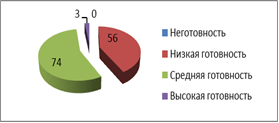 С марта по май 2018 года, для выявления профиля среди выпускников 8-х классов проводились следующие опросники: «Опросник профессиональных склонностей» (методика Л. Йовайши в модификации Г. Резапкиной); Определение «Типа мышления» (в модификации Г.В.Резапкиной); Методика “Профиль” (”Карта интересов” А.Е.Голомштока в модификации Г.В.Резапкиной). Цель: определение профессиональных склонностей к различным видам деятельности, определение преобладающего типа мышления, изучение индивидуальных особенностей, склонностей к различным типам профессиональных занятий.Субъект исследования: приняло участие 60 учащихся из 68, что составило - 88%.По результатам опросника были видны следующие результаты: Также в учебном плане используются часы компонента образовательного учреждения для организации профильной подготовки: профильное обучение разветвляется на разные специализации, в основном,  это технологии сферы обслуживания: «Виды женского рукоделия», Лицензированные курсы допрофессиональной подготовки по направлениям «Тракторист – машинист категории А-1», «Тракторист – машинист категории С» проходят на базе МБОУ ДОД Тазовский районный дом  детского творчества и  водительские курсы в средней школе. Для организации профильного обучения, посещения элективных курсов учащиеся 10-11 классов распределяются по группам на основании результатов анкетирования, данных мониторинга учебной деятельности учащихся, с учетом  желания родителей и рекомендаций педагогов.В декабре прошел месячник профессиональной ориентации обучающихся общеобразовательных организаций Тазовского района. В рамках месячника классными руководителями, проведены классные часы. Приняли участие в V районного Фестиваля профориентации в системе образования Тазовского района.Традиционно в рамках недели профориентации проводятся экскурсии на предприятия поселка, это эффективный метод профориентационной работы. Экскурсии помогают учащимся познакомиться с профессиями с профессиями и условиями труда непосредственно в условиях производства. В этом году учащиеся нашей школы посетили 7 предприятий поселка:Ученики школы-интерната побывали на экскурсии, на студии «Факт» и в редакции газеты «Советское заполярье», также познакомились с радио. На  студии «Факт» ребятам рассказали о том, как создаются различные репортажи, люди каких профессий работают на студии, чем они занимаются. Рассказали о радиовещании, показали, как записывается прогноз погоды, учащиеся самостоятельно пытались записать прогноз погоды. Также увидели, как создаётся и печатается газета «Советское заполярье». 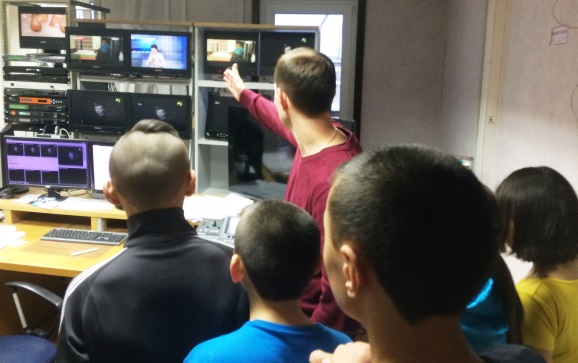 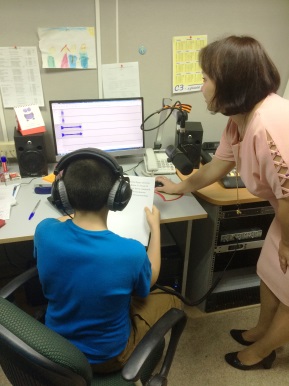 Проведено две экскурсии в ОМВД России по Тазовскому району, в целях правовой пропаганды. Выступили: участковый Макушев Алексей Геннадьевич, инспектор ГПДН Приемченко Елена Васильевна, тема: «Ответственность несовершеннолетних», беседа, направленная на разъяснение административной, уголовной ответственности, виды наказаний для несовершеннолетних правонарушителей. Помощник начальника ОМВД по Тазовскому району Андреев Виктор Анатольевич, специалист отделения кадров Малков Денис Николаевич, тема: «Поступление в СУЗы и ВУЗы ОМВД России», беседа, направленная на профессиональное определение несовершеннолетних, разъяснение престижа поступления в органы ОМВД РФ. Инспектор по вооружению ОМВД Холявко Алексей Николаевич, демонстрация техническая характеристика вооружения и экипировки ОМВД России по Тазовскому району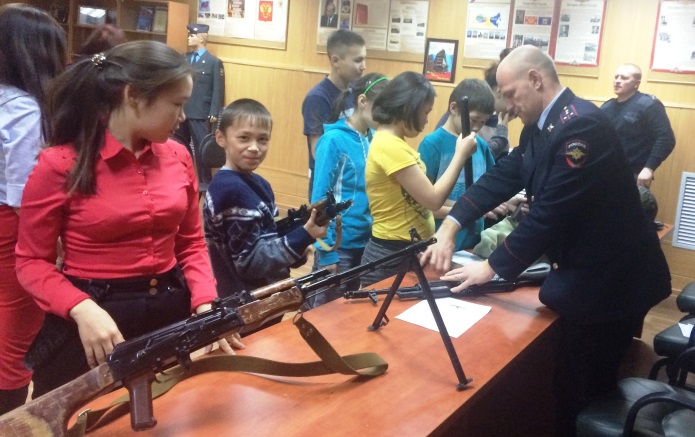 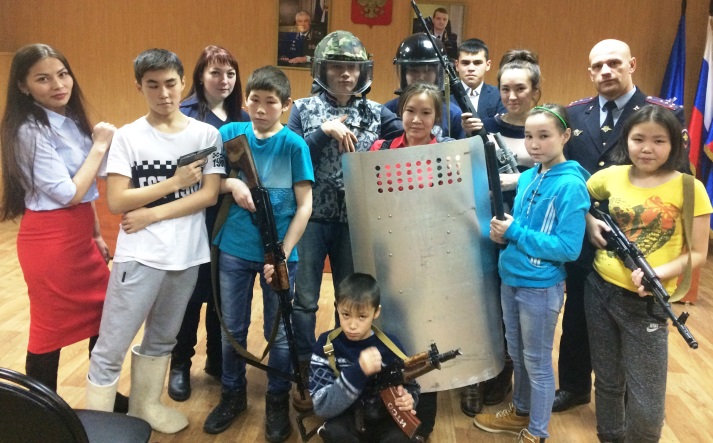 Организована экскурсия в ЗАГС. Учащиеся старших классов сформировали представление о работе ЗАГСа и его сотрудниках, посмотрели зал торжественных регистраций.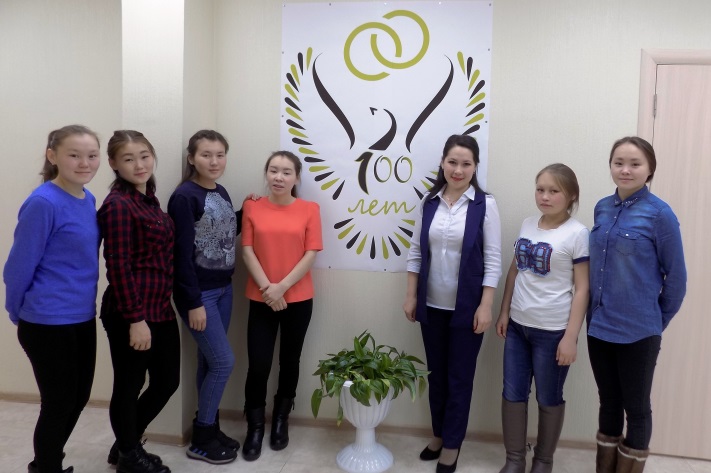 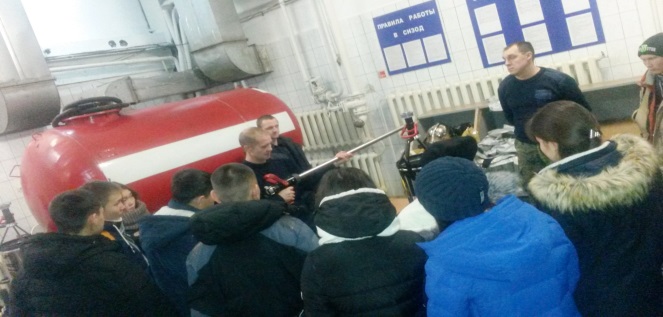 Экскурсия в Пожарную часть по охране п. Тазовский, зам. начальника ПЧ Решетарь Андрей Андреевич рассказал «Будний день работника пожарной службы», беседа направленная, на профессиональную ориентацию. Командир отделения Скибенко Алексей Николаевич провёл экскурсию по показу пожарной техники и оборудованияЭкскурсия на Гидрометеостанцию. Детям сформировали представление о погоде и её значении в жизни человека, рассказали об истории метеорологических наблюдений и особенностях работы на метеостанции. На метеорологической площадке установлено множество приборов, необходимых при производстве метеорологических наблюдений в приземном слое атмосферы. 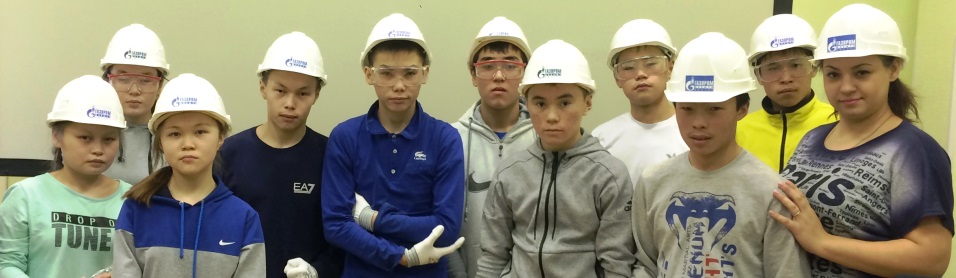 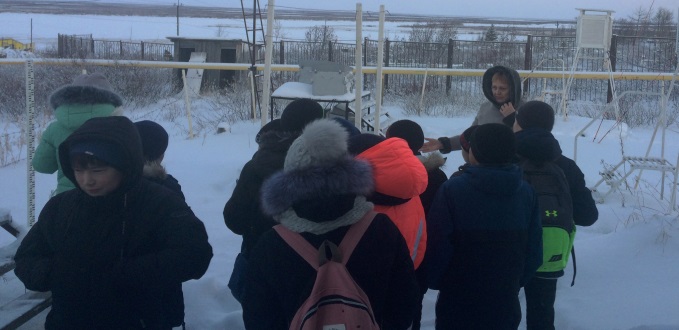 В рамках сотрудничества между муниципальным образованием Тазовский район и ООО «Газпром добыча Ямбург», а также месячника военно- патриотического воспитания, с целью проведения профориентационной работы среди учащихся и воспитанников общеобразовательных организаций Тазовского района 10 февраля 2018 года была проведена экскурсия на Новозаполярное месторождениеЭкскурсии на предприятия формируют у учащихся отношение к профессиям, знакомят с производственным процессом, содержанием и условиями труда специалистов.Подобные мероприятия необходимы, они могут помочь в будущем становлении личности и профессиональном самоопределении школьников.В рамках профориентации были приглашены Ветераны, в том числе и выпускники Тазовской школы-интернат. Учащимся 8-9 классов Ветераны рассказали об их жизни, становлении и развитии карьерного роста.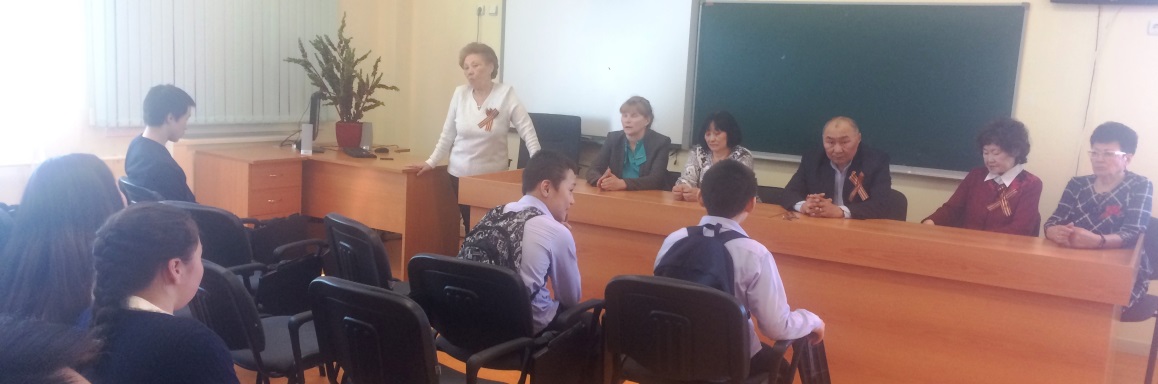 Подводя  итоги  профориентационной  работы  в учреждении   можно  сделать  выводы:В образовательном учреждении ведется целенаправленная работа по профориентации обучающихся. План профориентационной  работы реализован на достаточном уровне.В организации профориентационной деятельности с обучающимися  используются разнообразные формы внеклассной деятельности, современные педагогические технологии. В рамках адаптационного периода с учащимися 5-х классов провела тест на оценку самостоятельности мышления (Л.А. Ясюковой). Цель: изучение самостоятельности мышления как показателя одной из составляющих познавательных УУД.По результатам теста было видно, что у 39% учащихся слабый уровень самостоятельности мышления. Ребенок может действовать только тогда, когда непосредственно перед работой получает подробную инструкцию, как именно надо действовать. Если ему сказали, что надо делать, но не объяснили, как надо делать, то работу он выполнить не сможет. Средний уровень самостоятельности мышления у 51% учащихся. Ребенок нуждается в предварительных инструкциях, хотя и не абсолютно беспомощен. Если не дан четкий алгоритм, то он какое-то время может пытаться самостоятельно найти способ, каким надо действовать. Однако он чаще пытается припомнить, где ему попадались похожие задания, нежели идти путем логических рассуждений. Хороший уровень развития самостоятельности мышления у 10% учащихся. Ребенок если и не сразу видит, как надо выполнять то или иное задание, то, вспоминая и рассуждая, может самостоятельно найти адекватный алгоритм. и высокий уровень не наблюдается ни у одного учащегося. И ни у одного учащегося самостоятельное мышление не развито на высоком уровне. Также в ноябре, с учащимися 5-х классов был проведен тест на оценку сформированности навыков чтения (Л.А. Ясюковой).Цель: изучение сформированности навыков чтения, как одной из составляющих познавательных УУД.По результатам теста было видно, что у 24% учащихся слабый уровень сформированности навыка чтения. Единицей восприятия текста выступает отдельное слово или части слова (слоги). Ребенок медленно разбирает каждое слово и с трудом понимает то, что читает. Может правильно воспринимать смысл только таких текстов, которые состоят из коротких простых фраз, написанных крупным шрифтом, и по объему не прочитает не только книги, но и тексты в учебниках. У 49% учащихся навык чтения сформирован не полностью. Единицей восприятия текста является словосочетание. Смысл предложения ребенок понимает не сразу, а как бы складывает из двух-трех частей. При медленном чтении может разобрать любые тексты. Просто построенные тексты на знакомые темы понимает легко. Вполне адекватно может понимать только короткие тексты на незнакомые темы, так как «согласен» их читать медленно. Длинные, стилистически усложненные предложения ребенок понимает с большим трудом. Навык чтения развит хорошо у 27% учащихся. Единицей восприятия текста является целое предложение, смысл которого ребенок схватывает сразу. Читает ребенок обычно много и с удовольствием, пониманию доступны любые тексты. Сложности с пониманием могут возникать только из-за ограниченного словарного запаса и недостаточной общей осведомленности. И ни у одного учащегося навык чтения не развит очень хорошо.  Трудовое и профориентационное.В январе 2017 года был проведён  «Опросник для выявления готовности к выбору профессии» (В.Б. Успенский). Выбрать профессию действительно трудно. Основным условием выбора профессии является обоснованность профессионального плана, в котором учтены интересы, состояние здоровья, способности выбирающего профессию и потребности общества в кадрах. Условно эти составляющие формулы выбора  профессии можно обозначить как "хочу", "могу", "надо".Цель исследования: определение готовности учащихся к выбору профессии.Субъект исследования: среди выпускников 8-9, 11 классов, всего приняло участие 133 учащихся.По результатам данного опросника учащиеся показали следующие результаты: неготовность к выбору профессии не выявлено ни одного учащегося, 56 учащихся  показали низкую готовность к выбору профессии, 74 учащихся показали среднюю готовность и 3 человека показали высокую готовность к выбору профессии. С результатами диагностики были ознакомлены все участники опросника и классные руководители. Также результаты обсуждались с учащимися, были даны устные рекомендации.В феврале 2018 года было проведено анкетирование среди учащихся 9-х, 11 классов, «Готовность к ГИА и ЕГЭ» Чибисова М.Ю., направленное на выявление уровня психологической готовности к  ГИА и ЕГЭ. «Уровень стрессоустойчивости».  Результаты показали, что в среднем все учащиеся знакомы с процедурой сдачи экзамена, высокий и средний уровень владения самоконтролем. Уровень тревоги в пределах нормы, но выявлены 9 учащихся с высоким уровнем тревожности, с которыми были проведены индивидуальные беседы и даны рекомендации.В марте 2018г. по запросу проведение и обработка результатов социально-психологического тестирования обучающихся, направленного на раннее выявление немедицинского потребления наркотических средств и психотропных веществ (134 человека). Результаты тестирования были направлены в электронном варианте в Департамент образования.	В апреле 2018г. по запросу проводилось обследование обучающихся 7-10 классов в форме бланочного анкетирования. Методика, предложенная для использования в тестировании ГАУ ДО ЯНАО «РИРО» (Опросник безнадежности Бека (Beck Hopelessness Inventory), Методика №4). В обследовали приняли участие 181 обучающийся. Результаты обследования следующие: у 81 учащегося безнадёжность не выявлена, у 75 учащихся лёгкий уровень безнадёжности. Умеренного и тяжёлого уровня нет. Таким образом в «группу риска» не вошёл ни один учащийся.По данным результатов можно сделать вывод, что выраженности негативного отношения учащихся к собственному будущему нет. А также индикатор суицидального риска у лиц минимальный. У учащихся сформировано устойчивое позитивное отношение к жизни и негативное - к смерти.С марта по май 2018 года, для выявления профиля среди выпускников 8-х классов проводились следующие опросники: «Опросник профессиональных склонностей» (методика Л. Йовайши в модификации Г. Резапкиной); Определение «Типа мышления» (в модификации Г.В.Резапкиной); Методика “Профиль” (”Карта интересов” А.Е.Голомштока в модификации Г.В.Резапкиной). Цель: определение профессиональных склонностей к различным видам деятельности, определение преобладающего типа мышления, изучение индивидуальных особенностей, склонностей к различным типам профессиональных занятий.Субъект исследования: приняло участие 60 учащихся из 68, что составило - 88%.По результатам опросника были видны следующие результаты: В течении 2017- 2018 учебного года по запросу, проводилась диагностика учащихся КРО классов (84 человека), после чего писалось психологическое представление на районную ПМПК.Общие рекомендации: 1. совместно с учителями, родителями осуществлять проектирование учебной деятельности конкретного ученика; 2. обеспечивать самоанализ успешности школьника и дальнейшее личностное развитие; 3. дать шанс каждому ученику занять более высокую рейтинговую позицию; 4. педагогу-психологу провести с учащимися старших классов индивидуальные консультации, на которых ознакомить школьников с полученными данными, с сильными и слабыми сторонами интеллектуального и личностного развития; 5. направить работу на формирование адекватной самооценки учащихся; 6. выпускникам с проблемами в личностной сфере совместно с психологом наметить пути решения возникших проблем.Выводы. Оценивая проведенную диагностическую работу, можно сделать вывод о том, что имеющиеся в распоряжении методики и собственные профессиональные знания позволяют достаточно точно и полно определять различные проблемы и нарушения, имеющиеся у учащихся. Здоровьесберегающее направлениеВ течение всего учебного года было организовано   питание учащихся (1-11кл.), обеспечивался оптимальный температурный режим в помещениях, осуществлялся контроль за состоянием техники безопасности, противопожарной безопасности, соблюдением санитарно-гигиенических норм и правил. Ежегодно проводятся медицинские осмотры детей и работников школы, Дни здоровья, традиционные мероприятия, физкультминутки, спортивные соревнования, тематические классные часы и многое другое. Спортивный инвентарь и оборудование находятся в исправном состоянии. Классными руководителями проводились классные часы  на тему: «Здоровый образ», «Витаминка», «Мы - скульпторы своего тела» и др.Психологическая диагностика является деятельностью по выявлению и оценке индивидуально-психологических особенностей личности, на ее основе делается заключение о развитии ребенка и целесообразности той или иной коррекционной работы с ним. Основными формами психологической диагностики является анкетирование, тестирование, наблюдение. Диагностическая работа включала индивидуальные и групповые исследования, проводилась по намеченному годовому плану, а также в соответствии с запросами педагогов, учеников, родителей и администрации школы, с целью определения хода психического развития, соответствие развития возрастным нормативам и адаптивности личности школьника; а также изучение различных отклонений в психическом развитии; проведение психологической диагностики на определение психологической готовности к школе, диагностика самооценки психических состояний учащихся, для выявления личностных особенностей. Изучение уровня комфортности в школе, а также изучение готовности к выбору профессии и готовности к сдаче ЕГЭ и ГИА.В 2017-2018 учебного года были проведены следующие диагностические исследования в рамках психолого-педагогического сопровождения:В сентябре 2017 года в МКОУ ТШИ была проведена диагностика мотивации  учения и эмоционального отношения  к учению (Н.Г. Лусканова).Цель исследования: изучение особенностей школьной мотивации как составляющей для формирования и развития склонностей ребенка к познавательной деятельности.Объект исследования: изучение особенностей проявления школьной мотивации у учащихся школы.Субъект исследования: учащиеся среднего и старшего звена (учащихся 5-9,11 классов) – 273 ученика.Задачи исследования: 1. Определить уровень школьной мотивации.2. Исследовать особенности школьной мотивации.3. Изучить эмоциональное благополучие ребенка в школе.4. Выявить учащихся группы риска по вероятности развития негативного отношения к школе. Учение в школе — это основной род деятельности ученика, и его основная цель успешное усвоение знаний и умений, необходимых для того, чтобы он смог их использовать в дальнейшем для себя, а значит и для общества. Поэтому каждого ученика можно оценить по тому, как он относится к учебе и каковы его собственные цели и планы.Мотивация – совокупность стойких мотивов, побуждающих, определяющих содержание, направленность и характер деятельности личности, ее поведения. Развитие учебно-познавательных мотивов школьников зависит от уровня познавательных потребностей, с которыми ребенок пришел в школу. Познавательная потребность рождается из потребности во внешних впечатлениях и потребности в активности и начинает проявляться рано, в первые дни жизни ребенка. В школе для формирования внутренней мотивации познавательных интересов необходимы соответствующее содержание и организация учебного процесса.Изучение учебной мотивации учащихся среднего и старшего звена в школе показало, что готовность к обучению  учащихся высокий уровень школьной мотивации равна 1,1 %, хорошая школьная мотивация у 15,4 %, положительное отношение к школе, но она привлекает внеучебной деятельностью у 45,4 %, у 35,5 % низкая школьная мотивация и у 2,6 % негативное отношение к школе. Можно сказать, что дети, в основном, были готовы к школе. К сожалению, есть учащиеся, у которых негативное отношение к школе. С этими ребятами проводилась индивидуальная работа и даны устные рекомендации.Обобщая результаты диагностического исследования, следует отметить, что у учащихся наблюдается преобладание внутренней школьной мотивации над внешней. Это свидетельствует о том, что большая часть учащихся положительно настроена по отношению к школе, ими принята роль ученика, им присуща высокая учебная активность и устойчивые познавательные интересы. Также определена группа учащихся, с которыми педагогам и школьному психологу необходимо продолжить работу по формированию устойчивости познавательного интереса, развивать учебную активность, поднимать статусное положение в классе. Одной из возможных причин снижения школьной мотивации учащихся является то, что по нормативам психологического развития учащиеся постепенно приближаются к подростковому возрасту. Происходит постепенное изменение ведущей деятельности ребенка: на смену учебной деятельности приходит интимно-личностное общение в учении.В рамках адаптации к новым условиям обучения с учащимися 5-х классов была проведена диагностика «Оценка уровня школьной тревожности» (Филлипс), позволяющая выявить уровень тревожности в различных школьных ситуациях и определить, в каких именно сферах внутришкольных отношений локализуется тревожность и какие конкретно формы принимает. Анализ полученных результатов свидетельствует о том, что процесс адаптации, в основном, проходит в пределах нормы.А также в ноябре с учащимися 6К класса по запросу классного руководителя проведена данная диагностика.Цель: Изучение уровня и характера тревожности, связанной со школой у детей младшего и среднего школьного возраста.Тест состоит из 58 вопросов, которые могут зачитываться школьникам, а могут и предлагаться в письменном виде. На каждый вопрос требуется однозначно ответить «Да» или «Нет».Результаты были следующими: Низкий уровень тревожности диагностирован у 78% учащихся. Их не слишком беспокоят отношения с людьми и успехи или неуспехи в школе. Возможно, все в жизни складывается так хорошо, что не беспокоят эти вопросы. Повышенный уровень тревожности диагностируется у 22% учащихся.  Умеренный уровень тревожности оказывает на человека стимулирующее действие. Однако следует учитывать, что внутренне состояние неустойчиво и зависит от влияния внешних факторов – успех или неуспеха в делах, отношений с близкими людьми, здоровья.Высокий уровень тревожности не диагностируется ни у одного учащегося. Интерпретация результатов.Значения показателей тревожности, превышающие 50-типроцентный рубеж, позволяют говорить о повышенной тревожности, а превышающие 75 % — о высокой тревожности ребенка.В пятых классах адаптация осложнялась страхом социального характера,  ситуации проверки знаний и страхи отношений с учителями.Расшифровка значений шкал данного опросника позволяет сделать выводы о качественном своеобразии переживания школьной тревожности каждым учащимся.	В сентябре с учащимися 5-х классов и по запросу в 6К классе была проведена социометрия. По результатам опросника была выявлена группа риска в составе 10 человек. Ч данными учащимися велись индивидуальные консультации, ознакомлены классные руководители и даны рекомендации по дальнейшей работе с данной категорией детей.	В октябре 2017 года была проведена методика Г.В. Резапкиной «Определение уровня тревожности». Цель исследования: состоит в изучении уровня и характера тревожности, связанной со школой у детей среднего школьного возраста.Субъект исследования: учащиеся 6-9,11 классов – 218 учеников.По результатам диагностики была получена информация по следующим шкалам: уровень тревожности по всем факторам, общая тревожность в школе, переживание социального стресса, фрустрация потребности в достижении успеха, страх самовыражения, страх ситуации проверки знаний, страх несоответствия ожиданиям окружающих, низкая физиологическая сопротивляемость стрессу и страх в отношениях с учителями.Результаты диагностики показали, что низкий уровень тревожности имеют 51% учащихся, средний уровень у 46% учащихся и 3% учащихся имеют высокий уровень тревожности, такие дети часто испытывают нервное перенапряжение. С ними проводилась индивидуальная консультация и даны устные рекомендации: обратить внимание на режим дня, заняться спортом, пересмотрите свои привычки, определить, что для вас сейчас самое главное, и на время отложите второстепенные дела. Выводы: По результатам диагностики можно сделать вывод о том, что учащиеся в основной своей массе имеют приемлемый уровень тревожности. Так же была проведена серия индивидуальных консультаций и разработаны персональные рекомендации. В ходе коррекционной работы выявились две основные причины появления тревоги среди учащихся старших классов: страхи вызванные отношениями в рамках «учитель-ученик» и семейные проблемы личного характера.Также в октябре 2017 года была проведена диагностика уровня школьной тревожности в школе, к новым условиям обучения учащихся 10 класса школы. В рамках адаптации было проведено психологическое исследование, которое позволило узнать об особенностях протекания процесса адаптации детей, о степени и особенностях приспособления детей к новой социальной ситуации. В начале ноября с учащимися 8-9 классов проводила методику «Уровень самооценки личности» (опросник Казанцевой Г.Н.). С целью изучения степени адекватности самооценки на разных этапах развития.Результаты диагностики были следующими:Высокий уровень самооценки у 5% учащихся. Человек оказывается не отягощенным «комплексом неполноценности», правильно реагирует на замечания других и редко сомневается в своих действиях.Средний уровень самооценки у 48% учащихся. Редко страдает от «комплекса неполноценности» и время от времени старается подладиться под мнения других.Низкий уровень самооценки у 47% учащихся. Человек болезненно переносит критику в свой адрес, старается всегда считаться с мнениями других и часто страдает от «комплекса неполноценности».По результатам диагностики можно сделать выводы, что очень большой процент учащихся с заниженной самооценкой.Рекомендации: необходимо формировать представления учащихся о себе, помогать корректировать самооценку; формировать умение правильно оценивать себя и других.В конце ноября проведено психолого-педагогическое обследование обучающихся с целью выявления социально дезадаптированных обучающихся, воспитанников, находящихся в состоянии эмоционального неблагополучия, по следующим методикам: 5-7 классы - Опросник «Самочувствие, активность, настроение» (САН); 8-11 классы - Опросника суицидального риска (модификация Т.Н. Разуваевой).Цель исследования: экспресс-диагностика суицидального риска; выявление уровня сформированности суицидальных намерений с целью предупреждения серьезных попыток самоубийства. По результатам психолого-педагогического обследования сформирован список обучающихся  «группы риска», в который вошли 21 (7.2 %) учащихся, с которыми была проведена экспресс-диагностика суицидального риска «Сигнал» с помощью профессионального инструментария «Иматон». Были выявлены следующие результаты: •	16 (76,2%) учащихся  показали отсутствие фиксации внимания на информации суицидального характера. Низкий уровень суицидальных реакций;•	3 (14,3%) учащихся показали склонность к фиксации внимания на информации суицидального характера. Средний уровень суицидальных реакций;•	2 (9,5%) учащийся показал выраженную фиксацию внимания на информации суицидального характера. Высокий уровень суицидальных реакций.С результатами были ознакомлены все участники диагностики. С учащимися «группы риска» (9,5%) проводится индивидуальная работа, направленная на понимание собственного «Я», выявление негативных эмоций, повышение самоуважения, тренировка умения успешного разрешения конфликтов и более активное общение со сверстниками. Информирование о суицидальных намерениях учащегося узкий круг лиц, которые могут повлиять на принятие мер по снижению риска (администрацию, классного руководителя, родителей). Согласование с ними дальнейших действий. При необходимости, согласование своих действий с другими  специалистами.В декабре 2017 года, для оценки качества педагогической деятельности (по трем компонентам: гностическому-познавательному, эмоциональному, поведенческому) был проведен опрос «Учитель глазами ученика» среди учащихся 5-11 классов. Учащимся было предложено прочитать суждения и выбрать те из них, которые более всего соответствуют их отношению к учителю, который преподает в их классе. С помощью этого опроса оценили качество педагогической деятельности 27 учителей  (случайная выборка по 5 учеников на учителя) работающих в среднем и старшем звене. С помощью этого были оценены структурные компоненты стиля профессионального общения педагогов с учащимися.Результаты были следующими:Гностический компонент выявляет уровень компетентности учителя как специалиста с точки зрения ученика. Может реализоваться на поверхностном (у 3 (11,1%) учителей), ситуативном (у 22 (81,5%) учителей) и глубоком уровне (у 2 (7,4%) педагога).эмоциональный — определяет степень симпатии ученика к учителю. Эмоциональная составляющая общения проявляется на уровнях безразличия (у 2 (7,4%) педагога), заинтересованности (у 22 (81,5%) педагога) и увлечённости (у 3 (11,1%) педагога).поведенческий — показывает, как складывается реальное взаимодействие учителя и ученика. При сравнении учителей разных классов целесообразно использовать суммарный показатель. Поведенческий аспект можно классифицировать как неадекватный (не выявлено), адекватный (у 14 (51,9%) педагогов) и адекватный с проекцией на будущее (у 13 (48,1%) учителей).Проведённое исследование позволило установить, что различные формы стиля педагогического общения определяются уровнями сформированности структурных компонентов общения и характером их соотношения. Все педагоги прошедшие психодиагностическое исследование «Психологический портрет учителя» были сразу же ознакомлены с результатами исследования в индивидуальном порядке.Консультационная работа.Психологическое консультирование преследовало следующие основные цели:- способствовать изменению поведения учащегося, педагогов, родителей, таким образом, чтобы они могли жить продуктивнее, испытывать удовлетворение от процесса обучения, несмотря на все имеющиеся объективные трудности;- развивать навыки преодоления трудностей при столкновении с теми или иными обстоятельствами школьной жизни и требованиями школы;- развивать умение завязывать и поддерживать межличностные отношения, самостоятельно разрешать  возникающие проблемы на разных уровнях общения;- облегчать реализацию и повышение потенциала личности.В течение года за консультативной помощью к психологу, обратилось 58 учащихся, 15 обращений учителей. Со стороны родителей обращений было 3. Проведены групповые консультации (41 человека, 6 часов), которые в целом были направлены на снятие школьной тревожности.В течение года с детьми «группы риска» поводилась консультационная работа (17 человек). Цель - развитие социальных навыков и повышению социальной адаптированности, которая достигается с использованием различных приёмов по снятию агрессии, повышению самооценки, обучению навыкам саморегуляции, по развитию социального интеллекта, профилактике употребления алкогольной и табачной продукции. Для выявления динамики в развитии обучающихся заполнялись личные карты детей «группы риска». По запросу из Департамента образования Тазовского района были проведены индивидуальные беседы с воспитанниками школы-интернат на предмет противоправного поведения в отношении их либо возможного применения насилия сотрудниками учреждения и иными лицами (168 человек).Цель: Выявление противоправного поведения и насилия сотрудниками учреждения и иными лицами в отношении воспитанников школы-интернат.В ходе беседы учащимся было рассказано, что такое противоправное поведение и насилие, их виды, нуда необходимо обращаться в случаях возникновения в данных ситуациях. Вывод. В целом можно считать, что проведенная за истекший период консультативная работа была достаточно эффективной и позволяла решить все необходимые задачи консультативной деятельности. Однако большинство консультаций носили разовый характер, что может быть связано с недостаточной мотивированностью на дальнейшую работу. Стоит обратить внимание на низкое количество обращений за консультациями со стороны родителей. 21.Взаимодействие семьи и школыЦель: содействовать включению родителей в воспитательный процесс школы для создания единого воспитательного поля, единой социальной среды ребенка, в которой высшие общечеловеческие ценности являлись бы основой жизни.Общешкольные родительские собрания были посвящены взаимодействию семьи и школы в  вопросах пропаганды здорового образа жизни, профилактики безнадзорности и правонарушений, профилактики вредных привычек, обеспечению безопасности детей и подготовке выпускников к  итоговой аттестации в форме ЕГЭ  и ГИА.           Важным моментом в работе воспитателей является работа с родителями: находясь вдалеке от своих детей, они должны знать, как живут их дети, что их интересует, какой жизненный опыт приобрели. В интернате ведется работа: привлечение родителей (проживающих в поселке) к участию в совместных мероприятиях, индивидуальные беседы, ведение тетради «Работа с родителями», оформление информационно-просветительских стендов «Для вас, родители!», проведение традиционного общешкольного родительского собрания, концертной программы   родительского собрания «По волнам школьной жизни»  Каждая группа традиционно выпускает стенгазеты «По волнам школьной жизни», показывают концерт художественной самодеятельности, подготовленный силами воспитанников. Стоит отметить деятельность социального педагога школы по работе с семьей, находящейся в трудной жизненной ситуации:Своевременное информирование родителей о проблемах обучающихся.Корректировка воспитания в семьях отдельных обучающихся.Взаимодействие с заместителем директора по УВР, общественными организациями родителей, Советом профилактики, с ГПДН ОМВД, КДН и ЗП и других служб.Совместно с Группой по делам несовершеннолетних ОМВД по Тазовскому району осуществлено 6 рейдов по неблагополучным семьям с целью обследования жилищно - бытовых условий несовершеннолетних и консультации.22.Информация о школьной  библиотеке и  состояниибиблиотечного фондаШкольная библиотека работала по утверждённому плану и ставила перед    собой следующие задачи:                     1.  Содействовать учебно-воспитательному процессу, обеспечивая учащихся и педагогов необходимой литературой2. Поддерживать  библиотечный фонд книг в рабочем состоянии, заниматься информационной работой, приобщать читателей к ценностям мировой и отечественной культуры. 3.  Совершенствовать традиционные и осваивать новые технологии библиотечной работы.Комплектование фонда:В работе по обеспечению учебно-воспитательного процесса главную роль играет обеспеченность библиотеки всевозможными ресурсами и, в первую очередь, учебниками, справочной и энциклопедической, познавательной, художественной и методической литературой, а так же и новыми техническими средствами в виде компьютера, эл дисков, электронных учебников и т.д. В 2017-18 учебном году на новые программы по ФГОС перешла параллель 8 классов.  Заказ был  оформлен вовремя и учащиеся на 100% были обеспечены новыми учебниками и пособиями, рабочими тетрадями, тестами и т.д. На 2018-19 учебный год заказ тоже был составлен вовремя,  на программы по ФГОС переходит  параллель 9 классов. Замене подлежат: учебники математики, автор Виленкин (пока только 5 класс, на будущий год и 6 класс); учебники биологии, автор Трайтак (5,6,7 классы); обществознание, автор Кравченко (5,6,7,8,9 классы); история России, авторы Данилов, косулина 7,8,9 классы); английский язык, автор Биболетова (4 класс); учебники ПРАВО и ЭКОНОМИКА для 10-11 классов.  Учёт ведётся в инвентарных книгах, картотеках, книге суммарного учёта. Доступ к фонду художественной и методической литературы, справочной для всех читателей свободный. Фонд расставлен в соответствии с требованиями ББК. Учебники хранятся в книгохранилище и выдаются учителям-предметникам и учащимся на весь учебный год. В начальной школе учебники хранятся в том же помещении, что и фонд учебной и художественной литературы и читальный залОбщие сведения.Количество взрослых читателей  - 138Книговыдача  3 523экз. +  учеб 14 848 экз.+ уч.пос 2255экз.  Всего: 20626 экземпляровШтат библиотеки 1- зав. библиотекой, 0,5 – библиотекарь. Библиотека расположена в главном корпусе школы на втором этаже, имеет читальный зал, абонемент для старшей школы и книгохранилище для фонда учебников. Библиотека для начальной школы осталась в начальной школе, площадь её сократилась, и она теперь делит старое помещение библиотеки с актовым залом для малышей.В библиотеке есть компьютер, принтер, ксерокс. Для пользования читателями в библиотеке 2 компьютера, один из них  с подключенным интернетом.Посещаемость –54,3Читаемость – 25Обращаемость – 0,9В библиотеке ведётся основная внутри библиотечная документация:Положение о школьной библиотеке и правила пользования библиотекой.Паспорт библиотеки.Годовой планы работы.Отчёт работы за предыдущий  год Функциональные обязанности зав. библиотекой и библиотекаря.График и расписание работы библиотеки.Книжный фонд, содержащий художественную литературу, входящую в школьную       программу.Научно-популярные издания.Литература для внеклассного (досугового) чтения.Справочные издания.Методические издания.Периодические издания, как связанные с обеспечением образовательного процесса, так и для досугового чтения для обучающихся и педагогического коллектива.Материалы на других носителяхФонд учебников с 1 по 11 класс основной школы, с 1 по 9 класс школы 8 вида.Всё запланированное на год выполняется в полном объёме. Фонд расставлен в соответствии ББК, ко всему фонду в библиотеке открытый доступ для читателей всех возрастов. Режим сохранности фонда соблюдается.Комплектование фонда:             В работе по обеспечению учебно-воспитательного процесса главную роль играет обеспеченность библиотеки всевозможными ресурсами и, в первую очередь, учебниками, справочной и энциклопедической, познавательной, художественной и методической литературой, а так же и новыми техническими средствами в виде компьютера, эл дисков, электронных учебников и т.д. В 2017-18 учебном году на новые программы по ФГОС перешла параллель 8 классов.  Заказ был  оформлен вовремя и учащиеся на 100% были обеспечены новыми учебниками и пособиями, рабочими тетрадями, тестами и т.д. На 2018-19 учебный год заказ тоже был составлен вовремя,  на программы по ФГОС переходит  параллель 9 классов. Замене подлежат: учебники математики, автор Виленкин (пока только 5 класс, на будущий год и 6 класс); учебники биологии, автор Трайтак (5,6,7 классы); обществознание, автор Кравченко (5,6,7,8,9 классы); история России, авторы Данилов, косулина 7,8,9 классы); английский язык, автор Биболетова (4 класс); учебники ПРАВО и ЭКОНОМИКА для 10-11 классовИнформация о состоянии библиотечного фонда:Учёт ведётся в инвентарных книгах, картотеках, книге суммарного учёта. Доступ к фонду художественной и методической литературы, справочной для всех читателей свободный. Фонд расставлен в соответствии с требованиями ББК. Учебники хранятся в книгохранилище и выдаются учителям-предметникам и учащимся на весь учебный год. В начальной школе учебники хранятся в том же помещении, что и фонд учебной и художественной литературы и читальный зал.Поступление учебников по годам:Ежегодное обновление фонда учебников Заказ на новый учебный год оформлен по федеральному перечню учебников Министерства образования и науки Российской Федерации в феврале – марте.Заказаны все учебные пособия, которые сочли необходимыми учителя – предметники, учебники заказаны полностью для 9 классов и недостающее количество по остальным классам, а также учебники, которые изменились в связи с исключением их из федерального перечня, это: математика 5,6 классов, история России, обществознание, биология 6 класс,  право и экономика 10-11 классы, английский язык 4 класс.                     Подписка на газеты и журналы за 5 последних лет:Справочно-библиографическая работа.           В течение года систематически пополняется и редактируется каталог и картотеки:1. Учебников и учебных пособий.                                2. Родной язык и литература.3. Национально-региональный компонент.4. Праздники в школе.  Сценарии.5.Знаменательные даты страны.6. Ямальцы в Великой Отечественной войне. И т.д.             В течение года в библиотеке оформлялись тематические выставки книг, журналов и других материалов к мероприятиям, юбилейным датам, урокам внеклассного чтения в количестве  47 выставок с разъяснительно-познавательной и ознакомительной беседой с детьми.               В случае поступления новых учебников и книг, вывешивается информация в учительской, в библиотеке проводится обзор вновь полученных книг для взрослых читателей и для детей. На выставках книг, особенно журналов,  делается библиографическая справка на необходимый материал. В течение года оформлено библиотечных плакатов и бюллетеней 33, с их помощью оформляла праздничные даты, школьные и библиотечные события, использовала при проведении библиотечных уроков и мероприятий, а также и на главном мероприятии школьной библиотеки в учебном году – Неделе детской книги.  Читателями библиотеки являются все учащиеся, педагогический коллектив и большинство работников техперсонала,  родители обучающихся в  школе-интернате, а так же некоторые педагоги средней  школы, школы искусств, дома творчества, краеведческого музея, заочники с предприятий районного центра. В течение года проведятся библиотечно-библиографические уроки по плану.23.Воспитательная деятельностьМуниципальное казённое общеобразовательное учреждение Тазовская школа-интернат среднего общего образования ориентирована на обучение и воспитание учащихся, а также развитие их физиологических, психологических, интеллектуальных особенностей, образовательных потребностей, с учетом их возможностей, личностных склонностей, способностей. Это достигается путем создания  благоприятных условий для общеобразовательного, умственного, нравственного и физического развития каждого учащегося. В течение 2017 - 2018 учебного года в соответствии с планом воспитательной работы коллектив работал над методической темой:  «Школа практического гуманизма как институт социокультурного самоопределения и социализации подрастающего поколения».Целью программы дополнительного образования является выявление и развитие способностей каждого ребенка, формирование духовно богатой, свободной, физически здоровой, творчески мыслящей личности, обладающей прочными базовыми знаниями, ориентированной на высокие нравственные ценности, способной впоследствии на участие в развитии общества. Эта цель реализуется на основе введения в процесс дополнительного образования программ, имеющих художественную, физкультурно-спортивную, техническую  направленности, и внедрения современных методик обучения и воспитания детей.Задачи программы дополнительного образования:изучение интересов и потребностей обучающихся в дополнительном образовании детей; определение содержания дополнительного образования детей, его форм и методов работы с обучающимися с учетом их возраста, особенностей социокультурного окружения школы; расширение видов творческой деятельности в системе дополнительного образования детей для наиболее полного удовлетворения интересов и потребностей обучающихся в объединениях по интересам; создание условий для привлечения к занятиям в системе дополнительного образования детей большего числа обучающихся среднего и старшего возраста, для создания единого образовательного пространства создание максимальных условий для освоения обучающимися духовных и культурных ценностей, воспитания уважения к истории и культуре своего и других народов;, формирование их нравственных качеств, творческой и социальной активности. Кадровое обеспечение, контрольные списки педагогов, занимающихся организацией дополнительного образования и воспитательной работы.                                           Участие в конкурсах Из данной таблицы видно, что имеется небольшое повышение активности учащихся по  участию в мероприятиях Премией Главы Тазовского района в номинации «Юное дарование» награжден Харючи Виктор Антонович, 6 лет, руководитель: Сулейманова Кулимхан Базарбаевна;В номинации «ИНТЕЛЛЕКТУАЛ ГОДА» (ГУМАНИТАРНЫЙ ЦИКЛ):1. Салиндер Диана Петровна, 13 лет, обучающаяся МКОУ Тазовская школа-интернат среднего общего образования, руководитель: Семенюта Светлана Петровна (премия II степени);2.	Евай Юлиана Артемовна, 12 лет, руководитель: Белобаева Тамара Петровна (премия II степени).3.	Салиндер Валентина Елявна, 16 лет, руководитель: Ви Ирина Николаевна (премия II степени).Диагностика уровня воспитанностиАнализ уровня воспитанности позволил сделать выводы: уровень воспитанности обучающихся повысился на 0,1 % в начальной школе и 0,2 в старшей школе. Уровень развития школьного коллектива в начальной школе остался на прежнем уровне, в старшей школе повысился на 0,3 %. Тем не менее необходимо повышать уровень развития коллектива и уровень воспитанности обучающихся. Основная задача наших классных руководителей ответственно относится к учебе и быть дисциплинированными.Материально – техническая база для организации воспитательной работы и дополнительного образования.Для осуществления и организации воспитательной работы и  дополнительного образовательного процесса школа располагает достаточным количеством  помещений для ведения кружковой работы (кабинеты дополнительного образования, танцевальный зал,  2 кабинета музыки). В каждом кабинете установлен компьютер,  принтер, многие  оснащены ксероксами, сканерами, проекторами и т.д. Школа имеет наружную и внутреннюю телефонную сеть, локальную сеть, Интернет.  Деятельность ресурсных центров на базе МКОУ ТШИ. МКОУ ТШИ отвечает за поощрение и сертификацию одаренных детей. Ежегодно педагоги-психологи проводят диагностики с обучающимися, которые позволяют выявить количество одаренных детей и уровень одаренности. На основании этих диагностик можно сделать вывод детей с высоким уровнем у нас нет, но методом наблюдения педагоги выявляют детей, которые проявляют интерес к тем или иным направлениям. Таких детей не много и педагоги стараются поддерживать интерес и развивать через индивидуальные и дополнительные занятия, мотивируя их участию в различных конкурсах творческой, спортивной, интеллектуальной направленности. В школе ежегодно проводится конкурс «Ученик года», где дети поощряются за особые достижения.Работа с родителямиВ школе-интернате обучаются дети, родители которых живут в поселке. Родители принимают участие в жизни школы, являются важным звеном в общей цепи образовательного процесса. Работа школьного коллектива невозможна без сотрудничества, вовлечения родителей в воспитательно-образовательный процесс. Одной из форм сотрудничества школы с группой наиболее опытных, инициативных родителей является общешкольный родительский комитет. Родительский комитет нашей школы в 2017-2018 учебном году учебном году обновился. Вся работа родительского комитета проводилась в соответствии с положением об общешкольном родительском комитете и планом работы общешкольного родительского комитета на 2017 - 2018 учебный год. Основной целью общешкольного родительского комитета обеспечение партнерства и сотрудничества с родителями и общественностью в воспитании и развитии личности учащихся, взаимопомощи между школой и семьёй с целью решения учебно - воспитательных, организационных задач.Деятельность родительского комитета охватывала различные стороны жизнедеятельности образовательной организации и осуществлялась в разных направлениях. За 2017-2018 учебный год проведено 3 заседания. Родительский комитет рассматривал на своих заседаниях вопросы и учебы, питания, осуществления контроля за организацией досуга.Родители принимают участие в традиционных общешкольных коллективно-творческих делах. Необычно и интересно прошли такие творческие дела как «Новогодние праздники», «Международный женский День», «День Защитников Отечества», родители в качестве болельщиков принимали участие в районной Спартакиаде. В мае родители приняли участие в спортивно-развлекательной программе «Папа, мама, я  - спортивная семья». В течение года было проведено 3 общешкольных родительских собрания Работа по профилактике безнадзорности и правонарушений и других проявлений среди обучающихся и воспитанниковВ работе нашей школы значительное место занимает воспитательная и профилактическая деятельность с детьми и подростками. В масштабах школы основная нагрузка по работе с  детьми «группы риска», а также неблагополучными семьями возложена на Совет профилактики.Совет Профилактики создан в школе для работы по предупреждению правонарушений и преступлений, укреплению дисциплины среди учащихся школы-интерната, для работы с семьями находящихся в социально-опасном положении, для анализа причин и условий, способствующих антиобщественным действиям несовершеннолетних.Цель деятельности Совета Профилактики: оказание своевременной и квалифицированной помощи детям, подросткам и (или) их семьям, попавшим в сложные социальные, семейные, педагогические и прочие ситуации, профилактика правонарушений и преступлений среди обучающихся, работа со школьниками отклоняющимся поведением, с неуспевающими учащимися, реализация по выполнению ФЗ РФ №120 «Об основах системы профилактики безнадзорности правонарушений несовершеннолетних».В состав Совета профилактики входят: председатель Хоротэтто М.В., заместитель директора по воспитательной работе Тутакова С.К., заместители директоров по УВР Юсупова С.Р., Новиков А.М., Задорожная Е.В., зам.директора по интернату Зарубина О.Ю., социальные педагоги, педагоги-психологи, Лейпожих С.И. общественный помощник Уполномоченного по правам ребенка в Ямало-Ненецком автономном округе по Тазовскому району, учитель начальных классов, инспектор ГПДН.	Работа  Совета профилактики  ведется согласно плану. Заседания Совета профилактики проходят  1 раз в 2 месяца и по мере необходимости. За 2017-2018 учебный год всего Советом профилактики было проведено 6 заседаний. В течение 2017-2018 учебного года были  выявлены факты употребления спиртных напитков обучающихся школы – интерната. По данным фактам проведены разъяснительные беседы с детьми, так же приглашены  родители обучающихся в школу.В школе работают 3 социальных педагога (в начальной, старшей школе и по интернату). Социальными педагогами и классными руководителями ведется ежедневный учет посещаемости уроков и внеурочной занятости учащихся, проводятся профилактические беседы, направленные на профилактику правонарушений и потребления психоактивных веществ, о недопущении самовольных уходов с уроков и интерната.Организован отдых и летняя занятость детей, состоящих на профилактическом учете. А также ведется работа по организации летнего отдыха  и трудоустройства детей, находящихся в социально-опасном положении. С целью осуществления обследования жилищно – бытовых условий проживания несовершеннолетних, так же консультации родителей по получению социальных гарантий, оформления документов проводились рейдовые мероприятия совместно с инспекторами ГПДН Наумовой Е.Г., Преемченко Е.В.,  и  педагогами школы-интерната в семьи, состоящие на различных видах учета.В течение года велась планомерная работа по психолого-педагогическому сопровождению образовательного процесса. Составлены и утверждены  планы работы социально-психологической службы. Создана  рабочая группа по профилактике суицидального поведения, назначен ответственный за координацию и осуществление мероприятий по профилактике суицидального поведенияНа начало 2017-2018 учебного года на профилактическом учет состояло 18 учащихся, у всех учащихся имеются индивидуальные программы профилактической работы, создаваемые совместно с межведомственными структурами, что значительно облегчает работу с данными детьми. Обучающие, посещают дополнительное образование и внеурочную занятость. Согласно Федеральному базисному плану для общеобразовательных учреждений Российской Федерации организация  занятий по направлениям внеурочной деятельности является неотъемлемой частью образовательного процесса в школе. Время, отводимое на внеурочную деятельность, используется по желанию учащихся и в форме, отличных от урочной системы обучения. Посещают внеурочную деятельность обучающиеся 1-8 классов. Социальным педагоом, классным руководителем ведется контроль посещения внеурочной занятости детей.Учащиеся находятся под постоянным контролем со стороны педагогов, проводятся мероприятия, направленные на формирование здорового образа жизни, беседы направленные на профилактику правонарушений и употребления психоактивных веществ, о недопущении самовольных уходов. Они помогли сформировать у ребят понимание необходимости ответственного отношения к своей жизни и здоровьюОрганизация детского движения, работа органов детского самоуправленияВ МКОУ Тазовская школа-интернат работает школьное ученическое самоуправление. Целью создания и деятельности органов ученического самоуправления является: обеспечение необходимых условий для всестороннего развития личности и творческой самореализации школьников в соответствии с их потребностями, укрепление общешкольного коллектива.Задачами деятельности школьного самоуправления являлись: становление воспитательной системы через формирование единого общешкольного коллектива;приобщение личности к общечеловеческим ценностям, усвоение личностью социальных норм через участие в общественной жизни школы;создание условий для самовыражения, самоутверждения и реализации каждой личности;развитие творчества, инициативы, формирование активной гражданской позиции школьников.Структура ученического самоуправления:Актив ученического самоуправления:Ученическое самоуправление обеспечивает возможность каждому воспитаннику принимать участие в организаторской деятельности. Это помогает нам сделать процесс воспитания в школе поистине демократическим, открытым, гуманистическим.Принципами ученического самоуправления обучающиеся считают:В 2017-2018 учебном году через школьное ученическое самоуправление решались следующие задачи:привлечение малоактивных детей в процесс работы.расширение перечня мероприятий, проводимых ученическим самоуправлением.создание благоприятных условий для всестороннего развития личности.поддержка и развитие интересов обучающихся в школьной жизни.организация досуга и отдыха обучающихся.творческое развитие обучающихся.помощь обучающимся в реализации своих способностей в различных видах деятельности. оказание помощи обучающимся в познании себя и окружающих, в адаптации к жизни, социальной защите их прав и интересов во всех сферах жизнедеятельности, в осознании того, что личностное проявление каждого возможно только в коллективе.Утверждены программа и план работы волонтерского отряда.Цель программы: создание условий для развития волонтерского движения в школе как одной из форм занятости, а также развитие самостоятельной познавательной деятельности, профилактики вредных привычек, воспитания здорового образа жизни, гражданско-патриотических качеств через вовлечение их в волонтерскую деятельность. Задачи программы:Создать механизм работы школы с окружающим социумом.              Формировать осознанное отношение к Отечеству, его прошлому, настоящему и будущему на основе исторических ценностей и роли России в судьбах мира.Принимать участие в конкурсах по гражданско-патриотическому воспитанию.Подъём духовной и нравственной культуры подрастающего поколения.Выполнение поставленных задач осуществлялось через различные формы и методы:Конкурсно - игровые программы,концертные программы,акции,квест – игры,викторины,конкурсы.С целью воспитания духовно – нравственных, гражданско-патриотических и художественно - эстетических качеств были проведены следующие мероприятия:- Встреча с ненецкой писательницей Ниной Ядне;- Итоговая линейка «Подведем итоги за год!»;-«Папа, мама, я спортивная семья!»;-  Конкурс военно – патриотической песни «Песня в солдатской шинели!»;- «Посвящение кадетов»;При помощи проведенных мероприятий происходит воспитание чувства любви и уважения к своей Родине, чувства гордости за достижения России, уважение к Конституции и другим законам государства.24.Организация профилактической работы с детьми, находящимися в трудной жизненной ситуации.Классными руководителями ведется большая работа пропаганде педагогических знаний среди родителей, родительские собрания, совместные мероприятия с детьми и родителями. Все эти мероприятия направлены на повышение педагогической культуры родителей, на укрепление взаимодействия семьи и школы, на привлечение родителей к воспитанию детей.В  школе – интернате по профилактике безнадзорности, правонарушений и злоупотребления психоактивными веществами (ПАВ) проводится индивидуальная и групповая  работа с учащимися, состоящими на различных видах учетах за правонарушения и преступления.25.Сотрудничество с социумомМКОУ ТШИ взаимодействует с учреждениями:- Управление культуры, физической культуры и спорта, молодежной политики и туризма;- Образовательное учреждение дополнительного образования детей Тазовская детская школа искусств;- МОУ ДОД «Тазовский районный дом творчества и юношества»;- МБУ «Молодежный центр»;- МБУ «Тазовский районный краеведческий музей»;- МБУ «Центральная районная библиотека».Развитие социальных связей МКОУ ТШИ с культурными и образовательными учреждениями дает дополнительный импульс для духовного развития и обогащения личности ребенка с первого класса, совершенствует конструктивные взаимоотношения с родителями (законными представителями), строящиеся на идее социального партнерства.Наша школа ведет тесную связь со средствами массовой информации со студией «Факт» и районной газетой «Советское заполярье». В этом году сотрудничали с представителями  Молодежного Совета Тазовского района Чивиксиным Андреем, Недашковским Дмитрием. Приняли участие в спортивном мероприятии «Операция ЛЕД» на базе СП х/к Олимп, с. Газ-Сале.  	К началу учебного года был составлен межведомственный план работы с ГПДН ОМВД по Тазовскому району, с МБУ «Молодежный центр», с КДН и ЗП.	В сентябре каждого учебного года с ГПДН ОМВД по Тазовскому району и специалистами КДН и ЗП составляем общий банк данных неблагополучных семей, детей, состоящих на профилактических учетах. Провожу сбор информации о летнем отдыхе учащихся, состоящих на профилактическом учете, сбор информации о правонарушениях и преступлениях совершенных в летний период.             С учащимися, состоящими на профилактическом учете, проводилась большая работа: составлены планы межведомственной, индивидуальной работы, проводятся регулярно групповые и индивидуальные беседы с родителями и детьми, посещения на дому, используется помощь школьного психолога, психолога «Молодежного центра», инспектора ГПДН ОМВД по Тазовскому району. Создана система по профилактике правонарушений. За учащимися, состоящими на профилактическом учете, закреплены наставниками классные руководители, которые составляют планы индивидуальной работы с каждым ребенком. 26.Работа с детьми с ограниченными возможностями здоровьяВ начале учебного года были поставлены следующие задачи:Защита и охрана прав детей во взаимодействии с представителями различных учреждений п. Тазовский;Обеспечение социально-педагогической поддержки детям с ограниченными возможностями здоровья.Привлечение детей в социально полезную деятельность в соответствии с их потребностями, интересами и возможностями.В соответствии с планом работы, было сделано следующее:Сформирована база данных детей-инвалидов, обучающихся и воспитывающихся в школе - интернат с учетом вновь прибывших детей.Организовано обучения детей-инвалидов в школе, на дому. Согласование учебных планов.Оказано содействие в оформлении документов и в своевременном прохождении переосвидетельствования инвалидности.В школе действует служба, осуществляющая психолого-медико-педагогическое сопровождение детей с ограниченными  возможностями здоровья, которая ведет ребенка  на протяжении всего периода его обучения. В службу сопровождения входят специалисты: дефектологи, логопеды, педагоги-психологи, социальные педагоги, воспитатели и медицинский работник. На базе МКОУ ТШИ включение детей – инвалидов в группы занятий по АФК (девочки, мальчики 2006-2009 г.р.) Тренер – преподаватель С.Ф. Салиндер. Детей – инвалидов, состоящих на различных видах учета нет. С детьми проводятся индивидуальные профилактические беседы. За этот год проведено 20 бесед, относительно успеваемости, посещаемости и организации досуга. Ведется контроль за посещением учебных занятий и детских творческих объединений. С детьми психологическая работа проводилась по запросам от учителей, воспитателей и родителей. В течение года для детей были оформлены информационные стенды с указанием информации об учреждениях, оказывающих психологическую поддержку и медицинскую помощь, о телефонах доверия действующих на территории Тазовского районаИндивидуальные программы реабилитации.Все дети-инвалиды имеют индивидуальные программы реабилитации. По которым можно увидеть, что школа отвечает за реализацию мероприятий психолого-педагогической реабилитации, где учитываются формы получения образования, проведение коррекции взаимоотношений, развитие познавательных процессов и развитие социальных норм и правил. Также школа реализует часть социальной реабилитации. Исполнителем данного вида реабилитации по ИПР является территориальный орган социальной защиты населения. Вовлечение детей в социокультурные мероприятия в сопровождении педагога. Задачи, которые были поставлены в начале учебного года были реализованы. И определены задачи на следующий учебный год:Защита и охрана прав детей-сирот во взаимодействии с представителями различных учреждений п. Тазовский и Тазовского района;Проведение с родителями профилактической работы по жестокому обращению с детьми через беседы, наблюдения, анкетирования, тестирования.Организация работы по авторской программе, направленной на профилактику жестокого обращения с детьми «Воспитание заботой»;Помощь педагогам в разрешении конфликтов с детьми-сиротами, детьми с ограниченными возможностями здоровья, в  выявлении проблем в учебно-воспитательной работе и   определении мер их преодоления;Привлечение воспитанников, воспитателей и родителей к организации и  проведению социально – педагогических мероприятий.При индивидуальной работе с ребенком инвалидом, основной целью является социально-педагогическая адаптация и реабилитация.Задачи:создание благоприятных условий для развития личности ребенка: физического, социального, духовно- нравственного, интеллектуального;оказание ребенку комплексной помощи в саморазвитии и самореализации;защита ребенка в его жизненном пространстве.3 декабря во всем мире отмечается День Инвалида. Согласно резолюции Организации Объединенных Наций,  его назначение — акцентировать внимание общественности на полном и равном соблюдении прав человека и участии инвалидов в жизни общества.  В рамках данного праздника,  5 декабря в Районном Доме Культуры, учащиеся школы – интерната, участвовали в развлекательной программе, посетили различные мастер – классы, получили массу положительных эмоций и сладкие призы. 27.Организация кадетского движенияКоличество кадетских классов - 1 (6 «К» класс кадетско-казачьей направленности). Всего учащихся – 20.  Обучающиеся посещали следующие  спецдисциплины: огневая подготовка и строевая. Воспитательная работа ведется по нескольким направлениям: духовно-нравственное и семейное, гражданское, трудовое и профориентационное, здоровьесберегающее и экологическое.В рамках внеурочной деятельности кадетами организована работа по оказанию помощи пожилым людям, шефство над ветеранами отделения дневного пребывания для граждан пожилого возраста и инвалидов Центра социального обслуживания населения «Забота».В течение года тесно сотрудничали с районным архивом, краеведческим музеем, посещали различные выставки, экскурсии, встречались с интересными людьми, выступали с проектами. В мае 2018г. была организована экскурсия в станицу Вёшенскую, где познакомились  с бытом казаков – станичников, жизнью и деятельностью известного писателя, лаурета Ноболевской премии М.А.Шолохова. 28.Общий вывод по результатам самообследованияПодводя основные итоги за 2017 - 2018 учебный год можно сделать вывод:коллектив педагогов  и учащихся работал стабильно,  творчески;программа по всем предметам выполнена;успешное выступление учащихся на различных конкурсах, соревнованиях, олимпиадах (положительная динамика результатов участия в региональных, всероссийских, международных   конкурсах, соревнованиях);успешная аттестация учителей (все аттестовавшиеся  педагоги повысили квалификационные категории);промежуточная и итоговая аттестация прошли на удовлетворительном уровне;моральное и материальное стимулирование творчески работающих учителей;постоянное укрепление материально-технической базы школы;главное достижение педагогического коллектива школы в том, что практически каждый ребенок нашел свое место в образовательном пространстве школы;школа смогла создать и сохранить обучающую и воспитывающую среду для всех категорий учащихся, и сегодня школа по целому ряду показателей успешно конкурирует со школами района.Задачи на  2018 -2019 учебный  год:Продолжить работу по повышению квалификации педагога.Использование инновационных технологий для повышения качества образования.Привести в систему работу учителей-предметников по темам самообразования, активизировать работу по выявлению и обобщению, распространению передового педагогического опыта творчески работающих педагоговУсиление творческой отдачи педагогов высшей и первой квалификационной категории, повышение с их помощью общей методической культуры (участия в профессиональных конкурсах).Создать условия для развития ключевых компетенций учащихся. Обеспечение доступного качественного начального общего образования Обеспечить систему мер по преодолению трудностей обучения. Реализовать в практике работы школы эффективные образовательные программы и технологии, в том числе информационные. Создать в школе условия для формирования у школьников гражданской ответственности и принятия норм, принципов и идеалов добра, справедливости, толерантности, чести, достоинстве. Формировать основы культуры здорового образа жизни.Продолжить создавать условия для успешного перехода на ФГОС второго поколения.Усиление роли семьи в воспитании детей и привлечение ее (семьи) к организации учебно-воспитательного процесса в школе;Увеличить охват обучающихся системой дополнительного образования. Координация деятельности всех специалистов школы по   повышению успеваемости и социальной адаптации детей и подростков;Способствовать развитию индивидуальных особенностей учащихся; Организовать работу «Совета отцов»;Организовать работу МО классных руководителей.Работать  над сохранением контингента учащихся 1-11-х классовПовышать  качество подготовки учащихся 9-го классов, выпускников 11-го класса к государственной итоговой аттестации в форме ГИА и ЕГЭ (добиться 100% успеваемости по результатам ГИА и ЕГЭ).Повысить качество обученности учащихся по школе до 30% МКОУ ТШИ  соответствует статусу  образовательного учреждения, решает возложенные на него функции в полном объеме. Педагогический коллектив обеспечивает выполнение Закона №273-ФЗ “Об образовании  в РФ” в части исполнения государственной политики в сфере образования, защиты прав участников образовательного процесса при организации учебного процесса  и проведении государственной итоговой аттестации.№ п/пОбщее образованиеУровень образования1Начальное общее образование2Основное общее образование3Среднее общее образование4Дополнительное образованиеПодвиды1Дополнительное образование детей и взрослыхУчебный год2015-20162016-20172017-2018Начальная школа330/328351/350362/360Основная и средняя школа382/379347/344334/330Всего по школе744/737698/694696/690Общеобразовательные и универсальные классы27  класс (66%)27 класса(69%)1а, 1б, 2а, 2б, 3а, 3б, 3в, 3г, 3з, 4а, 4б, 4в, 5а, 5б, 5в, 6б, 6к, 7а, 7б, 8а, 8б, 8в,  9а, 9б, 10, 11Классы  коррекционного обучения16 классов (34%)12 класса(31%)Классы VII вида: 2в, 3д, 4г, 4д, 7г, 8д, 8г, 9гКлассы  VIII: 2-3е, 4е, 4з, 5е, 6е, 7е, 8е, 9еИндивидуальное обучение0,7%0,7%9 человекПараметры статистики2015-20162016-20172017-2018Обучалось Обучалось Обучалось Обучалось В начальной школе330/328351/350362/360Из них в классах КРО (VII и VIII вид)41/4053/5369/67В основной школе382/379314/311304/301Из них в  классах (VII и VIII вида)107/10591/8886/84В средней школе32/3033/3330/29Итого 744/737698/694696/690Проживает в интернате488/487485/485479/4792015-2016 уч.г.2016-2017 уч.г.2017-2018уч.гУспеваемость 97,3%96,3%95,5%Качество 25,9%27,9%26,2%Звание, категория2015-2016учебный год2016-2017учебный год2017-2018учебный годЗвание «Почётный работник образования»3Сморыгина Н.И.Беспалая И.Ф.Салиндер М.Х4Салиндер М.Х.Сморыгина Н.И.Исхакова С.А.Беспалая И.Ф.5Салиндер М.Х.Сморыгина Н.И.Исхакова С.А.Беспалая И.ФМосиенко Г.В.Звание «Отличник  образования»1Супренкова О.М.1Супренкова О.М.11Супренкова О.М.Почетная грамота Мин.Образования5Колчакова Г.М.Мосиенко Г.В.Беспалая И.Ф.Корзун Е.П.Николенко В.М.5Колчакова Г.М.Мосиенко Г.В.Беспалая И.Ф.Корзун Е.П.Николенко В.М.5Колчакова Г.М.Мосиенко Г.В.Беспалая И.Ф.Корзун Е.П.Николенко В.МБлагодарность Мин.Образования2Гумерова  Л.И.Ловягина Л.Б.2Гумерова  Л.И.Ловягина Л.Б.2Гумерова  Л.И.Ловягина Л.Б.Возрастной состав2015-20162015-20162016-20172016-20172017-20182017-20182017-20182017-20182017-20182017-2018Возрастной составколичествоколичествоколичествоколичествоколичествоколичествоколичествоколичествоколичествоколичествоВозрастной составучителя%учителя%учителя%воспит.совмес.Прочие педработникивсегоот 20 – 30 лет812,5812%9128421от 30 - 40 лет1726,61929%182819239от 40 до 50 лет2234,31827%243312541от 50 до 60 лет1421,91726%122118131свыше 60 лет34,746%46116Всего:6410066100%671005813138Стаж педагогическйработы2015-20162015-20162016-20172016-20172017-2018учебный год2017-2018учебный год2017-2018учебный год2017-2018учебный год2017-2018учебный год2017-2018учебный годСтаж педагогическйработыколичествоколичествоколичествоколичествоколичествоколичествоколичествоколичествоколичествоколичествоСтаж педагогическйработыучителя%учителя%учителя%воспитателисовмес.прочие педработникивсегоМенее года-1273от1 до 5 лет583541411310от 5 до 10 лет152391492715525от 10 до 20 лет17261827192514337от 20 до 30 лет15231725162715232свыше 30 лет12201827191005834Всего:64100661006713138Образование2015-20162016-20172016-20172016-20172016-20172017-20182017-20182017-20182017-20182017-2018УчителяУчителяУчителяВоспит.СовмВсегоУчителяВоспит.Совм.прочие педработникиВсегоВысшее49(83,1%)572951025833899Н/высшее1(1,7%)-1-1----Среднее специальное9(15,3%)924-35925539Среднее (полное) общее образование--------Всего:596654513867-13138Категория2017-20182017-20182017-20182017-20182017-2018УчителяУчителяВоспит.Совм.прочие педработникиВсегоВысшая12 (18%)01215Первая 46 (70%)360688На соответствие5 (8%)220229Без категории3 (4%)0036Всего:6658113138№ п/пНаименование программыНаправленностьКлассКоличество обучающихсяЛитература и киноДуховно-нравственное5А8Пионербол-волейболСпортивно-оздоровительное5А8Общефизическая подготовкаСпортивно-оздоровительное5А10СветофорикОбщекультурное5А10Орнаменты ненцевДуховно-нравственное5Б9Литература и киноДуховно-нравственное5Б9Пионербол-волейболСпортивно-оздоровительное5Б8Общефизическая подготовкаСпортивно-оздоровительное5Б8Бисер и бусинкаОбщекультурное5В8Литература и киноДуховно-нравственное5В8Юный шахматистСпортивно-оздоровительное5В9Спортивные игрыСпортивно-оздоровительное6К10Музыкальное воспитание юных кадетовДуховно-нравственное6К20Школа добраСоциальное6К20Декоративно-прикладное искусство в жизни человекаДуховно-нравственное6Б8Химия вокруг насОбщеинтеллектуальное6Б6Спортивные игрыСпортивно-оздоровительное6Б9Основы журналистикиОбщеинтеллектуальное7А8Работа с портфолиоОбщеинтеллектуальное7А9Северное многоборьеСпортивно-оздоровительное7А13Видеостудия «Мульти-пульти»Общеинтеллектуальное7Б6За пределами русского языкаОбщеинтеллектуальное7Б12Северное многоборьеСпортивно-оздоровительное7Б9Лыжные гонкиСпортивно-оздоровительное7Г8Технология создания WEB-страницОбщеинтеллектуальное7Г7Юный патриотДуховно-нравственное7Г11Комплексный анализ текстаОбщеинтеллектуальное8А8Спортивные игрыСпортивно-оздоровительное8А8К нравственным истокам русской художественной литературыОбщеинтеллектуальное8А8Видеостудия «Мульти-пульти»Общеинтеллектуальное8А6Химия в бытуОбщеинтеллектуальное8Б5МузееведыДуховно-нравственное8Б8Комплексный анализ текстаОбщеинтеллектуальное8Б9Северное многоборьеСпортивно-оздоровительное8Б8Лыжные гонкиСпортивно-оздоровительное8В11Комплексный анализ текстаОбщеинтеллектуальное8В14Химия в бытуОбщеинтеллектуальное8В7Северное многоборьеСпортивно-оздоровительное8В8МузееведыДуховно-нравственное8Г8К нравственным истокам русской художественной литературыДуховно-нравственное8Г8Клуб мыловаровОбщеинтеллектуальное8Г5Северное многоборьеСпортивно-оздоровительное8Г8Курс черчения как развитие конструктивного мышления учащегосяОбщеинтеллектуальное8Д5Спортивные игрыСпортивно-оздоровительное8Д5Клуб мыловаровОбщеинтеллектуальное8Д7Юный патриотДуховно-нравственное8Д8№ п/пНаименование программыКлассПланфактсовмещение темотставание % выполненияЛитература и кино5А35341-100Пионербол-волейбол5А35332-100Орнаменты ненцев5Б70682-100Литература и кино5Б35332-100Пионербол-волейбол5Б35332-100Бисер и бусинка5В70646100Литература и кино5В3535--100Юный шахматист5В70682-100Спортивные игры6К70682-100Музыкальное воспитание юных кадетов6К35332-100Школа добра6К70664-100Декоративно-прикладное искусство в жизни человека6Б70664-100Химия вокруг нас6Б35296-100Спортивные игры6Б70664-100Основы журналистики7А70682-100Работа с портфолио7А70682-100Северное многоборье7А3535--100Видеостудия «Мульти-пульти»7Б35332-100За пределами русского языка7Б7070--100Северное многоборье7Б3535--100Технология создания WEB-страниц7Г35332-100Комплексный анализ текста8А70682-100Спортивные игры8А35332-100К нравственным истокам русской художественной литературы8А35341-100Видеостудия «Мульти-пульти»8А3535--100Химия в быту8Б70619-100Музееведы8Б35332-100Комплексный анализ текста8Б35332-100Северное многоборье8Б35332-100Комплексный анализ текста8В35332-100Химия в быту8В35305-100Северное многоборье8В35332-100Музееведы8Г70682-100К нравственным истокам русской художественной литературы8Г35332-100Клуб мыловаров8Г35314-100Северное многоборье8Г35341-100Курс черчения как развитие конструктивного мышления учащегося8Д7070--100Спортивные игры8Д35332-100Клуб мыловаров8Д35314-100ИТОГО1855176491-100Параметры статистикиПараметры статистики2015-20162015-20162016-20172017-20182017-2018Обучалось Обучалось Обучалось Обучалось Обучалось Обучалось Обучалось В начальной школеВ начальной школе330/328330/328351/350362/360362/360Из них в классах КРО (VII и VIII вид)Из них в классах КРО (VII и VIII вид)41/4041/4053/5369/6769/67В основной школеВ основной школе382/379382/379314/311304/301304/301Из них в  классах (VII и VIII вида)Из них в  классах (VII и VIII вида)107/105107/10591/8886/8486/84В средней школеВ средней школе32/3032/3033/3330/2930/29Итого Итого 744/737744/737698/694696/690696/690ОтсевОтсевОтсевОтсевОтсевОтсевОтсевИз начальной школы------Из основной школы-----4Из средней школы------Итого -----4Не получили аттестат об основном образовании--2224Оставлены на повторный годОставлены на повторный годОставлены на повторный годОставлены на повторный годОставлены на повторный годОставлены на повторный годОставлены на повторный годНачальная школа22211Основная школа8/88/84449Средняя школа--0000Итого66620Закончили на «4», «5»Закончили на «4», «5»Закончили на «4», «5»Закончили на «4», «5»Закончили на «4», «5»Закончили на «4», «5»Закончили на «4», «5»Начальная школа67/6667/66104/104104/104104/10487Основная школа83/8283/8269/6869/6869/6872Средняя школа5/55/55/55/55/57Итого 155/153 (25.9%)155/153 (25.9%)178/177(27,9%)178/177(27,9%)178/177(27,9%)166/166 (26,2%)Призёры районных олимпиадПобедители –5Призеры -22Победители –5Призеры -22Победители -6Призеры -20Победители -6Призеры -20Победители -6Призеры -20Победители – 9Призеры -16Проживает в интернате488/487488/487485/485485/485485/485479/479Ступени образованияКачество знаний (%)Качество знаний (%)Качество знаний (%)Качество знаний (%)Количество хорошистовКоличество хорошистовКоличество хорошистовСтупени образования16-1717-18результат16-1716-1717-18результатНачальная школа32,728,2-10410487+Основная  школа 22,324,1+696972+Старшая школа 15,123,3+557+Всего по школе27,926,2-178178166-КлассыКоличество аттестованных учащихся (кроме 1-х классов)На “5 и 4”Качество знаний обученияОбщий %2-4 классы2918729,8%95,2%5 классы582136,2%96,6%6 классы421535,7%97,6%7 классы632133,3%95,4%8 классы70912,8%92,1%9 классы52611,5%98,1%10 класс13323%100%11 классы17423,5%100%итого60616626,295,5%МестоКлассКлассный руководитель%Старшая школаСтаршая школаСтаршая школаСтаршая школа16кСупренкова О.М.4525вЯр В.Ю.42,837аСкулкина Т.А.4145бРазмерова Е.Н.3555аСалиндер М.Х.31,5611Ядне М.Т.23,5710Бирюкова А.Г.2386бКолчакова Г.М.2199аКуцурова Е.В.16,6108бПрохорова В.В.14118аМаксимкина Н.Н.13128гЮсупова С.Р.12,5129бПолудницына Э.А.12,5137бДьякова М.В.10148вНиколаева Е.В.5157гСюгней Н.Ф.0158дМосиенко Г.В.0159гКонищев П.П.0Ф.И.О. учителяпредметУспеваемость %Качество знаний %Бирюкова А.Г.Русский язык98,266,1Бирюкова А.Г.Литература 10078,3Боброва Н.К.Русский язык96,760Боброва Н.К.Литература 94,450Максимкина Н.Н.Русский язык 9639Максимкина Н.Н.Литература9952,5Мандрыченко Л.Н.Русский язык 10019,4Мандрыченко Л.Н.Литература94,731,6Николаева Е.В.Русский язык 98,442Николаева Е.В.Литература 10066,4Полудницына Э.А.Русский язык 10029,4Полудницына Э.А.Литература10031,3Супренкова О.М.Русский язык 97,534,1Супренкова О.М.Литература97,539Ядне М.Т.Русский язык97,737,7Ядне М.Т.Литература10042,6Предмет2015-2016 2015-2016 2016-2017 2016-2017 2017-20182017-20182017-2018Динамика, %Динамика, %ПредметОбщая успеваемостьКачествоОбщая успеваемостьКачествоОбщая успеваемостьКачествоКачествоОбщ.Кач.Русский язык98,2%38,2%96,532,385,54141-11,5+13,1Литература 98%49,3%98,743,597,497,451,4-0,7+1,5Ф.И.О. учителяКласспредметУспеваемость %Качество знаний %Мандрыченко Л.Н.5еРусский язык10020Мандрыченко Л.Н.5еЧтение10083,3Мандрыченко Л.Н.6еРусский язык10050Мандрыченко Л.Н.6еЧтение10062,5Боброва Н.К.7еРусский язык10081,8Боброва Н.К.7еЧтение100100Бирюкова А.Г.8еРусский язык10077,8Максимикна Н.Н.8еЧтение10055,6Ядне М.Т.9еРусский язык10050Ядне М.Т.9еЧтение10025КлассУчитель ПредметВсего учащихсяНа «4» и «5»Общая успеваемостьКачество5»А»Скулкина Т.А.математика19794,736,85 «Б»Размерова Е.Н.математика20895405 «В»Колчакова Г.М.математика14610066,75 индКонева Т.А.математика1-10006 «К»Размерова Е.Н.математика209100456 «Б»Колчакова Г.М.математика16387,518,87 «А»Скулкина Т.А.алгебра201010045,57 «А»Скулкина Т.А.геометрия201210054,27 «Б»Солопахин А.С.алгебра20390157 «Б»Солопахин А.С.геометрия20390157 «Г»Колчакова Г.М.алгебра12291,716,77 «Г»Колчакова Г.М.геометрия12291,716,77 индРазмерова Е.Н.алгебра111001007 индРазмерова Е.Н.геометрия111001008 «А»Размерова Е.Н.алгебра16381,318,88 «А»Размерова Е.Н.геометрия16510031,38 «Б»Колчакова Г.М.алгебра14310021,48 «Б»Колчакова Г.М.геометрия14310021,48 «В»Скулкина Т.А.алгебра21395,214,38 «В»Скулкина Т.А.геометрия21295,29,58 «Г»Конева Т.А.алгебра8110012,58 «Г»Конева Т.А.геометрия82100258 «Д»Скулкина Т.А.алгебра7-85,708 «Д»Скулкина Т.А.геометрия7-85,728,69 «А»Скулкина Т.А.алгебра16910056,39 «А»Скулкина Т.А.геометрия16910056,39 «Б»Конева Т.А.алгебра16410022,29 «Б»Конева Т.А.геометрия16510032,49 «Г»Конева Т.А.алгебра13-10009 «Г»Конева Т.А.геометрия13-100010Размерова Е.Н.алгебра13310023,110Размерова Е.Н.геометрия13310023,111Колчакова Г.М.алгебра17710041,211Колчакова Г.М.геометрия17710041,2ИтогоАлгебра1954995,225ИтогоГеометрия1955495,227,6ИтогоМатематика90339836,62015-20162016-20172017-2018I. УспеваемостьIII уровень100%100%100%Всего по школе:90,6%96,395,5II. Качество знаний:III уровень15,6%8%23,3Всего по школе:25,927,926,2Количество хорошистов:2015-20162016-20172017-2018III уровень514Всего по школе:155178166КлассКлассный руководитель2015-20162015-20162016-20172016-20172017-20182017-20182017-2018КлассКлассный руководительОбщаяКачественнаяОбщаяКачественнаяОбщаяОбщаяКачественная10Супренкова  О.М.11Хорошева Г.М.10Боброва Н.К.7914,311Супренкова О.М.10016,710Ядне М.Т.1002011Боброва Н.К.100810Бирюкова А.Г.100232311Ядне М.Т.10023,523,5параллель2015-20162015-20162016-20172016-20172017-20182017-2018параллельУспеваемость, %Качество, %Успеваемость, %Качество, %Успеваемость %Качественная %1110016,7100810023,5Предметыфедеральногокомпонента2015-20162015-20162016-20172016-20172017-20182017-2018%качество% общая успеваем.%качество% общая успеваем.%качества%общая успеваем.Алгебра22,210023,110041,2100Геометрия27,810023,110041,2100Русский язык33,310030,810058,8100Литература 44,410046,210064,7100Иностранный язык44,410061,510082,4100Физика 27,810030,810047,1100Химия 38,910010010082,4100Биология 55,61007,710076,5100Обществознание 22,210046,210052,9100История России38,910038,510070100Всеобщая история44,410038,510058,8100Информатика10010084,6100100100География44,410061,5100100100ПредметУчитель2015-20162015-20162015-20162016-20172016-20172016-20172017-20182017-20182017-2018ПредметУчительКоличесвто обучающихся18Количесвто обучающихся18Количесвто обучающихся18Количесвто обучающихся13Количесвто обучающихся13Количесвто обучающихся13Количество обучающихся17Количество обучающихся17Количество обучающихся17ПредметУчительКоличество  выбравших / сдавшихОбщаяКачест-веннаяКоличество  выбравших / сдавшихОбщаяКачественнаяКоличество  выбравших / сдавшихОбщаяКачественнаяРусскийязыкСупренкова О.М.Боброва Н.К.Ядне М.Т.18/1610057,512/121005017/1710064,7МатематикаСкулкина Т.А.Колчакова Г.М.Колчакова Г.М.18/16893б(базовый)12/121004517/1794(б)100(п)71(б)33(п)ОбществознаниеЧекмезова У.П.Куцурова Е.В.Юсупова С.Р.11/1173184/47506/6БиологияТихонова А.А.Тихонова А.А.Новиков А.М.3/210002/25004/4ХимияНатесова В.Е.1/11000Учебный годрусский языкрусский языкрусский языкрусский языкалгебраалгебраалгебраалгебраПроходной баллМаксимальныйбалл учащихсяМинимальный балл учащихсяСредний балл по предметуПроходной баллМаксимальныйбалл учащихсяМинимальный балл учащихсяСредний балл по предмету2015-201624б724457,53б.(базовый уровень)27б.(профильный уровень)5б3б3б2016-201724б812158,63б.(базовый уровень)27б.(профильный уровень)16б273б2311б252017-201824б8050617б.(базовый уровень)27б.(профильный уровень)20506331341Количество выпускников, участвующих в  ЕГЭ по предметамКоличество выпускников, участвующих в  ЕГЭ по предметамКоличество выпускников, участвующих в  ЕГЭ по предметамКоличество выпускников, участвующих в  ЕГЭ по предметамКоличество выпускников, участвующих в  ЕГЭ по предметамКоличество выпускников, участвующих в  ЕГЭ по предметамКоличество выпускников, участвующих в  ЕГЭ по предметамКоличество выпускников, участвующих в  ЕГЭ по предметамКоличество выпускников, участвующих в  ЕГЭ по предметамКоличество выпускников, участвующих в  ЕГЭ по предметамКоличество выпускников, участвующих в  ЕГЭ по предметамКоличество выпускников, участвующих в  ЕГЭ по предметамМатематикаРусскийязыкФизикаФизикаХимияГеографияИсторияОбщество-знаниеБиологияЛитератураАнглийский языкИнформа-тика и ИКТВсего участников 1717--1--64---Из них получили результаты ЕГЭИз них получили результаты ЕГЭИз них получили результаты ЕГЭИз них получили результаты ЕГЭИз них получили результаты ЕГЭИз них получили результаты ЕГЭИз них получили результаты ЕГЭИз них получили результаты ЕГЭИз них получили результаты ЕГЭИз них получили результаты ЕГЭИз них получили результаты ЕГЭИз них получили результаты ЕГЭИз них получили результаты ЕГЭМеньше минимального порога балловМеньше минимального порога балловМеньше минимального порога балловМеньше минимального порога балловМеньше минимального порога балловМеньше минимального порога балловМеньше минимального порога балловМеньше минимального порога балловМеньше минимального порога балловМеньше минимального порога балловМеньше минимального порога балловМеньше минимального порога балловМеньше минимального порога балловВсего участников 1---------Достигли минимального балла на ЕГЭДостигли минимального балла на ЕГЭДостигли минимального балла на ЕГЭДостигли минимального балла на ЕГЭДостигли минимального балла на ЕГЭДостигли минимального балла на ЕГЭДостигли минимального балла на ЕГЭДостигли минимального балла на ЕГЭДостигли минимального балла на ЕГЭДостигли минимального балла на ЕГЭДостигли минимального балла на ЕГЭДостигли минимального балла на ЕГЭДостигли минимального балла на ЕГЭВсего участников1617-11--6---№Фамилия, имя учащегосяПервичный баллТестовый баллОценка1Адер Анастасия386442Адер Антонина335733Вануйто Константин 437044Вануйто Николай 224435Лапсуй Даниил416746Ненянг Альбина356047 Пурунгуй Даниил275038Салиндер Василий356049Салиндер Венера4066410Салиндер Виктор3256311Салиндер Радион 2750312Салиндер Роман2953313Салиндер Юлия4673514Салиндер Ян4066415Ядне Виктория3864416Ядне Эдуарда4980517Яунгат Любовь37624Средний балл33,858,73,7классФ.И.О.  учителяВсегоуч-ся,сдававших экзамены«5»«4»«3»«2»Общая успеваемостьКачество11Ядне М.Т.17296-100%64, 7%Итого17296-100%64,7 %КлассКол-во обуч-сяСдавали экзамен в формате ЕГЭРезультаты государственной итоговой аттестацииРезультаты государственной итоговой аттестацииРезультаты государственной итоговой аттестацииРезультаты государственной итоговой аттестацииОбщ. %Кач. %Итоговые отметки учащихся по русскому языкуИтоговые отметки учащихся по русскому языкуИтоговые отметки учащихся по русскому языкуИтоговые отметки учащихся по русскому языкуОбщ. %Кач. %Сдали выше оценки за годСдали ниже оценки за годПодтвер-дили оценки КлассКол-во обуч-сяСдавали экзамен в формате ЕГЭ5432Общ. %Кач. %5432Общ. %Кач. %Сдали выше оценки за годСдали ниже оценки за годПодтвер-дили оценки 111717296-100%64,7%-89-10041,66(35,2%)1(5,8%)10(58,8%)Итого1717296-100%64,7%-89-10041,66 (35,2%)1(5,8%) 10(58,8%)ЗаданияПроверяемые элементы содержанияКоличество обучающихся, выполнивших задание% выполненияЧасть 1Часть 1Часть 1Часть 11Информационная обработка письменных текстов различных стилей и жанров1376,4%2Средства связи предложений в тексте1482,3%3Лексическое значение слова1694,1%4Орфоэпические нормы (постановка ударения)1376,4%5Лексические нормы (употребление слова в соответствии с точным лексическим значением и требованием лексической сочетаемости)952,9%6Морфологические нормы (образование форм слова)1376,4%7Синтаксические нормы. Нормы согласования. Нормы управления529,4%8Правописание корней847%9Правописание приставок1482,3%10Правописание суффиксов различных частей речи (кроме -Н-/-НН-)1694,1%11Правописание личных окончаний глаголов и суффиксов причастий1482,3%12Правописание НЕ и НИ1482,3%13Слитное, дефисное, раздельное написание слов1482,3%14Правописание -Н- и -НН- в различных частях речи423,5%15Знаки препинания в простом осложнённом предложении (с однородными членами). Пунктуация в сложносочинённом предложении и простом предложении с однородными членами1058,8%16Знаки препинания в предложениях с обособленными членами (определениями, обстоятельствами, приложениями, дополнениями)1164,7%17Знаки препинания в предложениях со словами и конструкциями, грамматически не связанными с членами предложения1376,4%18Знаки препинания в сложноподчинённом предложении1482,3%19Знаки препинания в сложном предложении с разными видами связи423,5%20Лексические нормы847%21Текст как речевое произведение. Смысловая и композиционная целостность текста 741,1%22Функционально-смысловые типы речи 847%23Лексическое значение слова. Синонимы. Антонимы. Омонимы. Фразеологические обороты. Группы слов по происхождению и употреблению 952,9%24Средства связи предложений в тексте 529,4%25Речь. Языковые средствавыразительности 635,226Сочинение. Информационная обработка текста. Употребление языковых средств  в зависимости от речевой ситуацииК1Формулировка проблем исходного текста17100%К2Комментарий к сформулированной проблеме исходного текста317,6%К3Отражение позиции автора исходного текста17100%К4Аргументация экзаменуемым собственного мнения по проблеме317,6%К5Смысловая цельность, речевая связность и последовательность изложения423,5%К6Точность и выразительность речи15,8%ГК1Соблюдение орфографических норм423,5%ГК2Соблюдение пунктуационных норм00%ГК3Соблюдение языковых норм15,8%ГК4Соблюдение речевых норм00%ГК5Соблюдение этических норм17100%ГК6Соблюдение фактологической точности в фоновом материале1482,3%Сдавали ЕГЭИтоги за год.Итоги за год.Итоги за год.Итоги за год.Итоги за год.Общая успеваемость, %Качественная успеваемость, %Итоги ЕГЭ.Итоги ЕГЭ.Итоги ЕГЭ.Итоги ЕГЭ.Общая успеваемость, %Качественная успеваемость, %Сдали выше оценки за годСдали ниже оценки за годПодтвердил оценки за годСдавали ЕГЭ5432н/аОбщая успеваемость, %Качественная успеваемость, %5432Общая успеваемость, %Качественная успеваемость, %Сдали выше оценки за годСдали ниже оценки за годПодтвердил оценки за год17-710--100%41%574194%71%533%325%542%№Ф.И.О ученика1234567891011121314151617181920Итого по ученикамПервичный балл      Оценка                       Итого по ученикамПервичный балл      Оценка                       % выполнения1Адер Анастасия Игоревна0101011010010000110083402Вануйто Николай Александрович11111100101100000100103503Лапсуй Даниил Дмитриевич11111110101101100101144704Ненянг Альбина Семеновна11011110111111110100154755Пурунгуй Даниил Сергеевич11010110111101000100113556Салиндер Василий Станиславович11110101111101000001124607Салиндер Венера Владимировна11111110111101000101144708Салиндер Виктор Николаевич11111111111101010100154759Салиндер Радион Андреевич111111101111000001011346510Салиндер Роман Викторович00100100101110000000623011Салиндер Юлия Юрьевна111111111111110001111758512Салиндер Ян Юрьевич101011101011111011001346513Ядне Виктория Сергеевна01111100101100000100934514Ядне Эдуарда Юрьевна111111111111010101111758515Вануйто Константин Максимович111111111111011111101859016Адер Антонина Вениаминовна111111111111010111011758517Яунгат Любовь Анатольевна11111111111111111111205100Итого набрано баллов по заданию141514151317137171116175125651548Итого % по заданию8288828877100774110065941002971293529882447Проверяемые требования (умения)Количество заданий% выполнения1Уметь выполнять вычисления и преобразования14822Уметь выполнять вычисления и преобразования15883Уметь использовать приобретенные знания и умения в практической деятельности и повседневной жизни14824Уметь выполнять вычисления и преобразования15885Уметь выполнять вычисления и преобразования13776Уметь использовать приобретенные знания и умения в практической деятельности и повседневной жизни171007Уметь решать уравнения и неравенства13778Уметь строить и исследовать простейшие математические модели  7419Уметь использовать приобретенные знания и умения в практической деятельности и повседневной жизни1710010Уметь строить и исследовать простейшие математические модели  116511Уметь использовать приобретенные знания и умения в практической деятельности и повседневной жизни169412Уметь строить и исследовать простейшие математические модели  1710013Уметь выполнять действия с геометрическими фигурами52914Уметь выполнять действия с функциями127115Уметь выполнять действия с геометрическими фигурами52916Уметь выполнять действия с геометрическими фигурами63517Уметь решать уравнения и неравенства52918Уметь строить и исследовать простейшие математические модели  158819Уметь выполнять вычисления и преобразования42420Уметь строить и исследовать простейшие математические модели847№Проверяемые требования (умения)Количество заданий% выполнения1Уметь использовать приобретенные знания и умения в практической деятельности и повседневной жизни31002Уметь использовать приобретенные знания и умения в практической деятельности и повседневной жизни2673Уметь выполнять действия с геометрическими фигурами, координатами и векторами2674Уметь строить и исследовать простейшие математические модели2675Уметь решать уравнения и неравенства31006Уметь выполнять действия с геометрическими фигурами, координатами и векторами31007Уметь выполнять действия с функциями2               678Уметь выполнять действия с геометрическими фигурами, координатами и векторами  2679Уметь выполнять вычисления и преобразования 310010Уметь использовать приобретенные знания и умения в практической деятельности и повседневной жизни133,311Уметь строить и исследовать простейшие математические модели133,312Уметь выполнять действия с функциями 133,313Уметь решать уравнения и неравенства0014Уметь выполнять действия с геометрическими фигурами, координатами и векторами0015Уметь решать уравнения и неравенства0016Уметь выполнять действия с геометрическими фигурами, координатами и векторами0017Уметь использовать приобретенные знания и умения в практической деятельности и повседневной жизни0018Уметь решать уравнения и неравенства  0019Уметь строить и исследовать простейшие математические модели00№Ф.И.О ученика12345678910111213141516171819Итого по ученикамПервичный балл  тестовый балл                       Итого по ученикамПервичный балл  тестовый балл                       % выполнения1Вануйто Константин Максимович1110111010100000000839252Ядне Эдуарда Юрьевна1001111110000000000733223Яунгат Любовь Анатольевна1111110111010000000105031,3Итого набрано баллов по заданию3222332231110000000Итого % по заданию100676767100100676710033,333,333,30000000Предметы федерального компонента2015-20162015-20162016-20172016-20172017-20182017-20182017-2018%качество% общая успеваем.%качество% общая успеваем.%качество%качество% общая успеваем.Алгебра25,51003010023,523,5100Геометрия27,71002210032,432,4100Русский язык48,110065,710037,337,398Литература 43,510049,210046,846,898Иностранный язык42,910044,410046,846,8100Физика 22,910027,010025,5100100Химия 17,110043,310034100100Биология 31,198,62710023,4100100Обществознание 24,310018,610032100100История России32,510023,610031,9100100Всеобщая история33,210023,610044,6100100Информатика42,910063,510055,3100100География45,91004610048,1100100Родной язык5810081,010078,8100100Родная литература1001007510069,2100100классФ.И.О.  учителяВсегоуч-ся,сдававших экзамены«5»«4»«3»«2»«4  и  5»  впроцентах9АМаксимкина Н. Н.17593-82,4%9БПолудницына Э.А.16493-81,25%9ГМаксимкина Н. Н.13247-100%Итого339186-81,8%классФ.И.О.  учителяВсегоуч-ся,сдававших экзамены«5»«4»«3»«2»«4  и  5»  впроцентах9ГМаксимикна Н.Н.13247-46%Итого13247-46%КлассКол-во обуч-сяСдавали экзамен в формате ГИАРезультаты государственной итоговой аттестацииРезультаты государственной итоговой аттестацииРезультаты государственной итоговой аттестацииРезультаты государственной итоговой аттестацииОбщ. %Кач. %Итоговые отметки учащихся по русскому языкуИтоговые отметки учащихся по русскому языкуИтоговые отметки учащихся по русскому языкуИтоговые отметки учащихся по русскому языкуОбщ. %Кач. %Сдали выше оценки за годСдали ниже оценки за годПодтвердили оценки КлассКол-во обуч-сяСдавали экзамен в формате ГИА5432Общ. %Кач. %5432Общ. %Кач. %Сдали выше оценки за годСдали ниже оценки за годПодтвердили оценки 9А1717593-100%82,4%188-100%53%9 (53%)-8 (47%)9Б1616493-10081,25%3103-100%81,2%11(69%)-5 (32%)9Г1313257-100%46,15%-310-100%23%4 (30,7%)-9 (69,3%)Итого4646112313-100%73,9%42121-100%54%24(52%)-22 (47,8%)ЗаданиеКритерии оценкиКол-во учащихся, не справившихся с заданиемПроцент учащихся, не справившихся с заданиемЧасть 1. Сжатое изложение.ИК1: Передача содержания текста, в том числе всех микротем текста--Часть 1. Сжатое изложение.ИК2: Применение приемов сжатия текста--Часть 1. Сжатое изложение.ИК3: Смысловая цельность, речевая связность и последовательность изложения--Часть 3. Сочинение-рассуждениеС3К1: Наличие обоснованного ответа на поставленный вопрос--Часть 3. Сочинение-рассуждениеС3К2: Наличие примеров-аргументов--Часть 3. Сочинение-рассуждениеС3К3: Смысловая цельность, речевая связность и последовательность изложения--Часть 3. Сочинение-рассуждениеС3К4: Композиционная стройность работы--КлассПредметКоличество обучающихсяСдавали ОГЭИтоги за год.Итоги за год.Итоги за год.Итоги за год.Итоги за год.Итоги за год.Общая успеваемость, %Общая успеваемость, %Качественная успеваемость, %Итоги ОГЭ.Итоги ОГЭ.Итоги ОГЭ.Итоги ОГЭ.Общая успеваемость, %Качественная успеваемость, %Сдали выше оценки за годСдали ниже оценки за годПодтвердил оценки за годКлассПредметКоличество обучающихсяСдавали ОГЭ«5»«4»«3»«2»н/ан/аОбщая успеваемость, %Общая успеваемость, %Качественная успеваемость, %«5»«4»«3»«2»Общая успеваемость, %Качественная успеваемость, %Сдали выше оценки за годСдали ниже оценки за годПодтвердил оценки за год9 АСкулкина Т.А.Алгебра1717268119447087288,247,123129 АСкулкина Т.А.Геометрия1717-413--10023,5266382,447,12969 БКонева Т. А.Алгебра1616-412----10025059287,531,312139 БКонева Т. А.Геометрия1616-511----10031,313847525367ИтогАлгебра333321020119736,401316487,839,43525ИтогГеометрия3333-924--10027,33914778,836,451513КлассПредметКоличество обучающихсяСдавали ГВЭИтоги за год. Алгебра.Итоги за год. Алгебра.Итоги за год. Алгебра.Итоги за год. Алгебра.Итоги за год. Алгебра.Общая успеваемость, %Качественная успеваемость, %Итоги ОГЭ.Итоги ОГЭ.Итоги ОГЭ.Итоги ОГЭ.Общая успеваемость, %Качественная успеваемость, %Сдали выше оценки за годСдали ниже оценки за годПодтвердил оценки за годКлассПредметКоличество обучающихсяСдавали ГВЭ«5»«4»«3»«2»н/аОбщая успеваемость, %Качественная успеваемость, %«5»«4»«3»«2»Общая успеваемость, %Качественная успеваемость, %Сдали выше оценки за годСдали ниже оценки за годПодтвердил оценки за год9 «Г»Алгебра1313001300100004638031436ИтогАлгебра1313001300100004638031436№ п/пСодержание задания% выполнения% выполнения% выполнения№ п/пСодержание задания9 «А»9 «Б»Всего№1Числа и вычисления101020№2Анализ диаграмм, таблиц, графиков171229№3Числовые неравенства, координатная прямая111425№4Числа, вычисления и алгебраические выражения9615№5Анализ диаграмм, таблиц, графиков151530№6Уравнения, неравенства и их системы13720№7Простейшие текстовые задачи10414№8Анализ диаграмм171532№9Статистика, вероятность151530№10Графики функций151227№11Арифметические и геометрические прогрессии141327№12Алгебраические выражения12820№13Расчеты по формулам7815№14Уравнения, неравенства и их системы10717№15Практические задачи по геометрии11819№16Треугольники, четырёхугольники, многоугольники и их элементы121123№17Окружность, круг и их элементы6410№18Площади фигур11920№19Фигуры на квадратной решётке171431№20Анализ геометрических высказываний12820классФ.И.О.  учителяВсегоуч-ся,сдававших экзамены«5»«4»«3»«2»«4  и  5»  впроцентах9АСкулкина Т. А.17268147,19БКонева Т.А.16148331,39ГКонева Т.А.1346330,8Всего:4631422736,99 классы2015-20162016-20172017-2018Качество7,2%16%36,9ГодыОбщая успеваемость по 2 ступени обучения(% высчитывался от кол-ва обучающихся по параллели)Общая успеваемость по 2 ступени обучения(% высчитывался от кол-ва обучающихся по параллели)Общая успеваемость по 2 ступени обучения(% высчитывался от кол-ва обучающихся по параллели)Общая успеваемость 9 классов(% высчитывался от кол-ва обучающихся 9 классов)Общая успеваемость 9 классов(% высчитывался от кол-ва обучающихся 9 классов)Общая успеваемость 9 классов(% высчитывался от кол-ва обучающихся 9 классов)Общее кол-во обучающихсяКол-во второгодников%успев./% качеств.Общее кол-во обучающихся9 классовКол-во второгодников%успев./% качеств2015-2016 уч.г.414896,521,775198,613,32016-2017 уч.г.314496,722,368-100122017-2018304994,224,0852198,111,3классФ.И.О.  учителяВсегоуч-ся,сдававших экзамены«5»«4»«3»«2»«4  и  5»  впроцентах9АСалиндер М.Х., Яр В.Ю.7151-85,7%9БСалиндер М.Х., Яр В.Ю.5-41-80%Итого12192-83,3%КлассКол-во обуч-сяСдавали экзамен в формате ГИАРезультаты государственной итоговой аттестацииРезультаты государственной итоговой аттестацииРезультаты государственной итоговой аттестацииРезультаты государственной итоговой аттестацииОбщ. %Кач. %Итоговые отметки учащихся по родному языкуИтоговые отметки учащихся по родному языкуИтоговые отметки учащихся по родному языкуИтоговые отметки учащихся по родному языкуОбщ. %Кач. %Сдали выше оценки за годСдали ниже оценки за годПодтвер-дили оценки КлассКол-во обуч-сяСдавали экзамен в формате ГИА5432Общ. %Кач. %5432Общ. %Кач. %Сдали выше оценки за годСдали ниже оценки за годПодтвер-дили оценки 9 А77151-100%85,7% 421-100%85%%5159 Б55-41-100%80%23--100%100%414Итого1212192-100%83,3%6510100%82% 929Ф.И.О.  учителяклассВсегоуч-ся,сдававших экзамены«5»«4»«3»«2»«4  и  5»  впроцентахПрохорова Вера Васильевна9А13274-69Прохорова Вера Васильевна9Б9152167Прохорова Вера ВасильевнаИтого223126168КлассКол-во обуч-сяСдавали экзамен в формате ОГЭСдавали экзамен в формате ГВЭРезультаты государственной итоговой аттестации по географииРезультаты государственной итоговой аттестации по географииРезультаты государственной итоговой аттестации по географииРезультаты государственной итоговой аттестации по географииОбщая успеваемость %Качество знаний %Итоговые отметки учащихся по географииИтоговые отметки учащихся по географииИтоговые отметки учащихся по географииИтоговые отметки учащихся по географииОбщая успеваемость % Качество знаний %Сдали выше оценки за годСдали ниже оценки за годПодтвердили оценки КлассКол-во обуч-сяСдавали экзамен в формате ОГЭСдавали экзамен в формате ГВЭ5432Общая успеваемость %Качество знаний %5432Общая успеваемость % Качество знаний %Сдали выше оценки за годСдали ниже оценки за годПодтвердили оценки 9 А1913-274-10069382-100841399 Б169-15219467152-9467315Итого3522-3136197684134-100764414№п/пПроверяемые элементысодержания% выполнения№п/п% выполнения1 Знать и понимать географические особенности природы материков и океанов, народов Земли; различия в хозяйственном освоении разных территорий и акваторий; результаты выдающихся географических открытий и путешествий.68 %(15 учащихся)2Знать специфику географического положения России.77 %(17 учащихся)3Знать и понимать особенности природы России.95 %(21 учащихся)4Знать и понимать природные и антропогенные причины возникновения геоэкологических проблем; меры по сохранению природы и защите людей от стихийных природных и техногенных явлений77%(17 учеников)5Знать и понимать особенности основных отраслей хозяйства России, природно-хозяйственных зон и районов.77%(17 учеников) 6 Уметь приводить примеры природных ресурсов, их использования и охраны, формирования культурно-бытовых особенностей народов под влиянием среды их обитания; уметь находить в разных источниках информацию, необходимую для изучения экологических проблем.59%(13 учеников)7Уметь находить информацию, необходимую для изучения разных территорий Земли, их обеспеченности природными и человеческими ресурсами.82%(18 учеников)8Уметь анализировать в разных источниках информацию, необходимую для изучения разных территорий Земли, их обеспеченности природными и человеческими ресурсами.41%(9 учеников)9Знать и понимать особенности населения России.82%(18 учеников)10 Понимать географические явления и процессы в геосферах.100%(22 учеников)11Уметь анализировать информацию, необходимую для изучения разных территорий Земли.95%(21 ученика)12 Знать и понимать природные и антропогенные причины возникновения геоэкологических проблем.55%(12 учеников)13Уметь выделять (узнавать) существенные признаки географических объектов и явлений.64%(14 учеников)14Уметь объяснять существенные признаки географических объектов и  явлений. Знать и понимать природные и антропогенные причины возникновения геоэкологических проблем.77%(17 учеников)15Знать и понимать основные термины и понятия; уметь использовать приобретенные знания и умения в практической деятельности и повседневной жизни для решения практических задач.45%(10 учеников)16Уметь использовать приобретенные знания и умения в практической деятельности и повседневной жизни для чтения карт различного содержания.86%(19 учеников)17Уметь определять на карте географические координаты.82%(18 учеников)18Уметь определять на карте расстояния.100%(0 учеников)19Уметь определять на карте направления.77%(17 учеников)20Уметь использовать приобретенные знания и умения в практической деятельности и повседневной жизни для решения практических задач по определению качества окружающей среды своей местности, ее использованию 95%(21 ученика)21Уметь использовать приобретенные знания и умения в практической деятельности и повседневной жизни для чтения карт различного содержания68%(15 учеников)22Уметь находить в разных источниках информацию, необходимую для изучения географических объектов и явлений64%(14 учеников)23Знать и понимать особенности основных отраслей хозяйства, природно-хозяйственных зон и районов32%(7 учеников)24Знать и понимать географические явления и процессы в геосферах86%(19 учеников)25Знать и понимать особенности природы, населения, основных отраслей хозяйства, природно-хозяйственных зон и районов России; связь между географическим положением, природными условиями, ресурсами и хозяйством отдельных стран.36%(8 учеников)26Уметь использовать приобретенные знания и умения в практической деятельности и повседневной жизни для определения поясного времени.77%(17 учеников)27Уметь анализировать информацию, необходимую для изучения разных территорий Земли.36%(8 ученик)28Уметь выявлять на основе представленных в разной форме результатов измерений эмпирические зависимости.64%(14 учеников)29 Понимать географические следствия движений Земли.77%(17 учеников)30Уметь выделять (узнавать) существенные признаки географических объектов и явлений.50%(11 ученик)классФ.И.О.  учителяВсегоуч-ся,сдававших экзамены«5»«4»«3»«2»«4  и  5»  впроцентах9АНатёсова В.Е.50221299БНатёсова В.Е.200200Итого7024129КлассКол-во обуч-сяСдавали экзамен в формате ГИАРезультаты государственной итоговой аттестацииРезультаты государственной итоговой аттестацииРезультаты государственной итоговой аттестацииРезультаты государственной итоговой аттестацииОбщ. %Кач. %Итоговые отметки учащихся по биологииИтоговые отметки учащихся по биологииИтоговые отметки учащихся по биологииИтоговые отметки учащихся по биологииОбщ. %Кач. %Сдали выше оценки за годСдали ниже оценки за годПодтвер-дили оценки КлассКол-во обуч-сяСдавали экзамен в формате ГИА5432Общ. %Кач. %5432Общ. %Кач. %Сдали выше оценки за годСдали ниже оценки за годПодтвер-дили оценки 9 А18522180400050100%02129 Б162210000020100%0002Итого3470241904000701000214№ п/пСодержание задания% выполнения% выполнения% выполнения№ п/пСодержание задания9 «А»9 «Б»Всего№1Роль биологии в формировании современной естественно-научной картины мира, в практической деятельности людей8010090№2Клеточное строение организмов как доказательство их родства, единства живой природы20020№3Признаки организмов. Одноклеточные и многоклеточные организмы. Царство грибы.4010070№4Царство Растения.40040№5Царство Растения.000№6Царство Животные.2010060№7Царство Животные.205035№8Общий план строения и процессы жизнедеятельности. 
Сходство человека с животными и отличие от них. 
Размножение и развитие организма человека.20020№9Нейрогуморальная регуляция процессов жизнедеятельности организма.60060№10Опора и движение.1005075№11Внутренняя среда.80080№12Транспорт веществ.60060№13Питание. Дыхание.605055№14Обмен веществ. Выделение. Покровы тела.05050№15Органы чувств.05014№16Психология и поведение человека.805085№17Соблюдение санитарно-гигиенических норм и правил здорового образа жизни.
Приемы оказания первой доврачебной помощи8010085№18Влияние экологических факторов на организмы.805070№19Экосистемная организация живой природы. Биосфера. Учение об эволюции органического мира.100100100№20Умение интерпретировать результаты научных исследований, представленные в графической форме.100100100№21Умение определять структуру объекта, выделять значимые функциональные связи и отношения между частями целого80056№22Умение оценивать правильность биологических суждений.80056№23Умение проводить множественный выбор.8010084№24Умение проводить множественный выбор.6010070№25Умение устанавливать соответствие.40028№26Умение определять последовательности биологических процессов, явлений, объектов.60042№27Умение включать в биологический текст пропущенные термины и понятия из числа предложенных.20014№28Умение соотносить морфологические признаки организма или его отдельных органов с предложенными моделями, по заданному алгоритму.8010084№29Умение работать с текстом биологического содержания (понимать, сравнивать, обобщать).1005084№30Умение работать со статистическими данными, представленными в табличной форме.8010084№31Умение определять энерготраты при различной физической нагрузке. Составлять рационы питания100100100№32Умение обосновывать необходимость рационального и здорового питания.805070844866Сдавали ОГЭИтоги за год.Итоги за год.Итоги за год.Итоги за год.Итоги за год.Общая успеваемость, %Качественная успеваемость, %Итоги ЕГЭ.Итоги ЕГЭ.Итоги ЕГЭ.Итоги ЕГЭ.Общая успеваемость, %Качественная успеваемость, %Сдали выше оценки за годСдали ниже оценки за годПодтвердил оценки за годСдавали ОГЭ«5»«4»«3»«2»н/аОбщая успеваемость, %Качественная успеваемость, %«5»«4»«3»«2»Общая успеваемость, %Качественная успеваемость, %Сдали выше оценки за годСдали ниже оценки за годПодтвердил оценки за год192313--100%50%2610195%45%4312№ п/пКоличество заданий% выполнения1Уметь выполнять задания с кратким ответом (часть 1)2565%2Уметь выполнять задание с развернутым ответом (часть 2)695%3Уметь выполнять задание №27-29 (выделять мнение автора текста по заданной проблеме)375-100%4Уметь строить развёрнутый план ответа на заданную тему, задание №261100%5Уметь выполнять задание с объяснением термина и его характеристики, задание№27190%6Уметь использовать приобретенные знания и умения в практической деятельности и повседневной жизни, задание №28190%7Уметь решать обществоведческие задачи, задание №29180%8Умеют применять примеры из социального опыта и их аргументировать, задание №30180%9Уметь использовать приобретенные знания и умения при аргументации на точку зрения автора текстового задания, задание №31180%классФ.И.О.  учителяВсегоуч-ся,сдававших экзамены«5»«4»«3»«2»«4  и  5»  впроцентах9БНатёсова В.Е.1-10100Итого1-100100КлассКол-во обуч-сяСдавали экзамен в формате ГИАСдавали экзамен в формате ГВЭРезультаты государственной итоговой аттестацииРезультаты государственной итоговой аттестацииРезультаты государственной итоговой аттестацииРезультаты государственной итоговой аттестацииОбщ. %Кач. %Итоговые отметки учащихся по химииИтоговые отметки учащихся по химииИтоговые отметки учащихся по химииИтоговые отметки учащихся по химииОбщ. %Кач. %Сдали выше оценки за годСдали ниже оценки за годПодтвер-дили оценки КлассКол-во обуч-сяСдавали экзамен в формате ГИАСдавали экзамен в формате ГВЭ5432Общ. %Кач. %5432Общ. %Кач. %Сдали выше оценки за годСдали ниже оценки за годПодтвер-дили оценки 9 Б11--1--100%100%-1-100%100%--1Итого11--1--100%100%-1--100%100--1классФ.И.О.  учителяВсегоуч-ся,сдававших экзамены«5»«4»«3»«2»«4  и  5»  впроцентах9АКонищев П.П.10100100%Итого10100100%КлассКол-во обуч-сяСдавали экзамен в формате ГИАРезультаты государственной итоговой аттестацииРезультаты государственной итоговой аттестацииРезультаты государственной итоговой аттестацииРезультаты государственной итоговой аттестацииОбщ. %Кач. %Итоговые отметки учащихся по физикеИтоговые отметки учащихся по физикеИтоговые отметки учащихся по физикеИтоговые отметки учащихся по физикеОбщ. %Кач. %Сдали выше оценки за годСдали ниже оценки за годПодтвер-дили оценки КлассКол-во обуч-сяСдавали экзамен в формате ГИА5432Общ. %Кач. %5432Общ. %Кач. %Сдали выше оценки за годСдали ниже оценки за годПодтвер-дили оценки 9 А1101001001000100100%0001Итого1101001001000100100%0001№ п/пСодержание задания% выполнения% выполнения№ п/пСодержание заданияЯндо СофьяВсего№1Механическое движение. Относительность движения. Траектория. Путь. Перемещение.Равномерное и неравномерное движение. Средняя скорость. Формула для вычисления средней скорости100100№2Равномерное прямолинейное движение. Зависимость координаты тела от времени в случае равномерного прямолинейного движения:x(t) = x0 +v xt. Графики зависимости от времени для проекции скорости, проекции перемещения, пути, координаты при равномерном прямолинейном движении100100№3Свободное падение. Формулы, описывающие свободное падение тела по вертикали (движение тела вниз или вверх относительно поверхности Земли). Графики зависимости от времени для проекции ускорения, проекции скорости и координаты при свободном падении тела по вертикали00№4Масса. Плотность вещества. Формула для вычисления плотности:100100№5Сила – векторная физическая величина. Сложение сил00№6Второй закон Ньютона.Сонаправленность вектора ускорения тела и вектора силы, действующей на тело100100№7Взаимодействие тел. Третий закон Ньютона.100100№8Трение покоя и трение скольжения. Формула для вычислениямодуля силы трения скольжения:100100№9Деформация тела. Упругие и неупругие деформации. Закон упру-гой деформации (закон Гука):5050№10Импульс тела – векторная физическая величина. Импульс системы тел100100№11Закон сохранения импульса для замкнутой системы тел:Реактивное движение100100№12100100№13Кинетическая и потенциальная энергия.Формула для вычисления кинетической энергии:Формула для вычисления потенциальной энергии тела, поднятого над Землей:Ep = mgh00№14Механическая энергия:E = Ek + E pЗакон сохранения механической энергии. Формула для закона сохранения механической энергии в отсутствие сил трения:E = constПревращение механической энергии при наличии силы трения00№15Простые механизмы. «Золотое правило» механики.Рычаг. Момент силы:M = FlУсловие равновесия рычага:M1 + M2 + ... = 0Подвижный и неподвижный блоки.КПД простых механизмов00№16Давление твердого тела.Формула для вычисления давления твердого тела:Давление газа. Атмосферное давление.Гидростатическое давление внутри жидкости.Формула для вычисления давления внутри жидкости:100100№17Закон Паскаля. Гидравлический пресс100100№18Закон Архимеда. Формула для определения выталкивающей силы, действующей на тело, погруженное в жидкость или газ:Условие плавания тела. Плавание судов и воздухоплавание100100№19Механические колебания. Амплитуда, период и частота колебаний. Формула, связывающая частоту и период колебаний: Механические волны. Продольные и поперечные волны. Длина волны и скорость распространения волны: Звук. Громкость и высота звука. Скорость распространения звука. Отражение и преломление звуковой волны на границе двух сред. Инфразвук и ультразвук100100№20Молекула – мельчайшая частица вещества. Агрегатные состояния вещества. Модели строения газов, жидкостей, твердых тел100100№21Тепловое движение атомов и молекул. Связь температуры вещества со скоростью хаотического движения частиц. Броуновское движение. Диффузия. Взаимодействие молекул100100№22Знание и понимание смысла понятий: физическое явление, физический закон, вещество, взаимодействие, электрическое поле, магнитное поле, волна, атом, атомное ядро, ионизирующие излучения100100№23Умение использовать физические приборы и измерительные инструменты для прямых измерений физических величин (расстояния, промежутка времени, массы, силы, давления, температуры, силы тока, электрического напряжения) и косвенных измерений физических величин (плотности вещества, силы Архимеда, влажности воздуха, коэффициента трения скольжения, жесткости пружины, оптической силы собирающей линзы, электрического сопротивления резистора, работы и мощности тока)5050№24Знание и понимание смысла физических законов: Паскаля, Архимеда, Ньютона, всемирного тяготения, сохранения импульса, сохранения механической энергии, сохранения энергии в тепловых процессах, сохранения электрического заряда, Ома для участка цепи, Джоуля – Ленца, прямолинейного распространения света, отражения свет.5050№25Умение описывать и объяснять физические явления: равномерное прямолинейное движение, равноускоренное прямолинейное движение, движение тела по окружности, колебательное движение, передача давления жидкостями и газами, плавание тел, механические колебания и волны, диффузия, теплопроводность, конвекция, излучение, испарение, конденсация, кипение, плавление, кристал-лизация, электризация тел, взаимодействие электрических зарядов, взаимодействие магнитов, действие магнитного поля на проводник с током, тепловое действие тока, электромагнитная индукция, отражение, преломление и дисперсия света.3333№26Умение применять физические знания: для обеспечения безопасности в процессе использования транспортных средств, учета теплопроводности и теплоемкости различных веществ в повседневной жизни, обеспечения безопасного обращения с электробытовымиприборами, защиты от опасного воздействия на организм человека электрического тока, электромагнитного излучения, радиоактивного излучения100100ИтогоИтого72,472,4%классФ.И.О.  учителяВсегоуч-ся,сдававших экзамены«5»«4»«3»«2»«4  и  5»  впроцентах9 «Б»Полудницына Э.А.1-4--100%Итого1-4--100%ЗаданиеЗадание Критерии оценкиМакс. баллМакс. баллПолученный баллПолученный баллЧасть 1. Анализ фрагмента эпического (драматического, лироэпического) произведенияСвязный ответ объемом в 3 -5 предложений1. 1.1.2.Базовый уровень1. Соответствие ответа заданию1.1.11.1.21.1.11.1.2Часть 1. Анализ фрагмента эпического (драматического, лироэпического) произведенияСвязный ответ объемом в 3 -5 предложений1. 1.1.2.Базовый уровень1. Соответствие ответа заданию2222Часть 1. Анализ фрагмента эпического (драматического, лироэпического) произведенияСвязный ответ объемом в 3 -5 предложений1. 1.1.2.Базовый уровень2. Привлечение текста произведения для аргументации2222Часть 1. Анализ фрагмента эпического (драматического, лироэпического) произведенияСвязный ответ объемом в 3 -5 предложений1. 1.1.2.Базовый уровень3. Логичность и соблюдение речевых норм2221Часть 1. Анализ фрагмента эпического (драматического, лироэпического) произведенияСвязный ответ объемом в 3 -5 предложений1.1.3. Повышенный уровень1. Сопоставление произведений2222Часть 1. Анализ фрагмента эпического (драматического, лироэпического) произведенияСвязный ответ объемом в 3 -5 предложений1.1.3. Повышенный уровень2. Привлечение текста произведения для аргументации4444Часть 1. Анализ фрагмента эпического (драматического, лироэпического) произведенияСвязный ответ объемом в 3 -5 предложений1.1.3. Повышенный уровень3. Логичность и соблюдение речевых норм2200Часть 2.Написания сочинения(в объёме не менее 200 слов)Высокий уровень сложности1 Соответствие сочинения теме и её раскрытие3311Часть 2.Написания сочинения(в объёме не менее 200 слов)Высокий уровень сложности2 Привлечение текста произведения для аргументации3322Часть 2.Написания сочинения(в объёме не менее 200 слов)Высокий уровень сложности3.Опора на теоретико-литературные понятия2211Часть 2.Написания сочинения(в объёме не менее 200 слов)Высокий уровень сложности4. Композиционная цельность и логичность3322Часть 2.Написания сочинения(в объёме не менее 200 слов)Высокий уровень сложности5. Соблюдение речевых норм2211классФ.И.О.  учителяВсегоуч-ся,сдававших экзамены«5»«4»«3»«2»«4  и  5»  впроцентах9Б Мосиенко Г.В.10100100Итого10100100КлассКол-во обуч-сяСдавали экзамен в формате ГИАРезультаты государственной итоговой аттестацииРезультаты государственной итоговой аттестацииРезультаты государственной итоговой аттестацииРезультаты государственной итоговой аттестацииОбщ. %Кач. %Итоговые отметки учащихся по английскому языкуИтоговые отметки учащихся по английскому языкуИтоговые отметки учащихся по английскому языкуИтоговые отметки учащихся по английскому языкуОбщ. %Кач. %Сдали выше оценки за годСдали ниже оценки за годПодтвер-дили оценки КлассКол-во обуч-сяСдавали экзамен в формате ГИА5432Общ. %Кач. %5432Общ. %Кач. %Сдали выше оценки за годСдали ниже оценки за годПодтвер-дили оценки 9 Б11111001000020100%100001Итого11111001000020100%100001№ п/пСодержание заданияМаксимальнокол-во балловУчащийся набрал% выполнения№1Часть с кратким ответом453577,8%1.1Аудирование №1. определение места, о котором идет речь в диалоге4390%1.2№2 сопоставить каждого говорящего с той мыслью, которую он/она выразили.5360%1.3№3 понимание деталей и конкретной информации в монологе/диалоге. 6583%Всего Аудирование151173,3%2.1Чтение. №1 сопоставить каждый текст с соответствующим заголовком, который наилучшим образом отражает основную мысль текста75712.2№2 понимание текста повествовательного характера. (True), (False), (Not stated).8562Всего чтение151066,6%3.1Грамматика и лексика№1 формирование правильной грамматической формы 95553.2№2 Лексическая трансформация слов.6233%Всего лексика и грамматика15746,6%4.Часть с развернутым ответом(письмо)10770%5Устная часть1515100%5.1№1 Чтение221005.2№2 условный диалог-расспрос661005.3№3 Монолог77100всего705071,4%№Период аттестацииФИО учителяДолжность Категория до аттестацииПрисвоенная категория1СентябрьМаксимкина Н.Н..Учитель русского языка и литературы1высшая2Октябрь Токарик Б.Б.Учитель начальных классов113НоябрьЛарина И.Л.Учитель начальных классовсоответствие1 4ДекабрьЗадорожная Е.В.Учитель начальных классов115ЯнварьЯдне Г.Х.Учитель начальных классов116ЯнварьМишина Е.О.Учитель дефектологсоответствие1 7ЯнварьКнигина Н.В.Педагог психологсоответствие1№п/пФИО педагогаДолжностьСрокСрокСрок№п/пФИО педагогаДолжностьОкончания действия предыдущей аттестацииНовой аттестации1Ядне Ю.Ю.Воспитатель-02.09.1712Салиндер О.Н.Воспитатель-02.09.1723Тибичи Г.Т.Воспитатель-02.09.1734Ламдо О.П.Воспитатель-02.10.1745Галеева Э.Э.Воспитатель-02.09.1756Конева Т.А.Воспитатель-10.11.1767Тудвасева Л.М.Воспитатель-02.09.1778Сусой А.А.Учитель физической культуры До 31.10.17 1 категория31.10.17На соответствие89Кошкарова Е.С.Воспитатель-12.179Категория 2016-20172017-2018высшая1315первая8288соответствие2529Без категории143+3всего134138№ п/пПредметФ.И.О. победителяКлассФ.И.О. и должность педагогаЛитератураЯдне Василина Сютивна9Максимкина Наталья Николаевна, учитель русского языка и литературыОбществознаниеХарючи Екатерина Сергеевна9Куцурова Елена Викторовна, учитель истории и обществознанияТехнология МПурунгуй Даниил Сергеевич11Ефимкин Вячеслав Петрович, учитель технологииТехнология МХуди Филлип Павлович8Ефимкин Вячеслав Петрович, учитель технологииКраеведениеСалиндер Тимофей Юрьевич9Салиндер Мария ХилидевнаРодной языкЯдне Мирослава Вячеславовна4Ядне Ульяна СаммовнаРодной языкЯдне Артур Степанович4Ядне Ульяна СаммовнаРодной языкСалиндер Ксения Владимировна7Салиндер Мария ХилидевнаРодной языкЯдне Эдуарда Юрьевна11Салиндер Мария Хилидевна№ п/пПредметФ.И.О. победителяКлассФ.И.О. и должность педагогаБиологияВануйто Константин Максимович11Тихонова Анна Афанасьевна, учитель биологииИсторияСалиндер Ксения Владимировна7Чекмезова Ульяна Петровна, учитель истории и обществознанияИсторияЯдне Василина Сютивна9Куцурова Елена Викторовна, учитель истории и обществознанияМХКХарючи Наталья Дмитриевна10Боброва Наталия Константиновна, учитель русского языка, литературы и МХК.ОБЖНенянг Альбина Семеновна11Женалин Ильяс Жахиевич, преподаватель-организатор ОБЖПравоХарючи Наталья Дмитриевна10Куцурова Елена Викторовна, учитель истории и обществознанияРусский языкЯдне Василина Сютивна9Максимкина Наталья Николаевна, учитель русского языка и литературыРодной языкЯдне Арсений Вячеславович4Ядне Ульяна СаммовнаРодной языкЯр Савелий Николаевич4Ядне Ульяна СаммовнаРодной языкТэсида Ульяна Ивановна6Яр Венера ЮрьевнаРодной языкТэсида Диана Эдуардовна5Салиндер Мария ХилидевнаРодной языкСалиндер Григорий Федорович6Яр Венера ЮрьевнаРодной языкТэсида Ксения Петровна7Салиндер Мария ХилидевнаРодной языкХарючи Наталья Дмитриевна10Салиндер Мария ХилидевнаРодной языкХарючи Ксения Сергеевна10Салиндер Мария ХилидевнаРодной языкСалиндер Венера Владимировна11Салиндер Мария Хилидевна2015-20162015-20162016-20172016-20172017-20182017-2018ПризёрПобедительПризерПобедительПризерПобедительМуниципальный уровень44206169Региональный 4-----Россия------ИТОГО84206169№ п/пФИОПобедителиПризерыРодной язык и литератураЯдне У.С., Салиндер М.Х., Яр В.Ю.59ТехнологияЕфимкин В. П.2История и обществознаниеКуцурова Е. В.Чекмезова У.П.13Русский язык Максимкина Н. Н.1ЛитератураМаксимкина Н. Н.1МХК.Боброва Н.К.1ОБЖЖеналин И. Ж.1БиологияТихонова А. А. 1ООКоличество педагогов (всего)ОбразованиеОбразованиеКвалификационная категорияКвалификационная категорияКвалификационная категорияКвалификационная категорияКвалификационная категорияООКоличество педагогов (всего)ВПОСПОвысшаяперваявтораяНе имеют категориисоответствиеМКОУ ТШИ31247322--6*из них  учителей начальных классов19127215--2 прочие педагоги (учителя-логопеды, педагоги-психологи)33-12--- учителя предметники99--5--4ООДо 5 летОт 5 до 10От 10 до 30 летБолее 30 летВсего 26167 учителей начальных классов191297 прочие педагоги (учителя-логопеды, педагоги-психологи)3-12- учителя предметники8135-КлассыКол-во уч. на начало годаПрибылиВыбылиКол-во уч. на конец годаПроживают в интернатеПроживают домаФ.И.О. учителя1 А24\243\32\225/2524/241/1Гумерова Л.И.1 Б24\242\21\125\2512/1213/13Лапсуй Ю.Б.1 инд.1\0001\0-1\0Мишина Е.О.1 инд.1\0001\0-1\0Колесник Ю.Т.Всего50\485\53\352\5036\3616\14-2 А23\236\65\524\2417\177\7Ловягина Л.Б.2 Б22\224\43\323\2320\203\3Козловская В.С.2 Д9/94/4013/139/94/4Гурло Н.С.2 инд.01\101\11\1Ларина И.Л.2Е1\1001\11/1Корзун Е.П.Всего55\5515\158\862\6246\4616\16-3 А26\263/33/326/2614/1412/12Шушакова З.Н.3 Б23\23--23\2323\23-Багрий И.А.3 В26\26--26/2626/26Ламдо Р.М.3 Г28\28-3/325/2524/241/1Клявдина Г.Х.3 З24\242\23\323\2323\23Суханова И.В.3 Д13\131/15\59/93/36/6Гурло Н.С.3 инд.1\1--1\11\10Токарик Б.Б.3 инд.0\01\1-1\101\1Беспалая И.Ф.3 Е8\82\26/65/51/1Корзун Е.П.3 инд.1/1--1/1-1/1Белобаева Т.П.Всего150\1507\716\16141\141119\11922\22-4 А23\231\11\123\2317\177\7Федорова Я.М.4 Б26\261/12/225/2525/25-Ядне Г.Х.4 В26\261/12\225/2525/25-Ларина И.Л.4 Г7\71\11\17\72\25\5Токарик Б.Б.4 Д8\8--8\88\8Задорожная Е.В.4 Е11\11--11/1110/101/1Лейпожих С.И.4 З11\11-3/38/87/71/1Беспалая И.Ф.Всего112\1124\49\9107\10793\9314\14-Всего по НШ367\36531\3136\36362\360294\29468\66-ДатаТема15.09.2017Обсуждение и утверждение плана работы методического объединения на 2017 - 2018 учебный год.08.12.20171. Современный урок как образовательная технология. Профессиональные дидактические умения учителя начальных классов. 2.Примеры организации современного урока. Из опыта работы.Конструирование технологической карты урока математики.Психологические аспекты современного урока, реализующего требования ФГОС.Место и роль практического оборудования в структуре  урока окружающего мира.Структура уроков введения нового знания в логике системно-деятельностного подхода на примерах русского языка,  чтения.11.02.20181. Влияние современных технологий на повышение качества обучения учащихся.2. Активизация познавательных интересов посредством применения ИКТ.3. Использование современных педагогических технологий в процессе обучения (из опыта работы).15.04.20181. Организация эффективной контрольно-оценочной деятельности. 2. Методы педагогической диагностики. 3. Технология оценивания образовательных достижений учащихся начальных классов. 4. Отработка механизма учета индивидуальных достижений обучающихся в начальной школе (ученическое портфолио) 5. Мастер-класс по развитию фонематического слуха (игры, упражнения, физминутки)28.05.20181.Презентация опыта, методов, находок, идей. Представление материалов, наработанных по темам самообразования.Пополнение методической копилки на электронных и бумажных носителях.Анализ итоговых контрольных работ по предметам, техники чтения за год. Выполнение учебных программ.Курсы Количество педагогов"Окружной дистанционный семинар  для учителей начальных классов, обучающиеся которых не достигли базового уровня подготовки по учебным предметам «Математика», «Русский язык» и «Чтение» по итогам мониторингового исследования первоклассников и выпускников начальной школы  (23-25 апреля 2018)" ГАУ ДПО ЯНАО «РИРО»Беспалая И.Ф., Токарик Б.Б., Ламдо Р.М., Лапсуй Ю.Б., Клявдина Г.Х.«Воспитатель в дошкольном образовании. Психолого-педагогическое сопровождение детей в условиях ФГОС»Фёдорова Я.М., Ядне У.С., Клявдина Г.Х.Развитие профессионально - знаниевых компетенций учителей русского языка и литературы, а также специалистов через проведение серии мероприятий, приуроченных ко " Дню словаря"Багрий И.А.№ФИО учителяМетодическая темаБагрий Ирина АлександровнаПовышение эффективности урока через применение современных методов обучения, как условие повышения качества обучения младших школьников.Беспалая  Ирина ФеликсовнаИспользование ИКТ, как средство повышения качества обучения на уроках в начальной школеГумерова  Любовь  ИльиничнаРазвитие орфографической зоркости как условие повышения качества обучения младших школьниковГурло Нина  СтепановнаФормирование коммуникативных универсальных учебных действий  через различные  виды  творческой деятельности  обучающихся  на уроках литературного чтения и речевой практикиЗадорожная Елена ВладимировнаИнформационно-коммуникативные технологии как средство развития познавательного интереса  у младших школьниковКлявдина Гульнара  ХабибуловнаРазвитие логического мышления учащихся, как условие повышения качества обучения младших школьников.Козловская Валентина СуссковнаГрупповая работа как  средство формирования УУДКорзун Екатерина ПетровнаСоздание условий  для формированияу обучающихся положительных эмоций по отношениюк учебной деятельностиЛамдо  Розалия  МалковнаФормирование УУД на уроках окружающего мира, как условие повышения качества обучения младших школьников..Лапсуй  Юлия  БогдановнаФормирование читательской грамотности, как условие повышения успеваемости учащихся.Ларина Ирина ЛеонидовнаРечевое развитие младших школьников на уроках русского языка и литературного чтения.Лейпожих Светлана ИльиничнаПрименение активных методов обучения на уроках русского языка как основа повышения качества образования в начальных классах.Ловягина Любовь БорисовнаРазвитие  логическогомышления  младших  школьников  на уроках  математики как средства повышения  качества  успеваемостии уровня  обученности  обучающихсяСуханова Ирина Викторовна Использование ИКТ на уроках  как одно из условий повышения качества успеваемостиТокарик  Богдана  БогдановнаФормирование УУД на уроках чтения,  как условие повышения качества обучения младших школьников.Федорова Яна МалковнаИспользование мультимедийных дидактических средств, как средство повышения качества обучения на уроках в начальной школе.Шушакова Зоя  НиколаевнаФормирование  УУД в рамках реализации  ФГОС НОО на уроках русского языка как средство повышения качества обученияЯдне Галина ХабиевнаВзаимодействие игровой и учебно-познавательной деятельности младших школьников в условиях реализации ФГОС НОО.Ядне Ульяна СаммовнаРазвитие речи у учащихся на уроках родного языка и литературы, как средство повышения качества успеваемости№ФИОДатаТемаБагрий Ирина Александровна17.10.17.18.01.18.23.10.17.Русский  язык «Мягкий разделительный знак»Изобразительное искусство «Художник в театре»Учусь создавать проект  «Постер. Требование к созданию постера»Беспалая  Ирина Феликсовна18.10.201720.10.201707.11.2017Русский  язык Правописание гласных ча-ща после шипящихМатематика  Уменьшение чисел в несколько раз, на несколько единицМатематика  Проверка сложения вычитанием Задорожная Елена ВладимировнаФевраль 2018Изобразительное искусство «Япония. Пагода»Клявдина Гульнара Хабибуловна19.10.17Математика «Умножение числа 5 и на 5»Козловская Валентина Суссковна22. 02. 201823. 01. 201810. 03. 2018 30. 03. 2018Наш проект: «Оригами». Изготовление различных изделий из заготовок квадратаТехнология «Мастерская Деда Мороза и Снегурочки»Родной язык «Предложение, как единица речи»Родной язык «Предложение. Знаки препинания в конце предложений»Корзун Екатерина Петровна24.01.2018г.Ноябрь 2017Февраль 2018Технология «Виды ручных стежков и строчек»Технология «Кукла скрутка»Внеурочная деятельность «Фенечка из бисера»Ламдо  Розалия  Малковна17.11.17г18.01.18г10.03.18гЗанятие по внеурочной деятельности  «Занимательная математика",Изобразительное искусство «Художник в театре»,Родной язык «Значение глагола» Лапсуй  Юлия  Богдановна25.10.17г.26.10.17г.Литературное чтение «Согласные звуки (з), (з), буквы Зз»Математика  «Число и цифра 0»Ларина Ирина Леонидовна21.11.201723.11.2017Русский язык «Упражнение в определении типа склонения имён существительных»Окружающий мир «Что мы знаем о земле»Ловягина Любовь Борисовна23.11.201715.02.2018Внеурочная деятельность «Тренировка слуховой памяти. Совершенствование  мыслительных операций. Развитие аналитических способностей и способности рассуждать»Русский язык «Одушевленные и неодушевленные имена  существительные»Федорова Яна Малковна18.10.201716.01.201817.01.201819.01.2018Групповой проект «Что мы знаем о земле»Занятие по внеурочной деятельности «Занимательная математика и информатика» тема: «Разбор текстовых задач»Русский  язык «Повторение сведений о частях речи»Математика «Деление многозначного числа на однозначное»Шушакова Зоя  Николаевна14.12.2017Март 2018Математика Закрепление изученного по теме "Таблица умножения и деления"Родной язык «Составление предложений с личными местоимениями»Ядне Галина ХабиевнаНоябрь 2017Внеурочная деятельность «Животные и растение Ямала»КлассКлассный руководительПоказатель общей  успеваемости %Показатель качественной успеваемости %КлассКлассный руководительПоказатель общей  успеваемости %Показатель качественной успеваемости %2аЛовягина Л.Б.95,833,32бЯдне Г.Х.82263аШушакова З.Н.80,738,43бБагрий И.А.10030,43вЛамдо Р.М.10046,13гКлявдина Г.Х.92323зСуханова И.В.95,418,14аФедорова Я.М.100134бЯдне Г.Х.10033,34вЛарина И.Л.10033,3МКОУ ТШИ94,630,4КлассКлассный руководительПоказатель общей  успеваемости %Показатель качественной успеваемости %КлассКлассный руководительПоказатель общей  успеваемости %Показатель качественной успеваемости %2дГурло Н.С.10003дГурло Н.С.88,904гТокарик Б.Б.85,728,64дЗадорожная Е.В.7512,5МКОУ ТШИ87,410,3КлассКлассный руководительПоказатель общей  успеваемости %Показатель качественной успеваемости %КлассКлассный руководительПоказатель общей  успеваемости %Показатель качественной успеваемости %2еКорзун Е.П.10003еКорзун Е.П.100354еБеспалая И.Ф.100554зЛейпожих С.И.10037,5МКОУ ТШИ10032Текущие контрольные работыКол-во обучающихся, принявших участие %Кол-во обучающихся, принявших участие %Кол-во обучающихся, принявших участие %Кол-во обучающихся, принявших участие %Текущие контрольные работы2 А2 Б2 ДСреднееМатематикаКонтрольная работа за II триместр85,7865073,9Контрольная работа за III триместр73,9736069Итоговая контрольная работа1008154,578,5Среднее86,58054,873,9Русский языкКонтрольный диктант за II триместр85,78077,881,2Контрольный диктант за III триместр90,98066,779,2Итоговый  контрольный диктант807577,877,6Среднее85,578,374,179,3Текущие контрольные работыКол-во обучающихся, принявших участие %Кол-во обучающихся, принявших участие %Кол-во обучающихся, принявших участие %Кол-во обучающихся, принявших участие %Кол-во обучающихся, принявших участие %Кол-во обучающихся, принявших участие %Кол-во обучающихся, принявших участие %Текущие контрольные работы3 А3 Б3 В 3 Г3 З3 ДСреднее МатематикаВходная контрольная работа 5082,481,25277,222,260,8Контрольная работа за I триместр84,69087,98195,45081,5Контрольная работа за II триместр65,481,81009190,45079,8Контрольная работа за III триместр65,476,210091756077,9Итоговая контрольная работа84,688,987,99694,754,584,4Среднее  7083,981,482,286,547,376,9Русский языкВходной контрольный диктант84,685,781,28190,422,274,2Контрольный диктант за I триместр8085,71007180,95077,9Контрольный диктант за II триместр84,681,810010062,577,884,5Контрольный диктант за III триместр72,184,287,98758,866,776,1Итоговый  контрольный диктант84,694,487,99695,477,889,4Среднее 81,286,491,48777,658,980,4Текущие контрольные работыКол-во обучающихся, принявших участие %Кол-во обучающихся, принявших участие %Кол-во обучающихся, принявших участие %Кол-во обучающихся, принявших участие %Кол-во обучающихся, принявших участие %Кол-во обучающихся, принявших участие %Текущие контрольные работы4 А4 Б4 В4 Г4 ДСреднее МатематикаВходная контрольная работа 90,579,282,266,75073,7Контрольная работа за I триместр6679,270,783,362,572,3Контрольная работа за II триместр90,690,97557,15072,3Контрольная работа за III триместр10091,783,357,162,578,9Итоговая контрольная работа10010010071,462,586,8Среднее  89,488,282,267,157,576,9Русский языкВходной контрольный диктант66,787,586,966,757,173Контрольный диктант за I триместр69,787,583,366,757,172,9Контрольный диктант за II триместр77,395,810057,162,578,5Контрольный диктант за III триместр77,387,510071,462,579,7Итоговый  контрольный диктант10083,391,671,47584,3Среднее 78,288,392,466,762,877,7Текущие контрольные работыКол-во обучающихся, принявших участие %Кол-во обучающихся, принявших участие %Кол-во обучающихся, принявших участие %Кол-во обучающихся, принявших участие %Текущие контрольные работы2 А2 Б2 ДСреднееМатематикаКонтрольная работа за II триместр50411635,7Контрольная работа за III триместр39,1172025,4Итоговая контрольная работа45,44018,234,5Среднее44,832,718,131,9Русский языкКонтрольный диктант за II триместр57,15716,643,6Контрольный диктант за III триместр40,9571036,0Итоговый  контрольный диктант203522,225,7Среднее20,035,022,235,1Текущие контрольные работыКол-во обучающихся, принявших участие %Кол-во обучающихся, принявших участие %Кол-во обучающихся, принявших участие %Кол-во обучающихся, принявших участие %Кол-во обучающихся, принявших участие %Кол-во обучающихся, принявших участие %Кол-во обучающихся, принявших участие %Текущие контрольные работы3 А3 Б3 В 3 Г3 З3 ДСреднее МатематикаВходная контрольная работа 41,635,338,83036,31633,0Контрольная работа за I триместр8,338,138,83840,92030,7Контрольная работа за II триместр29,127,541,95933,318,234,8Контрольная работа за III триместр29,138,141,973252037,9Итоговая контрольная работа41,638,841,94036,818,236,2Среднее  29,935,640,748,034,518,534,5Русский языкВходной контрольный диктант41,654,549,63152,61640,9Контрольный диктант за I триместр29,157,160,13233,31036,9Контрольный диктант за II триместр36,554,560,1782522,246,1Контрольный диктант за III триместр50,857,957,86041,11046,3Итоговый  контрольный диктант41,638,957,84245,422,241,3Среднее 39,952,657,160,037,218,144,1Текущие контрольные работыКол-во обучающихся, принявших участие %Кол-во обучающихся, принявших участие %Кол-во обучающихся, принявших участие %Кол-во обучающихся, принявших участие %Кол-во обучающихся, принявших участие %Кол-во обучающихся, принявших участие %Текущие контрольные работы4 А4 Б4 В4 Г4 ДСреднее МатематикаВходная контрольная работа 47,633,330,433,314,331,8Контрольная работа за I триместр8,337,52528,62524,9Контрольная работа за II триместр45,55041,628,62538,1Контрольная работа за III триместр59,145,837,542,937,544,6Итоговая контрольная работа39,162,558,316,737,542,8Среднее  39,945,838,630,027,936,4Русский языкВходной контрольный диктант52,454,839,116,714,335,5Контрольный диктант за I триместр45,566,737,5014,332,8Контрольный диктант за II триместр59,170,866,628,62550,0Контрольный диктант за III триместр54,554,241,614,35042,9Итоговый  контрольный диктант65,233,333,3285042,0Среднее 55,356,047,223,641,744,8Класс \ учительКол-во уч-сяНа «5» и «4»На «5» и «4»На «5» и «4»Общая успеваемостьКласс \ учительКол-во уч-ся«5»«4»%Общая успеваемость2а Ловягина Л.Б.24833,395,82б Козловская В.С.23626823а Шушакова З.Н.261038,580,73б Багрий И.А.21730,41003в Ламдо Р.М.2621046,21003г Клявдина Г.Х.25832923з Суханова И.В.22418,195,44а Федорова Я.М.233131004б Ядне Г.Х.24729,11004в Ларина И.Л.24833,3100Итог по школе2982713094,6Параллель Недельная нагрузка на ученика (обязательная часть)Количество учебных недельКоличествозапланированныхучебных часовКоличествовыданныхучебных часовКоличество совмещенных тем% выполненияучебного планав классе1213369367617100%2253485083218100%3253485083218100%426,534901883,517,5100%Итого:97,513532943223,570,5100%Класс \ учительКол-во уч-сяНа «5» и «4»На «5» и «4»На «5» и «4»Общая успеваемостьКласс \ учительКол-во уч-ся«5»«4»%Общая успеваемость4а Федорова Я.М.2303131004б Ядне Г.Х.240729,21004в Ларина И.Л.240833,3100Итог по школе3801825,2100Год Учитель Кол-во уч-сяОтличники«5» и «4»«5» и «4»Общая успеваемостьГод Учитель Кол-во уч-сяОтличникиЧел.%Общая успеваемость2012Козловская В.С.160743,7100Ядне Г.Х.190631,51002013Лапсуй Ю.Б.170847100Ларина И.Л.170741,11002014Ловягина Л.Б.180844,4100Шушакова З.Н.1506401002015Гурло Н.С.2401145,81002016Козловская В.С.260934,61002017Гумерова Л.И.190950100Лапсуй Ю.Б.191952,61002018Федорова Я.М.230313100Ядне Г.Х.240729,2100Ларина И.Л.240833,3100Год Кол-во уч-сяОтличники«5» и «4»«5» и «4»Общая успеваемостьГод Кол-во уч-сяОтличникиЧел.%Общая успеваемость20123501337,1410020133401544,110020143301442,410020152401145,81002016260934,610020173811851,310020187101825,2100регионРаспределение групп баллов в %Распределение групп баллов в %Распределение групп баллов в %Распределение групп баллов в %Распределение групп баллов в %Распределение групп баллов в %Распределение групп баллов в %Распределение групп баллов в %Распределение групп баллов в %Распределение групп баллов в %Распределение групп баллов в %Распределение групп баллов в %регион«2»«2»«2»«3»«3»«3»«4»«4»«4»«5»«5»«5»регионМАРУОММАРУОММАРУОММАРУОМРФ 20181.94.60.832025.120.430.146.856.34823.522.4ЯНАО 20181.43.60.3320.524.12031.946.657.546.325.722.2МО 20182.79026.828.627.133.143.153.837.419.219.1МКОУ ТШИ 201808.5037.147.948.544.336.648.518.672.9МКОУ ТШИ 20175.45.602716.713.518.933.367.648.644.418.9МКОУ ТШИ 2016000203241,736485044208,3Гражданская идентичность; чувство гордости за свою родину (%)Гражданская идентичность; чувство гордости за свою родину (%)Уважительное отношение к иному мнению, истории и культуре других народов (%)Уважительное отношение к иному мнению, истории и культуре других народов (%)Принятие и освоение социальной роли обучающегося, развитие мотивов учебной деятельности и формирование личностного смысла учения (%)Принятие и освоение социальной роли обучающегося, развитие мотивов учебной деятельности и формирование личностного смысла учения (%)Личная ответственность за свои поступки, в том числе в информационной деятельности (%)Личная ответственность за свои поступки, в том числе в информационной деятельности (%)Установка на безопасный и здоровый образ жизни (%)Установка на безопасный и здоровый образ жизни (%)Гражданская идентичность; чувство гордости за свою родину (%)Гражданская идентичность; чувство гордости за свою родину (%)Уважительное отношение к иному мнению, истории и культуре других народов (%)Уважительное отношение к иному мнению, истории и культуре других народов (%)Принятие и освоение социальной роли обучающегося, развитие мотивов учебной деятельности и формирование личностного смысла учения (%)Принятие и освоение социальной роли обучающегося, развитие мотивов учебной деятельности и формирование личностного смысла учения (%)Личная ответственность за свои поступки, в том числе в информационной деятельности (%)Личная ответственность за свои поступки, в том числе в информационной деятельности (%)Установка на безопасный и здоровый образ жизни (%)Установка на безопасный и здоровый образ жизни (%)Освоение понятийОпыт деятельностиОсвоение понятийОпыт деятельностиОсвоение понятийОпыт деятельностиОсвоение понятийОпыт деятельностиОсвоение понятийОпыт деятельности90,276,69078,2917291,271,493,880,883,483,484,184,181,581,581,381,387,387,3УровеньсформированностиУУДУУДУУДУУДУровеньсформированностиЛичностныеРегулятивныеПознавательныеКоммуникативныеВысокий 39 чел./54,9%18 чел./35,4%21 чел./29,6%33 чел./46,5%Средний 15 чел./21,1%35 чел./49,3%39 чел./54,9%24 чел./33,8%Низкий17 чел./24 %18 чел./25,4%11 чел./15,5%14 чел./19,7%Обеспеченность нетбуками обучающихсяна 1 сентября 2017г.Обеспеченность нетбуками обучающихсяна 1 сентября 2017г.Обеспеченность нетбуками обучающихсяна 1 сентября 2017г.Обеспеченность нетбуками обучающихсяна 1 сентября 2017г.Обеспеченность нетбуками обучающихсяна 1 сентября 2017г.Обеспеченность нетбуками обучающихсяна 1 сентября 2017г.Обеспеченность нетбуками обучающихсяна 1 сентября 2017г.Обеспеченность нетбуками обучающихсяна 1 сентября 2017г.Обеспеченность нетбуками обучающихсяна 1 сентября 2017г.Обеспеченность нетбуками обучающихсяна 1 сентября 2017г.Обеспеченность нетбуками обучающихсяна 1 сентября 2017г.Обеспеченность нетбуками обучающихсяна 1 сентября 2017г.1 классы1 классы1 классы2 классы2 классы2 классы3 классы3 классы3 классы4 классы4 классы4 классыКол-во учащихсяКол-во нетбуков%Кол-во учащихсяКол-во нетбуков%Кол-во учащихсяКол-во нетбуков%Кол-во учащихсяКол-во нетбуков%524688,5623861,31418459,61078074,8ПрофильКол-во человекГуманитарный26Индустриально-технологический 8Социально-экономический 6Филологический6Естественно-научный 5Художественно-эстетический 4Оборонно-спортивный 3 Информационно-технологический 2КлассКол-воСлаб.Сред.Хор.Выс.5 А19013605 Б1884605 В 144820Итого:51 (100%)1225140№ п/пКлассКол-во учащихсяЗнакомство с процедуройЗнакомство с процедуройЗнакомство с процедуройУровень тревогиУровень тревогиУровень тревогиВладение самоконтроляВладение самоконтроляВладение самоконтроляУровень стрессоустойчивости№ п/пКлассКол-во учащихсяНизСредВысНизСредВысНизСредВысбал19А15/1906971120973829Б13/160953943933939Г10/130642823822941115/15041198327639Всего:Всего:53/630252921361183318ПрофильКол-во человекГуманитарный26Индустриально-технологический 8Социально-экономический 6Филологический6Естественно-научный 5Художественно-эстетический 4Оборонно-спортивный 3 Информационно-технологический 2КлассКол-воШкольная тревожностьШкольная тревожностьШкольная тревожностьКлассКол-воНизкийПовышенныйВысокий5 А1917 (89%)2 (11%)05 Б18 11 (61%)7 (39%)05 В1412 (86%)2 (14%)0Всего:5140 11 0КлассОбщая тревожностьПереживания социального стрессаФрустрация потребности в достиженииСтрах самовыраженияСтрах ситуации проверки знанийСтрах не соответствовать ожиданиям окружающихНизкая физиологическая сопротивляемость стрессуПроблемы и страхи в отношениях с учителями5 А26524341354119525 Б29673967505816465 В27263632482916426 К3838315043363040КлассКол-воНиз.Сред.Выс.8 А16 из 177808 Б14 из 169418 В21 из 2171408 Г8 из 85308 Д8 из 81619 А19 из 1971209 Б16 из 169709 Г13 из 136431118 из 181261Итого:133 из 136636462013-14уч. год2014-15уч. год2015-16уч. год.2016-17уч.  год2017-18          уч. годХудожественная и методическая литература1548515472154951524916730Справочная и энциклопедическая литература по предметам школь-ной  программы1 399 экз.1412143214631892Словарей иностранных языков87 немец. 75 англ.75 немец. 62 англ.73 немецкий60 англ173немецк160 англ.187 нем225 англСловари родного (ненецкого) языка0-1кл  -601-4кл  -875-11кл-1900-1кл  -601-4кл  -875-11кл-190экз0-1кл  -581-4кл  -835-11кл-1900-1кл  -581-4кл  -835-11кл-180370 Итого словарей499 экз.474 экз.460 экз.654 экз.782Учебники и учебные  пособия17837173421627316451 экз.17129CD-Rom (диски)1 6262088213821381317АВД 224224224224224Уч.год.Начальная шк.Неполная ср.шк.Полная ср.шк.Классы 8 вида2005-061995 экз.1604 экз.1556 экз.274 экз.2006-07329 экз.1093 экз.100 экз.----------2007-08804 экз.1493 экз.112 экз.101 экз.2008-09460 экз.711 экз.664 экз.105 экз.2009-10160 экз.240 зкз.40 экз.---------2010-111390 экз.240экз.80экз.85экз.2011-12530 экз.1490 экз.205102012-131090 экз.1200 экз.120 экз.60 экз.2013-14650 экз.1588 экз.355 экз.45 экз.2014-15705 133570155 (из них 10- нач шк)2015-16722 116568 99 (из них15-нач шк)2016-17266516451103102017-18830131530-Учебный годКоличество поступлений учебниковУчебных пособий (рабочие тетради, тесты, таблицы,  карты, атласы)2008-091940 учебников-2009-10440-2010-111795-2011-122235-2012-13 241012502013-14138825812014-15226520952015-16205410612016-17442061652017-1821755807Год20134-6 мес.2013 2-ое20144-6 мес.2014-2-ое2015, 1-е полугод2015, 2-е полугод2015, 2-е полугодКол-во издан.3745454444Сумма 19 30037 93420 05474 07857 346,6857 346,68Год2016, 1-ое полугодие2016, 2-оеполугодие2017,1-ое полугодие2017, 2-ое полугодие2018Кол-во издан.43444243--Сумма 48 195,50№Ф.И.О.Занимаемая должность (классный руководитель, психолог, педагог дополнительного образования детей и т. д.)ОбразованиеКатегория по должностиКурсы повышения квалификации по профилю  (год прохождения)Стаж работы в должности1Сусой Алексей Александровичпедагог доп. образованияВысшее, Тобольский пед.институт, 20081 категорияповышение квалификации по дополнительной профессиональной программе «Методическое обеспечение образовательного процесса обучающихся с задержкой психического развития в соответствии с ФГОС НОО обучающихся с ОВЗ» в объёме 144 часа.162Георгиев Игорь СеменовичПедагог доп. образованияВысшее.2002 Тобольский педагогический институт1 категорияПед.стаж - 15 лет3Женалин Ильяс ЖахиевичПедагог дополнительного образованияВысшее, ГОУ Орский гуманитарно-технологический институт-Пед.стаж – 64Николаева Евгения ВладимировнаПедагог дополнительного образованияВысшее. Тюменский государственный университет. 2014-Пед.стаж - 35Салиндер Афанасий НяльмювичПедагог дополнительного образованияВысшее. ТГПИ им. Менделеева, учитель физической культуры-Пед.стаж – 126Тихонов Денис ВладимировичПедагог дополнительного образованияВысшее, ТСПА им. Менделеева, педагог по физической культуры, 2012 г.-Пед.стаж-17Салиндер Александр ГеоргиевичПедагог дополнительного образованияВысшее, Тюм. гос.университет. Педагог по физической культуре-18Решетарь Лидия Федоровнапедагог доп.образованияВысшее, ФГБОУ ВПО Ишимский государственный педагогический институт1 категорияПед – 249Николенко Валентина Михайловнапедагог доп.образованияСр.спец. Каневское культурно-просветительское училище, 1986высшаяОбщий -43,в МКОУ ТШИ - 1910Яр  Галина Хариевнапедагог доп.образованияСредн –спец. Салехард. Культ. Просвет. 1953г. руководитель кружка, клубный работниквысшаяПед. 1711Кимпал Ольга Ыкковнапедагог доп.образованияВысшее,  Ленинградский пед.,1990соответствие2712Салиндер Мария Хилидевнапедагог доп.образованияВысшее, РПУ им. Герцена, 2004-3913Задорожный  Алексей Владимировичпедагог доп.образованияВысшее, 2009 Тобольский пед.институт1 категория17.05.2018г. Вебинар «Преподавание учебного предмета «Технология» в 5-9 классах образовательных организаций в условиях поэтапного введения ФГОС ООО» 15.05.2018г. Вебинар «Педагогическое содействие развитию профессионально-значимых личностных ресурсов обучающихся в процессе технологической подготовки»На сайте: https://drofa-ventana.ru/personal/events_online/Пед – 2414Конищева Элла Николаевнапедагог доп.образованияТюменский государственный факультет, 2001 г.1 категорияКурс «Роботехнология: подготовка учителей робототехники. Расширенныйкурс», объем 80 часов, г. Ростов –на – Дону, организатор курсов частное образовательное учреждение дополнительного профессионального образования межрегиональный центр повышения квалификации «Ориентир» 28.11.2017 г.Курс «Преподавание основ образовательной робототехники с помощью LEGO EV3», объем 36 ч, г. Москва, организатор курсов научно-образовательное учреждение  дополнительного профессионального  образования «Институт новых технологий», 01.03.2018г.                                                                                                                                                                                                                                                                                                                                                                                                                                 Общий -43,в МКОУ ТШИ - 1915Юрьев Алексей Геннадьевичпедагог доп.образованияВысшее, Ишимский гос педагогический институт1 категорияПед. 17Призовые места2014-2015учебный год2015-2016 учебный год2016-2017 учебный год1 место/ грант, стипендии,победители, призеры, дипломанты3102812992 место1941791813 место140169159Лауреаты 243535Диплом участника или сертификаты195177201Всего:863841875ДолжностьФ.И.О.Председатель ученического самоуправления Харючи Наталья, 10 классЗам.председателя ученического самоуправления Худи Эльвира, 10 классУчебный сектор Ядне Эдуарда, 11 классЗам.учебного сектора Тибичи Ярослав, 8"В" классКультурно-массовый сектор Адер Олеся, 8"В" классЗам.культурно-массового сектора Адер Ангелина, Салиндер Сентябрина, 8"В" классСпортивный сектор Худи Капиталина, 10 классЗам.спортивного сектора Яр Георгий, 7"А" классСектор правопорядка Харючи Ксения, 10 классЗам.сектора правопорядка Харючи Екатерина, 9"б" классЗам.сектора "школа-поселок" Вануйто Валерия, 10 классЗам.информационный сектор Салиндер Ксения, 7 "А" классСектор «школа-поселок» Салиндер Анита, 9"А" классИнформационный сектор Салиндер Диана, 7"А" класс